Периодическое печатное издание сельского поселенияКаировский сельсовет Саракташского района Оренбургской области  Информационный бюллетень «Каировский сельсовет»30 ноября 2023 года №9СОДЕРЖАНИЕ1. Решение Совета депутатов муниципального образования Каировский сельсовет Саракташского района от 13.10.2023 №137 «О внесении изменений в решение Совета депутатов муниципального образования Каировский сельсовет от 20.12.2022 г. №103 «О бюджете Каировского сельсовета на 2023 год и на плановый период 2024 и 2025 годов».2. Решение Совета депутатов муниципального образования Каировский сельсовет Саракташского района от 13.10.2023 №138 «Об исключении из состава постоянной комиссии по образованию, здравоохранению, социальной политике, делам молодёжи, культуре и спорту, благоустройству Шириной Татьяны Евгеньевны». 3. Постановление администрации Каировского сельсовета Саракташского района Оренбургской области от 15.11.2023 №75-п «Об утверждении предварительных итогов социально–экономического развития за истекший период 2023 года и прогноза социально–экономического развития администрации муниципального образования Каировский сельсовет Саракташского района Оренбургской области на 2024 и на плановый 2025 и 2026 годов». 4. Постановление администрации Каировского сельсовета Саракташского района Оренбургской области от 15.11.2023 №77-п «Прогноз основных характеристик бюджета муниципального образования Каировский сельсовет Саракташского района Оренбургской области  на 2024 год и на плановый период 2025 и 2026 годов». 5. Постановление администрации Каировского сельсовета Саракташского района Оренбургской области от 15.11.2023 №79-п «Об утверждении Порядка формирования и ведения  реестра  источников доходов бюджета». 6. Постановление администрации Каировского сельсовета Саракташского района Оренбургской области от 21.11.2023 №83-п «Об утверждении Порядка организации и содержания детских игровых и спортивных площадок на территории муниципального образования Каировский сельсовет Саракташского района Оренбургской области». 7. Постановление администрации Каировского сельсовета Саракташского района Оренбургской области от 23.11.2023 №85-п «Об утверждении Порядка установления причин причинения вреда жизни или здоровью физических лиц, имуществу физических или юридических лиц в результате нарушения законодательства о градостроительной деятельности в отношении объектов, не указанных в частях 2 и 3 статьи 62 Градостроительного кодекса Российской Федерации, или в результате нарушения законодательства о градостроительной деятельности, если вред жизни или здоровью физических лиц либо значительный вред имуществу физических или юридических лиц не причиняется».8. Распоряжение администрации Каировского сельсовета Саракташского района Оренбургской области от 28.11.2023 №14-р «О признании утратившим силу распоряжения администрации Каировского сельсовета Саракташского района Оренбургской области от 30.12.2007  № 62-р «О системе обучении населения Каировского сельсовета мерам по пожарной безопасности».9. Постановление администрации Каировского сельсовета Саракташского района Оренбургской области от 30.11.2023 №87-п «Об утверждении плана мероприятий («дорожной карты») по улучшению состояния противопожарного водоснабжения на  территории муниципального образования Каировский сельсовет Саракташского района Оренбургской области на 2024-2030 годы».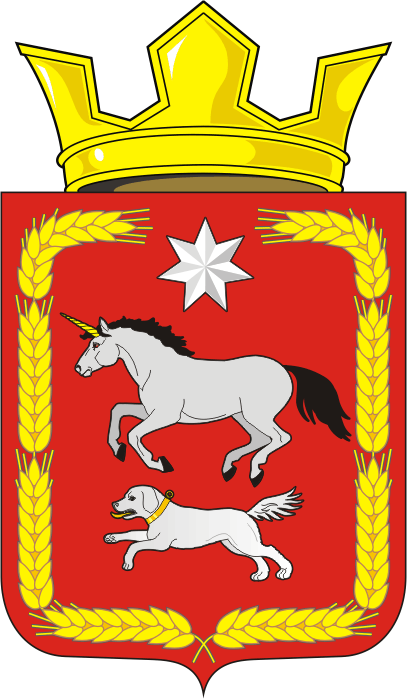 СОВЕТ ДЕПУТАТОВ муниципального образования КАИРОВСКИЙ СЕЛЬСОВЕТ саракташскОГО районА оренбургской областиЧЕТВЕРТЫЙ созывР Е Ш Е Н И Етридцать четвертого внеочередного заседания Совета депутатовмуниципального образования Каировский сельсоветчетвертого созыва13 октября 2023 года                    с. Каировка                                  № 137О внесении изменений в решение Совета депутатов муниципального образования Каировский сельсовет от 20.12.2022 г. №103 «О бюджете Каировского сельсовета на 2023 год и на плановый период 2024 и 2025 годов»На основании статей 12, 132 Конституции Российской Федерации, статьи 9 Бюджетного кодекса Российской Федерации, статьи 35 Федерального закона от 06.10.2003 № 131-ФЗ «Об общих принципах организации местного самоуправления в Российской Федерации», Устава Каировского сельсоветаСовет депутатов Каировского сельсоветаРЕШИЛ:1. Внести изменение в решение Совета депутатов муниципального образования Каировский сельсовет от 20.12.2022 г. №103 «О бюджете Каировского сельсовета на 2023 год и на плановый период 2024 и 2025 годов» (далее – решение):1.1. Подпункты 1, 2 пункта1 Решения изложить в следующей редакции:1) общий объем доходов местного бюджета в сумме 15 322 508,04 руб.;2) общий объем расходов местного бюджета в сумме 16 245 446,65 руб.;1.2. Приложение № 1 «Источники внутреннего финансирования дефицита местного бюджета на 2023 год и на плановый период 2024 и 2025 годов» изложить в новой редакции согласно приложению № 1 к настоящему решению.1.3. Приложение № 2 «Поступление доходов в местный бюджет по кодам видов доходов, подвидов доходов на 2023 год и на плановый период 2024 и 2025 годов» изложить в новой редакции согласно приложению № 2 к настоящему решению.1.4. Приложение № 3 «Распределение бюджетных ассигнований бюджета поселения по разделам и подразделам классификации расходов бюджета на 2023 год на плановый период 2024 и 2025 годов» изложить в новой редакции  согласно приложению № 3 к настоящему решению.1.5. Приложение № 4 «Распределение бюджетных ассигнований местного бюджета по разделам, подразделам, целевым статьям (муниципальным программам Каировского сельсовета и непрограммным направлениям деятельности), группам и подгруппам видов расходов классификации расходов бюджета на 2023 год и на плановый период 2024 и 2025 годов» изложить в новой редакции  согласно приложению № 4 к настоящему решению.1.6. Приложение № 5 «Ведомственная структура расходов местного бюджета на 2023 год и на плановый период 2024 и 2025 годов» изложить в новой редакции  согласно приложению № 5 к настоящему решению.1.7. Приложение № 6 «Распределение бюджетных ассигнований местного бюджета по целевым статьям (муниципальным программам Каировского сельсовета и непрограммным  направлениям деятельности), разделам, подразделам, группам и  подгруппам видов расходов классификации расходов на 2023 год и на плановый период 2024 и 2025 годов» изложить в новой редакции  согласно приложению № 6 к настоящему решению.1.8. Таблицу 1 «Распределение иных межбюджетных трансфертов на финансовое обеспечение части переданных полномочий по организации досуга и обеспечению жителей услугами организации культуры и библиотечного обслуживания на 2023 год и на плановый период 2024, 2025 годов» приложения 7 «Распределение иных межбюджетных трансфертов, передаваемых районному бюджету из бюджета Каировского сельсовета на осуществление части полномочий по решению вопросов местного значения в соответствии с заключенными соглашениями на 2023 год и на плановый период 2024, 2025 годов» приложения 7 «Распределение иных межбюджетных трансфертов, передаваемых районному бюджету из бюджета Каировского сельсовета на осуществление части полномочий по решению вопросов местного значения в соответствии с заключенными соглашениями на 2023 год и на плановый период 2024, 2025 годов» изложить в новой редакции согласно приложению № 7 к настоящему решению.1.9. Таблицу 5 «Распределение межбюджетных трансфертов, передаваемых районному бюджету из бюджета Каировского сельсовета на осуществление части полномочий по решению вопросов местного значения в соответствии с заключенным соглашением по культуре (повышение заработной платы работникам муниципальных учреждений культуры) на 2023 год и на плановый период 2024, 2025 годов» приложения 7 «Распределение иных межбюджетных трансфертов, передаваемых районному бюджету из бюджета Каировского сельсовета на осуществление части полномочий по решению вопросов местного значения в соответствии с заключенными соглашениями на 2023 год и на плановый период 2024, 2025 годов» изложить в новой редакции согласно приложению № 8 к настоящему решению.1.10. Приложение №8 «Основные параметры первоочередных расходов бюджета на 2023 год» изложить в новой редакции  согласно приложению № 9 к настоящему решению.2. Контроль за исполнением данного решения возложить на постоянную комиссию Совета депутатов местного бюджета по бюджетной, налоговой и финансовой политике, собственности и экономическим вопросам, торговле и быту (Шлома Л.Н.).3. Настоящее решение вступает в силу после его опубликования и распространяется на правоотношения, возникшие с 1 января 2023 года.4. Не позднее 10 дней после подписания настоящее решение подлежит обнародованию и размещению на официальном сайте администрации муниципального образования Каировский сельсовет Саракташского района Оренбургской области.Председатель Совета депутатов сельсовета                                 О. А. ПятковаГлава муниципального образования Каировский сельсовет                                                                      А.Н.ЛогвиненкоСОВЕТ ДЕПУТАТОВ муниципального образования КАИРОВСКИЙ СЕЛЬСОВЕТ саракташскОГО районА оренбургской областиЧЕТВЕРТЫЙ созывР Е Ш Е Н И Етридцать четвертого внеочередного заседания Совета депутатовмуниципального образования Каировский сельсоветчетвертого созыва13 октября 2023 года                     с.Каировка                                    №138 Об исключении из состава постоянной комиссии по образованию, здравоохранению, социальной политике, делам молодёжи, культуре и спорту, благоустройству Шириной Татьяны ЕвгеньевныВ соответствии с решением Совета депутатов Каировского сельсовета от 29.09.2023 №135 «О досрочном прекращении полномочий депутата Совета депутатов муниципального образования Каировский сельсовет Саракташского района Оренбургской области четвертого созыва по избирательному округу №2 Шириной Т.Е.», Уставом муниципального образования Каировский сельсовет Саракташского района Оренбургской областиСовет депутатов сельсоветаР Е Ш И Л :1. В связи с досрочным прекращением полномочий депутата Совета депутатов муниципального образования Каировский сельсовет Саракташского района Оренбургской области четвертого созыва по избирательному округу №2 исключить Ширину Татьяну Евгеньевну из состава постоянной комиссии по образованию, здравоохранению, социальной политике, делам молодёжи, культуре и спорту, благоустройству, утвержденной решением Совета депутатов Каировского сельсовета от 10.11.2020 №8  «Об утверждении состава постоянных комиссий Совета депутатов муниципального образования Каировский сельсовет Саракташского района Оренбургской области».2. Решение вступает в силу после опубликования и подлежит размещению на официальном сайте администрации муниципального образования Каировский сельсовет Саракташского района Оренбургской области в сети «Интернет»: http://admkairovka.ru.3. Контроль за исполнением настоящего решения возложить на постоянную комиссию Совета депутатов сельсовета по образованию, здравоохранению, социальной политике, делам молодёжи, культуре и спорту, благоустройству (Панишева Л.Н.).Председатель Совета депутатов сельсовета                                 О. А. ПятковаАДМИНИСТРАЦИЯ КАИРОВСКОГО СЕЛЬСОВЕТАСАРАКТАШСКОГО РАЙОНА ОРЕНБУРГСКОЙ ОБЛАСТИП О С Т А Н О В Л Е Н И Е_________________________________________________________________________________________________________15.11.2023                                        с. Каировка                                       № 75–пОб утверждении предварительных итогов социально–экономического развития за истекший период 2023 года и прогноза социально–экономического развития администрации муниципального образования Каировский сельсовет Саракташского района Оренбургской области на 2024 и на плановый 2025 и 2026 годовВ целях разработки проекта бюджета муниципального образования Каировский сельсовет Саракташского района Оренбургской области, в соответствии с требованиями Бюджетного Кодекса Российской Федерации, «Положением о бюджетном процессе в муниципальном образовании Каировский сельсовет Саракташского района Оренбургской области» от 21.12.2017 № 1051. Утвердить предварительные итоги социально–экономического развития администрации муниципального образования Каировский сельсовет Саракташского района Оренбургской области за 2023 год согласно приложения №1.2. Утвердить прогноз социально–экономического развития территории муниципального образования Каировский сельсовет Саракташского района Оренбургской области на 2023–2026 годы согласно приложения № 2.3. Контроль за исполнением настоящего постановления оставляю за собой.4. Постановление вступает в силу со дня его опубликования и  подлежит размещению на официальном сайте администрации сельсовета.Глава сельсовета                                                                          А.Н.Логвиненко Приложение № 1 к постановлению администрацииКаировского сельсоветаСаракташского районаОренбургской области от 15.11.2023 г №75-пПредварительные итогисоциально–экономического развитияадминистрации муниципального образования Каировскийсельсовет Саракташского района Оренбургской области за 2023 годПредварительные итоги социально–экономического развития администрации муниципального образования Каировскийсельсовет Саракташского района Оренбургской области за 2023 год.План социально–экономического развития администрации муниципального образования Каировский сельсовет Саракташского района Оренбургской области на 2023 год, направлен на повышение уровня и качества жизни населения через осуществление полномочий по решению вопросов местного значения в соответствии с Федеральным законом от 06.10.2003 № 131-ФЗ «Об общих принципах организации местного самоуправления в РФ», разработан в соответствии с прогнозом социально–экономического развития территории. Поступление доходов за 2023 год (тыс. руб.)Выполнение плана за 2023 год по собственным доходам ожидается на уровне 103,78%Приложение № 2 к постановлению администрацииКаировского сельсоветаСаракташского районаОренбургской области от 15.11.2023 г №75-пПРОГНОЗ СОЦИАЛЬНО–ЭКОНОМИЧЕСКОГО РАЗВИТИЯ ТЕРРИТОРИИИ МУНИЦИПАЛЬНОГО ОБРАЗОВАНИЯ КАИРОВСКИЙ  СЕЛЬСОВЕТ САРАКТАШСКОГО РАЙОНА ОРЕНБУРГСКОЙ ОБЛАСТИ НА 2023–2026 ГОДЫАДМИНИСТРАЦИЯ КАИРОВСКОГО СЕЛЬСОВЕТАСАРАКТАШСКОГО РАЙОНА ОРЕНБУРГСКОЙ ОБЛАСТИП О С Т А Н О В Л Е Н И Е_________________________________________________________________________________________________________15.11.2023                                 с. Каировка                                             №77–пПрогноз основных характеристик бюджета муниципального образования Каировский сельсовет Саракташского района Оренбургской области  на 2024 год и на плановый период 2025 и 2026 годовВ соответствии со статьей 184.2 Бюджетного кодекса Российской Федерации:Утвердить прогноз основных характеристик бюджета муниципального образования Каировский сельсовет  Саракташского района Оренбургской области на 2024 год и на плановый период 2025 и 2026 годов, согласно приложения  к настоящему постановлению.2. Контроль за исполнением настоящего постановления оставляю за собой.3. Постановление вступает в силу со дня его опубликования, подлежит размещению на официальном сайте муниципального образования Каировский сельсовет.Глава сельсовета                                                                         А.Н.ЛогвиненкоПриложение к постановлению администрации Каировского сельсовета Саракташского районаОренбургской областиот 15.11.2023  №77–пПрогнозосновных характеристик бюджета муниципального образованияКаировский сельсовет на 2024 год и на плановый период 2025 и 2026годовПояснительная запискак проекту бюджета Каировского сельсовета на 2024 год и на плановый период 2025 и 2026 годов.I. Прогноз доходов бюджета поселения.По прогнозу доходы определились в 2024 году в сумме 6 085 200,00 рублей, в 2025 году – 5 790 600,00 рублей, в 2026 году – 5 930 700,00 рублей, а именно:Безвозмездные поступления запланированы на основе утвержденных параметров областного бюджета, районного бюджета и организаций на 2024–2026 годы.Безвозмездные поступления запланированы на основе утвержденных параметров областного бюджета на 2024–2026 годы.При принятии областного бюджета на 2024 год и на плановый период 2025 и 2026 годов во 2 чтении, объем безвозмездных поступлений в местный бюджет может быть уточнен. Целевые средства будут уточнены по соответствующим направлениям расходов.Расчет поступлений налоговых и неналоговых доходов в местный бюджет по основным доходным источникам на 2024–2026 годы, а также безвозмездных поступлений в местный бюджет                         Налог на доходы физических лицНалог на доходы физических лиц в бюджет поселения на 2024 год предусмотрен в сумме 250,0 тыс. рублей. На 2025 год налог планируется в сумме 261,0 тыс. рублей, на 2026 год –   272,0 тыс. рублей.В основу расчета поступления налога на доходы физических лиц приняты прогнозируемые на 2024–2026 объемы налоговых баз (доходов, подлежащих налогообложению), налоговые ставки, установленные статьей 224 Налогового кодекса Российской Федерации и нормативы отчислений в местный бюджет, установленные Бюджетным кодексом Российской Федерации. Прогнозный объем поступлений по налогу на доходы физических лиц сформирован Управлением Федеральной налоговой службы по Оренбургской области с учетом фактически сложившихся налоговых баз по суммам доходов, подлежащих налогообложению, с учетом дальнейшего развития предприятий сельсовета, наращивания ими объемов производства и проведением индексации уровня оплаты труда.Наиболее крупным плательщиком налога на доходы физических лиц в Каировском сельсовете являлось отделение Каировское ООО «Колос»», но в 2020 году оно перестало существовать на территории МО Каировский сельсовет.Единый сельскохозяйственный налогПоступление единого сельскохозяйственного налога в местный бюджет на 2024 год и на плановый период 2025 и 2026 годов прогнозируется ежегодно. Оценка налогового потенциала по единому сельскохозяйственному налогу на 2024 год и на плановый период, произведена исходя из прогнозируемой налоговой базы организаций и индивидуальных предпринимателей и крестьянских (фермерских) хозяйств на основе отчета ФНС России по Саракташскому району Оренбургской области формы 5–ЕСХН «Отчет о налоговой базе и структуре начислений по единому сельскохозяйственному налогу», фактически сложившейся по налоговой отчетности за три последних отчетных года средней репрезентативной налоговой ставки, корректирующего коэффициента, учитывающего изменения законодательства Российской Федерации о налогах и сборах и законодательства Оренбургской области о налогах и сборах индивидуально по муниципальным образованиям. Акцизы по подакцизным товарам (продукции), производимымна территории РФПоступление акцизов на нефтепродукты на 2024–2026 годы запланированы на основании дифференцированных нормативов, рассчитанных на основании протяженности автомобильных дорог местного значения, находящихся в собственности муниципального образования и составляют:2024 год – 845,0 тыс. руб.2025 год – 863,0 тыс. руб.2026 год – 896,0 тыс. руб.Налог на имущество физических лицПоступление налога на имущество физических лиц в 2024 году прогнозируется в сумме 11,0 тыс. рублей; в 2025 году – 11,0 тыс. рублей; в 2026 году – 11,0 тыс. рублей. Норматив отчислений в бюджет поселения 100%.Прогнозный объем поступлений представлен главным администратором данного доходного источника – Управлением Федеральной налоговой службы по Оренбургской области.В расчете использовались налоговая база (среднегодовая стоимость имущества) и налоговые ставки, установленные решением Совета депутатов Каировского сельсовета, а так же учтены результаты работы по сокращению налоговой задолженности. При расчете налога на 2024 и 2026 годы использовалась оценка прогнозируемой налоговой базы исходя из кадастровой стоимости объектов налогообложения.Земельный налогОценка земельного налога проводилась методом прямого счета.Оценка налогового потенциала по земельному налогу произведена исходя из:–из суммарной кадастровой стоимости земельных участков принадлежащих юридическим лицам по данным Управления Федеральной службы государственной регистрации, кадастра и картографии по Оренбургской области; –из суммарной кадастровой стоимости земельных участков принадлежащих юридическим лицам по данным Управления Федеральной службы государственной регистрации, кадастра и картографии по Оренбургской области;–ставки земельного налога в соответствии со статьей 394 Налогового кодекса Российской Федерации и решения Совета депутатов Каировского сельсовета от  15.12.2015 №23–  0,3 %; 1,5%;–планируемого объем погашения недоимки прошлых лет в размере 100 процентов по состоянию на 1 июня текущего финансового года, по данным Управления Федеральной налоговой службы по Оренбургской области.Планирование земельного налога на 2024–2026 годы выполнено исходя из кадастровой оценки земли.Поступление земельного налога в бюджет поселения в 2024 году прогнозируется в сумме 634,0тыс. руб.; в 2025 году – 644,0 тыс. руб.; в 2026 году – 646,0 тыс. руб., норматив отчислений – 100%.Безвозмездные поступленияОбъем безвозмездных поступлений местного бюджета запланирован на 2024 год в объеме 4 285,2 тыс. рублей, на 2025 год – 3 951,6 тыс. рублей, на 2026 год – 4 045,7 тыс. рублей.Все межбюджетные трансферты поступят в местный бюджет из областного и районного бюджетов.Дотации на выравнивание бюджетной обеспеченности предусмотрены на 2024 год в объеме 3 670,0 тыс. рублей, на 2025 год – 3 759,0 тыс. рублей, на 2026 год – 3 846,0 тыс. рублей.Субвенции на выполнение переданных полномочий субъекта Российской Федерации на 2024 год и на плановый период 2025 и 2026 годов запланированы в сумме 135,4 тыс. рублей, 140,6 тыс. рублей, 146,7 тыс. рублей соответственно. При принятии местного бюджета объем безвозмездных поступлений может быть уточнен на основании проекта областного закона об областном бюджете на 2024 год и на плановый период 2025 и 2026 годов. IV. Расходы местного бюджета на 2024 год и на плановый период 2025 и 2026 годовОсновная и главная задача при подготовке проекта местного бюджета на предстоящую трёхлетку, как и в прошлые годы, – обеспечение выполнения всех социальных обязательств. В целях исполнения требований Соглашения о предоставлении дотации на выравнивание бюджетной обеспеченности, заключенного с Минфином Оренбургской области, приняты следующие меры, направленные на бюджетную консолидацию.Постановлением администрации Каировского сельсовета от 03.11.2023 № 71/1-п  утверждена «Реализация муниципальной политики на территории муниципального образования Каировский сельсовет Саракташского района Оренбургской области на 2024-2031 годы» в состав которой включены основные направления:–оптимизация бюджетной сети; –совершенствование системы закупок для муниципальных нужд; –система внутреннего финансового контроля; –меры по сокращению муниципального долга. Установлены запреты на:–принятие расходных обязательств, не связанные с решением вопросов, отнесенных Конституцией Российской Федерации и федеральными законами к полномочиям органов местного самоуправления Каировского сельсовета; –увеличение численности муниципальных служащих Каировского сельсовета. Все вышеуказанные требования Соглашения учтены при формировании расходов местного бюджета на 2024–2026 годы.Формирование расходов местного бюджета на 2024–2026 годы осуществлялось на основе Методики планирования бюджетных ассигнований местного бюджета и Порядка планирования бюджетных ассигнований местного бюджета. Бюджетные ассигнования по разделам бюджетной классификации расходов На 2024 год предусмотрено 6 085,2 тыс. рублей, в 2025 году – 5 790,6 тыс. рублей и в 2026 году – 5 930,7 тыс. рублей.РАЗДЕЛ«ОБЩЕГОСУДАРСТВЕННЫЕ ВОПРОСЫ»В проекте местного бюджета по разделу «Общегосударственные вопросы» в 2024 году предусмотрены бюджетные ассигнования в сумме 2 257,57 тыс. рублей, в 2025 году – 2 246,01 тыс. рублей и в 2026 году – 2 285,07 тыс. рублей.РАЗДЕЛ«НАЦИОНАЛЬНАЯ ОБОРОНА»В проекте местного бюджета в 2024 году по разделу «Национальная оборона» предусмотрены бюджетные ассигнования в сумме – 135,4 тыс. рублей. В 20254 году – 140,6 тыс. рублей, и в 2026 году – 146,7 тыс. рублей.В их составе предусмотрены средства на содержание специалиста по ведению первичного воинского учета. Расходы производятся за счет средств областного бюджета. РАЗДЕЛ«НАЦИОНАЛЬНАЯ БЕЗОПАСНОСТЬ И ПРАВООХРАНИТЕЛЬНАЯ ДЕЯТЕЛЬНОСТЬ»В проекте местного бюджета по разделу «Национальная безопасность и правоохранительная деятельность» в 2023 году предусмотрены бюджетные ассигнования в сумме 5,0 тыс. рублей, в 2024 году – 5,0 тыс. рублей и в 2025 году – 3,0 тыс. рублей.РАЗДЕЛ«НАЦИОНАЛЬНАЯ ЭКОНОМИКА»В проекте местного бюджета по разделу «Национальная экономика» в 2024 году предусмотрены бюджетные ассигнования в сумме 845,0 тыс. рублей, в 2025 году –863,0 тыс. рублей и в 2026 году – 896,0 тыс. рублей.Расходы по данному разделу будут направлены на оплату мероприятий на содержание и ремонт, капитальный ремонт автомобильных дорог общего пользования и искусственных сооружений на них.РАЗДЕЛ«ЖИЛИЩНО–КОММУНАЛЬНОЕ ХОЗЯЙСТВО»В проекте местного бюджета по разделу «Жилищно–коммунальное хозяйство».В 2024 году предусмотрены бюджетные ассигнования в сумме 103,82 тыс. рублей, в 2025 году – 68,08 тыс. рублей и в 2026 году – 130,02 тыс. рублей. Расходы по данному разделу будут направлены на финансовое обеспечение мероприятий по благоустройству территорий муниципального образования Каировский сельсовет.РАЗДЕЛ«КУЛЬТУРА, КИНЕМАТОГРАФИЯ»В проекте местного бюджета по разделу «Культура, кинематография» в 2024 году предусмотрены бюджетные ассигнования в сумме 2 737,4 тыс. рублей, в 2025 году – 2 468,9 тыс. рублей и в 2026 году – 2 468,9 тыс. рублей. СОЦИАЛЬНАЯ ПОЛИТИКАНа мероприятия в области социальной политики на 2024, 2025, 2026 годы не предусмотрены средства в бюджете.V. Дефицит местного бюджета, источники его финансирования Решением о местном бюджете предлагается сбалансированный бюджет по доходам, расходам и источникам финансирования дефицита на 2024 год и на плановый период 2025–2026 годов.АДМИНИСТРАЦИЯ КАИРОВСКОГО СЕЛЬСОВЕТАСАРАКТАШСКОГО РАЙОНА ОРЕНБУРГСКОЙ ОБЛАСТИП О С Т А Н О В Л Е Н И Е_________________________________________________________________________________________________________15.11.2023					с. Каировка					№79–пОб утверждении Порядка формированияи ведения  реестра  источников доходов бюджетаВ соответствии со статьей 47.1 Бюджетного кодекса Российской Федерации, постановлением Правительства Российской Федерации от 31.08.2016 № 868 «О порядке формирования и ведения перечня источников доходов Российской Федерации», в целях подготовки проекта местного бюджета на 2024 год и на плановый период 2025 и 2026 годов администрация муниципального образования Каировский сельсовет постановляет:1.	Утвердить Порядок формирования и ведения реестра источников доходов бюджета Каировского сельсовета, согласно приложения.2.	Контроль за исполнением постановления оставляю за собой.3.  Постановление вступает в силу со дня его опубликования и подлежит размещению на официальном сайте администрации сельсовета.Глава сельсовета                                                                    А.Н.ЛогвиненкоПриложение   к постановлению администрации             Каировского сельсовета Саракташского районаОренбургской области         от 15.11.2023г. №79–пПорядокформирования и ведения реестра источников доходов бюджетаКаировского сельсовета1. Настоящий порядок формирования и ведения реестра источников доходов бюджета Каировского сельсовета (далее – Порядок), разработан в соответствии с Бюджетным кодексом Российской Федерации. Порядок устанавливает основные принципы и правила формирования и ведения реестра источников доходов бюджета Каировского сельсовета.2. Реестр источников доходов бюджета – свод информации о доходах бюджета по источникам доходов бюджета Каировского сельсовета, формируемой в процессе составления, утверждения и исполнения бюджета, на основании перечня источников доходов бюджета Каировского сельсовета.3. Формирование и ведение реестра источников доходов бюджета Каировского сельсовета осуществляется бухгалтером Администрации Каировского сельсовета (далее – бухгалтер) в соответствии с требованиями настоящего Порядка.4. Администрация осуществляет проверку фрагментов реестра источников доходов, на предмет отсутствия искажений и неточностей в обязательных реквизитах нормативных правовых актов Российской Федерации, Оренбургской области, муниципальных правовых актов органов местного самоуправления Каировского сельсовета и заключенных органами местного самоуправления договоров и соглашений (отдельных статей, пунктов, подпунктов, абзацев нормативных правовых актов, договоров и соглашений), содержащихся в представленном фрагменте реестра источников доходов, а также на предмет соответствия нормам действующего законодательства муниципальных правовых актов.5. Формирование и ведение реестра источников доходов бюджета Каировского сельсовета осуществляется в бумажном и электронном форматах.6. Формирование и ведение реестра источников доходов бюджета Каировского сельсовета осуществляется по форме согласно приложению к настоящему Порядку.7. Данные реестра используются при составлении проекта бюджета Каировского сельсовета на очередной финансовый год и плановый период.Реестр источников доходов
на 2024 год и плановый период 2025 и 2026 годовАДМИНИСТРАЦИЯ КАИРОВСКОГО СЕЛЬСОВЕТАСАРАКТАШСКОГО РАЙОНА ОРЕНБУРГСКОЙ ОБЛАСТИП О С Т А Н О В Л Е Н И Е____________________________________________________________________21.11.2023                            с. Каировка                                        № 83-пОб утверждении Порядка организации и содержания детских игровых и спортивных площадок на территории муниципального образования Каировский сельсовет Саракташского района Оренбургской областиВ соответствии со ст. 16 Федерального закона от 06.10.2003 №131-ФЗ «Об общих принципах организации местного самоуправления в Российской федерации», постановлением администрации Каировского сельсовета Саракташского района Оренбургской области от 08.09.2023 № 64-п «Об утверждении Правил землепользования и застройки  муниципального образования Каировский сельсовет Саракташского района Оренбургской области», решением Совета депутатов Каировского сельсовета от 15.04.2011 №36 «Об утверждении Правил благоустройства территории муниципального образования Каировский сельсовет Саракташского района Оренбургской области» (в редакции решения от 10.08.2018 №119), руководствуясь Уставом муниципального образования Каировский сельсовет 1. Утвердить Порядок организации и содержания детских игровых и спортивных площадок на территории муниципального образования Каировский сельсовет Саракташского района Оренбургской области в соответствии с приложением к настоящему постановлению.2. Настоящее постановление вступает в силу со дня его опубликования и подлежит размещению на официальном сайте Каировского сельсовета в сети Интернет. 3. Контроль за исполнением постановления оставляю за собой.Глава муниципального образования	                           А.Н.ЛогвиненкоПриложениек постановлению администрации Каировского сельсоветаСаракташского районаОренбургской областиот 21.11.2023 г. №83-пПорядокорганизации и содержания детских игровых и спортивных площадок на территории муниципального образования Каировский сельсовет Саракташского района Оренбургской области (далее – Порядок)1.Общие положения1.1. Настоящий Порядок разработан в целях упорядочения деятельности по установке и содержанию детских игровых и спортивных площадок, а также обеспечения их сохранности и соответствия требованиям безопасного использования.1.2. Порядок регулирует отношения в части установления требований к размещению детских игровых и спортивных площадок, материалам оборудования, монтажу и демонтажу оборудования, его эксплуатации, а также контролю за техническим обслуживанием оборудования.1.3. Настоящий Порядок разработан в соответствии с методическими рекомендациями по благоустройству общественных и дворовых территорий средствами спортивной и детской игровой инфраструктуры, утвержденными приказом Министерства строительства и жилищно-коммунального хозяйства Российской Федерации и Министерства спорта Российской Федерации от 27.12.2019 № 897/пр и № 1128 (далее – методические рекомендации), национальными стандартами Российской Федерации, правилами и нормами, рекомендуемыми к применению при подборе и размещении оборудования на объектах с использованием открытой плоскостной детской игровой и спортивной инфраструктуры, указанными в приложении № 1 к методическим рекомендациям, а также Правилами благоустройства территории муниципального образования Каировский сельсовет Саракташского района Оренбургской области», утвержденными решением Совета депутатов Каировского сельсовета от 15.04.2011 №36 (в редакции решения от 10.08.2018 №119), постановлением администрации Каировского сельсовета Саракташского района Оренбургской области от 08.09.2023 № 64-п «Об утверждении Правил землепользования и застройки  муниципального образования Каировский сельсовет Саракташского района Оренбургской области». 1.4. В настоящем Порядке используются следующие понятия:детская игровая площадка – это специально оборудованная территория, предназначенная для игры детей, включающая в себя оборудование и покрытие для детской игровой площадки;ежегодный контроль – это проверка оборудования, выполняемая с периодичностью один раз в 12 месяцев, с целью оценки соответствия технического состояния оборудования требованиям безопасности;зона безопасности – это пространство внутри оборудования, вокруг него или на нем, которое может быть занято пользователем, находящимся в движении, вызванном использованием оборудования;контроль функционирования – это детальная проверка оборудования с целью оценки рабочего состояния, степени изношенности, прочности и устойчивости оборудования;оборудование детской игровой площадки – оборудование, с которым или на котором дети могут играть в помещении или на открытых площадках, индивидуально или группой, по своему усмотрению и правилам;периодический визуальный контроль – это проверка оборудования, позволяющая обнаружить очевидные опасные дефекты, вызванные актами вандализма, неправильной эксплуатацией и климатическими условиями;покрытие – это участок поверхности детской игровой площадки, размерами не менее зоны приземления ребенка, используемый совместно с оборудованием для детских игровых площадок;спортивная площадка – это территория, предназначенная для занятий физкультурой и спортом всех возрастных групп населения;ударопоглощающее покрытие детской игровой площадки – это покрытие детской игровой площадки, обладающее амортизационными свойствами, размерами не менее зоны приземления ребенка, используемое совместно с оборудованием детской игровой площадки;эксплуатация – это стадия жизненного цикла изделия, на которой реализуется, поддерживается и восстанавливается его качество (работоспособное состояние).1.5. Организацию деятельности в части установки и содержания спортивных площадок осуществляет администрация Каировского сельсовета Саракташского района Оренбургской области (далее – Администрация).2. Порядок закрепления детских игровых и спортивных площадокв муниципальную собственность и эксплуатационная ответственность по их содержанию 2.1. Детские игровые и спортивные площадки, за исключением площадок, находящихся в границах придомовых территорий многоквартирных жилых домов, расположенные на отдельно сформированных земельных участках общего пользования, а также  на земельных участках, которые не сформированы, не поставлены на кадастровый учет в установленном действующим законодательством порядке, являются собственностью муниципального образования Каировский сельсовет Саракташского района Оренбургской области и подлежат обязательному учету в муниципальной казне. Их содержание и обслуживание осуществляется за счет средств местного бюджета.Детские игровые и спортивные площадки на отдельно сформированных земельных участках общего пользования устанавливаются по решению администрации за счет средств местного бюджета. После установки, сдачи объекта в эксплуатацию и приема в муниципальную казну, детские игровые и спортивные площадки передаются для дальнейшего обслуживания в соответствии с законодательством Российской Федерации о контрактной системе в сфере закупок товаров, работ, услуг для обеспечения государственных и муниципальных нужд.3. Размещение, размеры и проектирование детских игровых и спортивных площадок 3.1.Размещение и размеры детских игровых и спортивных площадок:3.1.1.Расстояние от окон жилых домов и общественных зданий, до границ детских площадок дошкольного и младшего школьного возраста, следует принимать не менее 12 м, среднего дошкольного возраста – не менее 20 м, комплексных игровых площадок – не менее 40 м, спортивно-игровых комплексов – не менее 100 м.3.1.2.Площадки детей дошкольного и младшего школьного возраста могут иметь незначительные размеры (от 30 м²).3.1.3.Оптимальный размер игровых площадок для детей дошкольного возраста 50-100 м², школьного возраста 100-200 м², комплексных игровых площадок 200 –800 м². Соседствующие площадки стоит разграничивать зелеными насаждениями или другими приспособлениями.3.2.Проектирование детских игровых и спортивных площадок:3.2.1.Детские игровые и спортивные площадки должны соответствовать требованиям санитарно-гигиенических норм, охране жизни и здоровья ребенка, быть удобными в технической эксплуатации и эстетически привлекательными.3.2.2.Расстояние от границ детских игровых и спортивных площадокдо стоянок и участков постоянного и временного хранения автотранспортных средств, до площадок сбора мусора - не менее 15 м.3.2.3.Состав игрового и спортивного оборудования должен разделяться и соответствовать возрастным группам детей согласно приложению 1 к настоящемуПорядку.03.2.4.Все игровые элементы должны находиться на безопасном расстоянии друг от друга и отвечать требованиям безопасности согласно приложению 2 к настоящему Порядку.3.2.5.Подбирать оборудование следует так, чтобы дети могли разделяться на возрастные группы:для детей дошкольного возраста – песочницы и качели. Оборудование для этой возрастной группы должно быть изготовлено без острых краев, иметь повышенную устойчивость к нагрузкам и разрушениям.для детей школьного возраста – лабиринты, элементы лазания и преодоление препятствий.3.2.6.Спортивное оборудование площадок предназначено для всех возрастных групп населения, размещается на спортивных, физкультурных площадках либо на иных специально оборудованных площадках.3.2.7.Спортивное оборудование в виде специальных физкультурных снарядов и тренажеров может быть, как заводского изготовления, так и выполненным из бревен и брусьев со специально обработанной поверхностью, исключающей получение травм (отсутствие трещин и сколов).4.Требования к материалу игрового оборудования и условиям его обработки 4.1.Детские игровые и спортивные площадки должны устанавливаться с применением высококачественных материалов, технологий и оборудования. Материалы должны быть новые, энергоэффективные и иметь сертификаты качества.4.2.Конструкция не должна иметь трещин, поломок, деформаций и ослабления соединений.4.3.Для детского игрового оборудования выбираются сооружения и конструкции без острых углов, не обладающие возможностью застревания частей тела ребенка, их попадания под элементы оборудования в состоянии движения. Поручни оборудования должны полностью охватываться рукой ребенка, а конструкция и сооружение обеспечивать возможность доступа взрослых для помощи детям внутри, учитывая требования ТР ЕАЭС 042/2017 и ГОСТ Р 52169-2012.4.4. Элементы оборудования, изготовленные из дерева, выполняются из клееного бруса или из твердых пород дерева со специальной обработкой (рекомендовано автоклавирование, предотвращающее гниение, укрепляющее стойкость материала к механическим и природным воздействиям), предотвращающей гниение, усыхание, возгорание, сколы; отполированные, острые углы закруглены.Элементы оборудования, изготовленные из металла, предполагают наличие порошковой окраски (рекомендуется применять грунтовку, произведенную порошковым составом или методом горячего цинкования) и надежных соединений; или ПВХ-покрытия, предназначенного для уличного использования. При использовании несущих конструкций из дерева рекомендуется оборудование с конструкциями с основанием из металла, уходящим в землю, прошедшим соответствующую обработку (грунтовка, произведенная порошковым составом или методом горячего цинкования и порошковая окраска). При использовании несущих конструкций из металла рекомендуется оборудование с порошковой окраской (грунтовка, произведенная порошковым составом или методом горячего цинкования или антикоррозийное покрытие). Соединение конструкций должно быть произведено при помощи хомутов, изготовленных из стали, комбинации стали и пластика или специализированных алюминиевых сплавов. При использовании в составе игровых комплексов детского спортивно-развивающего оборудования могут быть использованы канатные системы, рукоходы и иное оборудование для детской физической активности. При использовании оборудования из пластика и полимеров рекомендуется оборудование с гладкой поверхностью и яркой, чистой цветовой гаммой окраски, не выцветающей от воздействия климатических факторов. Оборудование детской игровой и спортивной площадок должно иметь стойкое к влажной обработке, к действию слюны, пота и влаги защитно-декоративное покрытие оборудования.Материалы, из которого изготовлено детское игровое оборудование, не должны оказывать местное кожно-раздражающее действие, выделять летучие химические вещества, относящиеся к 1-му классу опасности, а выделение остальных веществ не должно превышать количества, которые могут оказывать прямое или косвенное неблагоприятное действие на организм человека.4.5.Бетонные и железобетонные элементы оборудования должны быть выполнены из бетона марки не ниже 300, морозостойкостью не менее 150, иметь гладкие поверхности.4.6. В зонах приземления и падения с оборудования не используются кирпич, бетон, битумные материалы, щебень, лесоматериалы, рыхлую почву или дерн. В целях снижения риска травмирования детей применяются ударопоглощающее (мягкое) покрытие: песчаное, уплотненное песчаное на грунтовом основании или гравийной крошке, дерновое, из дробленой древесины, мягкое резиновое, мягкое синтетическое.4.7. При размещении игрового оборудования на детских игровых площадках необходимо соблюдать минимальные расстояния безопасности, согласно приложению 3 к настоящему Порядку.4.8.Информация о характеристиках и безопасной эксплуатации оборудования должна быть указана в эксплуатационных документах (Паспорт изделия).5.Монтаж оборудования5.1.Монтаж оборудования требуется выполнять в соответствии с проектом, паспортом изготовителя и нормативной документацией.5.2.Укрепление конструкций должно производиться путем бетонирования или другим способом, отвечающим требованиям безопасности.5.3.По окончании выполнения всех работ исполнитель работ обязан предоставить администрации гарантию качества сроком не менее 12 месяцев, с момента подписания акта осмотра и выполненных работ согласно приложению 4 к настоящему Порядку.5.4. Вновь возводимое оборудование и покрытие детских игровых площадок должно соответствовать действующим ГОСТам и техническим регламентам ЕАЭС 042/2017.6. Контроль, техническое обслуживание и содержание детских игровых и спортивных площадок, находящихся в муниципальной собственности6.1.Оборудование детских игровых и спортивных площадок (далее - оборудование), находящееся в эксплуатации, подлежит техническому обслуживанию и контролю за состоянием оборудования.6.2.Оборудование и его элементы осматривают и обслуживают в соответствии с инструкцией изготовителя.6.3.Контроль технического состояния оборудования и контроль соответствия требованиям безопасности, техническое обслуживание и ремонт осуществляет администрация.6.4.Результаты контроля технического состояния оборудования и контроля соответствия требованиям безопасности, технического, технического обслуживания и ремонта регистрируют в журнале работ согласно приложению 5 к настоящему Порядку.6.5.Контроль технического состояния оборудования включает в себя:6.5.1.Осмотр и проверку оборудования перед вводом в эксплуатацию;6.5.2.Проведение ежедневного визуального осмотра детских игровых и спортивных площадок. Ежедневный визуальный осмотр проводится в целях проверки оборудования и позволяет обнаружить очевидные опасные дефекты, вызванные актами вандализма, неправильной эксплуатацией и климатическими условиями. Если в результате осмотра обнаруживаются неисправности, влияющие на безопасность детей и техническое состояние оборудования, то все замечания о выявленных дефектах вносятся в журнал работ и акт осмотра согласно приложениям 4, 5 к настоящему Порядку. Все выявленные замечания устраняются в соответствии с установленным сроком. Если эти неисправности невозможно устранить, то оборудование должно быть выведено из эксплуатации.6.5.3.Функциональный осмотр детских игровых и спортивных площадок предусматривает детальный осмотр с целью проверки исправности, прочности и устойчивости оборудования, особенно в отношении его износа. Данный осмотр должен проводиться один раз в 1-3 месяца, но не реже предусмотренного инструкцией изготовителя.6.5.4. Основной осмотр детских игровых и спортивных площадок проводится ежегодно (апрель - май), с целью подтверждения удовлетворительного эксплуатационного состояния оборудования или принятия решения о его демонтаже.  По результатам осмотра оборудования оформляется акт в соответствии с приложением 6 к настоящему Порядку.Все выявленные замечания устраняются в соответствии с установленным сроком. Если эти неисправности невозможно устранить, то оборудование должно быть выведено из эксплуатации и демонтировано.6.6.Задачей содержания детских игровых и спортивных площадок является регулярная уборка территории площадок, обеспечение их в чистоте, не допуская наличия мусора, содержание и обслуживание малых архитектурных форм, обеспечение сохранности объектов, покос травы, посыпание песком, акарицидная (противоклещевая) обработка территорий.6.7.Содержание детских игровых и спортивных площадок в зимний период.6.7.1.Основными задачами зимнего содержания детских игровых и спортивных площадок является: своевременная очистка территории площадок от снега и льда, его сбор и вывоз, сбор, вывоз мусора и организация работ по его утилизации, обеспечение своевременной расчистки от снега пешеходных дорожек, тротуаров для безопасного движения жителей, содержание и обслуживание малых архитектурных форм, ограждений, информационных щитов.6.7.2.Организация по вывозу снега, собранного в валы и кучи с площадок, производится в течение двух суток после окончания снегопада. Зимой пешеходные дорожки и площадки посыпаются противогололедными материалами. Запрещается применение пищевой, технической и других солей, а также жидкого хлористого кальция в качестве противогололедного реагента.6.8.В период весенней распутицы проводятся противопаводковые мероприятия, включающие откачку воды с территорий детских площадок.6.9.Содержание детских площадок в летний период с 15 апреля по 15 октября.6.9.1. Содержание в летний период включает в себя: подметание пыли, уборка грязи и мусора, мойка, содержание, обслуживание и ремонт малых архитектурных форм и территории детских площадок, покос травы. 6.9.2.Уборка производится вручную. Мусор собирается вручную в контейнеры с последующим вывозом на полигон размещения твёрдых коммунальных отходов. 6.9.3.Ежедневно до 8.00 часов производится сбор, вывоз, утилизация мусора, обслуживание мусорных урн с установкой полиэтиленовых пакетов. 6.9.4.К началу летнего сезона все скамейки и урны должны быть отремонтированы и покрашены. По необходимости производится повторная окраска и ремонт. Сломанные скамейки немедленно вывозятся на ремонт, а при возможности ремонтируются на месте. 6.9.5.В песочницах замена песка выполняется не менее одного раза в год. Регулярно проверяется прочность, надежность и безопасность конструктивных элементов оборудований детских площадок.6.10. Ведение и обновление реестра детских игровых и спортивных площадок, находящихся на обслуживании, осуществляется в соответствии с приложением 7 к Порядку.6.11. Обеспечение наличия эксплуатационных паспортов на игровое оборудование.6.12. Назначение ответственных за техническое состояние детских игровых и спортивных площадок.7.Эксплуатация детских и спортивных площадок и их демонтаж7.1. Регулярно, но не менее одного раза в год, оценивается эффективность мероприятий по обеспечению безопасности оборудования детских игровых и спортивных площадок.7.2.На детской игровой и спортивной площадках должны быть предусмотрены информационные щиты с указанием правил эксплуатации, номеров телефонов службы спасения, а также адрес электронной почты администрации в соответствии с приложениями8,9 к настоящему Порядку.7.3.Вход, выход, а также запасные пути к детской игровой площадке и от нее, которые предназначены как для пользователей, так и для использования спасательными службами, должны быть всегда доступны и не иметь препятствий. 7.4.В случае, если в ходе эксплуатации возникают неисправности, которые угрожают безопасной работе оборудования, они должны быть немедленно устранены. Если это невозможно, то необходимо прекратить эксплуатацию оборудования путем ограждения территории, демонтажа.7.5.До тех пор, пока неисправное оборудование полностью не отремонтировано и вновь не разрешена его эксплуатация, доступ для пользователей должен быть закрыт, территория огорожена.7.6.Для сокращения числа несчастных случаев администрация, организации, оказывающие услуги по содержанию общего имущества многоквартирных жилых домов и услуги по содержанию площадок, должны составлять план технического обслуживания, а также обеспечивать его выполнение. При этом должны учитываться конкретные условия эксплуатации и инструкции изготовителя, которые могут регламентировать периодичность контроля. План технического обслуживания должен содержать перечень деталей и сборочных единиц оборудования, подвергаемых техническому обслуживанию, и дефектов, и повреждений.7.7.Техническое обслуживание оборудования и ударопоглощающих покрытий детских игровых площадок должно включать профилактические меры с целью обеспечения соответствующего уровня безопасности и нормального функционирования. Такие меры должны включать:проверку и подтягивание креплений;обновление окраски и уход за поверхностями;обслуживание ударопоглощающих покрытий;смазку шарниров;разметку оборудования, обозначающую требуемый уровень ударопоглощающего покрытия;чистоту оборудования;чистоту покрытий (удаление битого стекла, камней и других посторонних предметов);восстановление ударопоглощающих покрытий до необходимой высоты наполнения;профилактический осмотр свободных пространств.7.8.Профилактические ремонтные работы должны включать следующие мероприятия:замену крепежных деталей;сварку и резку;замену изношенных или дефектных деталей;замену неисправных элементов оборудования.7.9. Осуществляется ежедневный контроль и ведение журнала за санитарным и техническим состоянием детских и спортивных площадок и поддержание их в надлежащем состоянии. 7.10.Оборудование детских игровых площадок, которое не отвечает требованиям действующего законодательства подлежит демонтажу. Решение о проведении демонтажных работ оборудования детских игровых и спортивных площадок, находящихся в муниципальной собственности, принимается по итогам проведенного ежегодного основного осмотра.8. Осуществление контроля8.1. Контроль за деятельностью исполнителя, выполняющего работы по установке и содержанию детских игровых площадок, находящихся в муниципальной собственности, осуществляет администрация.Приложение 1к «Порядку организации и содержания детскихигровых и спортивных площадокна территории муниципального образования Каировский сельсовет Саракташского районаОренбургской области»Состав игрового оборудования в зависимости от возраста детейПриложение 2Порядку организации и содержания детскихигровых и спортивных площадокна территории муниципального образования Каировский сельсовет Саракташского районаОренбургской области»Требования безопасности игрового оборудованияПриложение 3К «Порядку организации и содержания детскихигровых и спортивных площадокна территории муниципального образования Каировский сельсовет Саракташского районаОренбургской области»Минимальное расстояние безопасностиПриложение 4к «Порядку организации и содержания детскихигровых и спортивных площадокна территории муниципального образования Каировский сельсовет Саракташского районаОренбургской области»АКТосмотра и проверки оборудования детской площадки на территории МО Каировский сельсовет, расположенной по адресу:_____________________________________№___                         						    от «___» ________ 20__ г.Исполнитель ______________________________________________________________    Адрес установки _________________________________________________________    Характеристика поверхности игровой площадки:______________________________________________________________________________________________________________________________________________________Перечень оборудования    Проведенный осмотр и проверка работоспособности детского игрового оборудования подтверждают его комплектность, соответствие эксплуатационной документации изготовителя и возможность безопасной эксплуатации.    Ответственный    исполнитель ___________________    ____________________  		  __________________   	 ____________________            (должность)          		      (личная подпись)               (фамилия, инициалы)                                                                     МППриложение 5к «Порядку организации и содержания детскихигровых и спортивных площадокна территории муниципального образования Каировский сельсовет Саракташского районаОренбургской области»ЖУРНАЛрезультатов контроля за техническим состоянием оборудования детской площадки на территории МО Каировский сельсовет(адрес объекта)Заказчик:______________________________________________________________Исполнитель _____________________________________________________________Сведения общего характера:Полное наименование объекта__________________________________________________________________________________________________________________________________Адрес объекта (наименование улицы, дома)_______________________________________________________________________________________________________________________Наименование организации, ответственной за эксплуатацию объекта__________________________________________________________________________________________________Ф.И.О. руководителя организации, ответственной за эксплуатацию объекта__________________________________________________________________________________Номер телефона, факса, E-mail организации, ответственной за эксплуатацию__________________________________________________________________________________Год и месяц ввода в эксплуатацию объекта______________________________________Балансовая стоимость объекта (руб.)___________________________________________Общая площадь объекта (кв.м.), размеры объекта________________________________Наличие ограждения территории объекта (да/нет), высота (м), _____________________Материал ограждения объекта (металл, дерево, пластик и т.д.)_____________________Материал покрытия объекта (песок, искусственная трава, декоративная плитка, травмобезопасное покрытие и т.д.)_____________________________________________Наличие освещения объекта (да/нет)___________________________________________Вид электрического освещения объекта (подвесное, прожекторное и т.д.)__________________________________________________________________________________Единовременная пропускная способность объекта (нормативная)___________________Дополнительные сведения об объекте:____________________________________________________________________________________________________________________________________________________________________Техническая характеристика объекта:Наименование оборудования расположенного на объекте.Предназначение эксплуатации объекта______________________________________________________________________________________________________________________________________________________________________________________________________________________________________________________Дополнительная информация. ______________________________________________________________________________________________________________________________________________________________________________________________________________________________________________________Приложение 6к «Порядку организации и содержания детскихигровых и спортивных площадокна территории муниципального образования Каировский сельсовет Саракташского районаОренбургской области»Приложение 7к «Порядку организации и содержания детскихигровых и спортивных площадокна территории муниципального образования Каировский сельсовет Саракташского районаОренбургской области»Реестр детских и спортивных площадокПриложение 8к «Порядку организации и содержания детскихигровых и спортивных площадокна территории муниципального образования Каировский сельсовет Саракташского районаОренбургской области»ПРАВИЛА
эксплуатации детской игровой площадкирасположенной по адресу с. __________улица ______________ ВНИМАНИЕ!Дети до семи лет должны находиться на детской площадке под присмотром родителей, воспитателей или сопровождающих взрослых.
Перед использованием игрового оборудования следует убедиться в его безопасности и отсутствии посторонних предметов.

Назначение детского игрового оборудования:УВАЖАЕМЫЕ ПОСЕТИТЕЛИ!На детской площадке
ЗАПРЕЩАЕТСЯ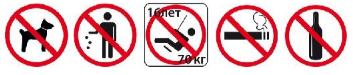 1.Пользоваться детским игровым оборудованием лицам старше 16 лет и массой более 70 кг.
2.Мусорить, курить и оставлять окурки, приносить и оставлять стеклянные бутылки.
3.Выгуливать домашних животных.
4.Использовать игровое оборудование не по назначению.
Номера телефонов для экстренных случаев:
Номера телефонов для экстренных случаев :Медицинская служба (скорая помощь):103 или 112Служба спасения: Единая дежурно-диспетчерская служба МО Саракташский район: 8 (35333) 65-2-47Пожарно-спасательная часть № 26 п. Саракташ: 8 (35333) 6-19-59, 101 или 112 Обслуживающая организация (наименование, контактный телефон,адрес электронной почты):_____ Ответственный за содержание и обслуживание (Ф.И.О. контактный телефон):  __________Собственник игровой площадки – муниципальное образование Каировский сельсовет Саракташского района (контактный телефон, адрес электронной почты): 8 (35333) 26418, sar-kairovskii2012@yandex.ruПриложение 9к «Порядку организации и содержания детскихигровых и спортивных площадокна территории муниципального образования Каировский сельсовет Саракташского районаОренбургской области» ПРАВИЛА
эксплуатации спортивной  площадкирасположенной по адресу с._______ улица ______________ ВНИМАНИЕ!Дети до семи лет должны находиться на спортивной  площадке под присмотром родителей, воспитателей или сопровождающих взрослых.
Перед использованием спортивного оборудования следует убедиться в его безопасности и отсутствии посторонних предметов.

Назначение спортивного оборудования:Площадка для игры в футболБаскетбольная и волейбольная площадкаБеговая дорожкаУВАЖАЕМЫЕ ПОСЕТИТЕЛИ!На детской площадке

ЗАПРЕЩАЕТСЯ1.Пользоваться детским игровым оборудованием лицам старше 16 лет и массой более 70 кг.
2.Мусорить, курить и оставлять окурки, приносить и оставлять стеклянные бутылки.
3.Выгуливать домашних животных.
4.Использовать игровое оборудование не по назначению.
Номера телефонов для экстренных случаев:Служба спасения: Единая дежурно-диспетчерская служба МО Саракташский район: 8 (35333) 65-2-47Пожарно-спасательная часть № 26 п. Саракташ: 8 (35333) 6-19-59, 101 или 112 Обслуживающая организация (наименование, контактный телефон,адрес электронной почты):_____  Ответственный за содержание и обслуживание (Ф.И.О. контактный телефон):  __________ Собственник игровой площадки – муниципальное образование Каировский сельсовет Саракташского района (контактный телефон, адрес электронной почты): 8 (35333) 26418, sar-kairovskii2012@yandex.ruАДМИНИСТРАЦИЯ КАИРОВСКОГО СЕЛЬСОВЕТАСАРАКТАШСКОГО РАЙОНА ОРЕНБУРГСКОЙ ОБЛАСТИП О С Т А Н О В Л Е Н И Е____________________________________________________________________23.11.2023                                         с. Каировка                                             № 85-пОб утверждении Порядка установления причин причинения вреда жизни или здоровью физических лиц, имуществу физических или юридических лиц в результате нарушения законодательства о градостроительной деятельности в отношении объектов, не указанных в частях 2 и 3 статьи 62 Градостроительного кодекса Российской Федерации, или в результате нарушения законодательства о градостроительной деятельности, если вред жизни или здоровью физических лиц либо значительный вред имуществу физических или юридических лиц не причиняетсяВ соответствии с частью 4 статьи 62 Градостроительного кодекса Российской Федерации, руководствуясь Федеральным законом от 06.10.2003  №131-ФЗ «Об общих принципах организации местного самоуправления в Российской Федерации», Уставом муниципального образования Каировский сельсовет Саракташского района Оренбургской области	1. Утвердить Порядок установления причин причинения вреда жизни или здоровью физических лиц, имуществу физических или юридических лиц в результате нарушения законодательства о градостроительной деятельности в отношении объектов, не указанных в частях 2 и 3 статьи 62 Градостроительного кодекса Российской Федерации, или в результате нарушения законодательства о градостроительной деятельности, если вред жизни или здоровью физических лиц либо значительный вред имуществу физических или юридических лиц не причиняется в сельском поселении Каировский сельсовет Саракташского района Оренбургской области согласно приложению к настоящему постановлению.	2. Постановление администрации Каировского сельсовета от 21.06.2021 №35-п «Об утверждении Положения о порядке установления причин нарушения законодательства о градостроительной деятельности  в сельском поселении Каировский сельсовет Саракташского района Оренбургской области» считать утратившим силу.3. Контроль за выполнением настоящего постановления оставляю за собой. 4. Настоящее постановление вступает в силу после дня его опубликования и подлежит размещению на официальном сайте муниципального образования Каировский сельсовет Саракташского района Оренбургской области. Глава сельсовета                                                                          А.Н.ЛогвиненкоПриложение к постановлению администрацииКаировского сельсоветаСаракташского районаОренбургской областиот 23.11.2023 № 85-пПорядок установления причин причинения вредажизни или здоровью физических лиц, имуществу физических 
или юридических лиц в результате нарушения законодательства 
о градостроительной деятельности в отношении объектов, не указанных 
в частях 2 и 3 статьи 62 Градостроительного кодексаРоссийской Федерации, или в результате нарушения законодательства 
о градостроительной деятельности, если вред жизни или здоровью физических лиц либо значительный вред имуществу физических 
или юридических лиц не причиняется в сельском поселении Каировский сельсовет Саракташского района Оренбургской области1. Настоящий Порядок определяет процедуру установления причин нарушения законодательства о градостроительной деятельности 
на территории муниципального образования Каировский сельсовет Саракташского района Оренбургской области в случае причинения вреда жизни или здоровью физических лиц, имуществу физических или юридических лиц в результате нарушения законодательства о градостроительной деятельности в отношении объектов, не указанных в частях 2 и 3 статьи 62 Градостроительного кодекса Российской Федерации, или в результате нарушения законодательства о градостроительной деятельности, если вред жизни или здоровью физических лиц либо значительный вред имуществу физических или юридических лиц не причиняется.2. Установление причин нарушения законодательства о градостроительной деятельности на территории муниципального образования Каировский сельсовет Саракташского района Оренбургской области в случае причинения вреда жизни или здоровью физических лиц, имуществу физических или юридических лиц в результате нарушения законодательства о градостроительной деятельности в отношении объектов, не указанных в частях 2 и 3 статьи 62 Градостроительного кодекса Российской Федерации, а также в случаях, если в результате нарушения законодательства о градостроительной деятельности вред жизни или здоровью физических лиц либо значительный вред имуществу физических или юридических лиц не причиняется (далее - причины нарушения законодательства о градостроительной деятельности), осуществляется независимо от источников финансирования, форм собственности и ведомственной принадлежности указанных объектов и участников строительства.3. Причины нарушения законодательства о градостроительной деятельности устанавливаются технической комиссией.Установление причин нарушения законодательства о градостроительной деятельности осуществляется в целях:- устранения нарушения законодательства о градостроительной деятельности;- определения характера причиненного вреда;- определения круга лиц, которым причинен вред в результате нарушения законодательства о градостроительной деятельности, а также размеров причиненного вреда;- установления обстоятельств, указывающих на виновность лиц, допустивших нарушение законодательства о градостроительной деятельности;- определения мероприятий по восстановлению благоприятных условий жизнедеятельности человека;- анализа установленных причин нарушения законодательства 
о градостроительной деятельности в целях разработки предложений 
для принятия мер по предупреждению подобных нарушений 
и совершенствованию действующих нормативных правовых актов.4. Техническая комиссия создается главой муниципального образования Каировский сельсовет Саракташского района Оренбургской области в каждом случае отдельно, в зависимости от вида объекта и допущенных последствий нарушений законодательства о градостроительной деятельности, в составе не менее пяти человек. 5. Поводом для рассмотрения вопроса о создании технической комиссии являются:а) заявление физического и (или) юридического лица либо 
их представителей о причинении вреда, либо о нарушениях законодательства 
о градостроительной деятельности, если вред жизни или здоровью физических лиц либо значительный вред имуществу физических или юридических лиц не причиняется (далее - заявление);б) извещение лица, осуществляющего строительство, реконструкцию, 
о возникновении аварийной ситуации при строительстве, реконструкции, капитальном ремонте объекта капитального строительства, повлекшей за собой причинение вреда;в) документы государственных органов и (или) органов местного самоуправления, содержащие сведения о нарушении законодательства 
о градостроительной деятельности, повлекшем, либо не повлекшем за собой причинение вреда;г) сведения о нарушении законодательства о градостроительной деятельности, повлекшем, либо не повлекшем за собой причинение вреда, полученные из других источников.6. Заявления, извещения, документы и сведения, указанные в пункте 
5 настоящего Порядка (далее - сообщения о нарушениях), регистрируются 
в администрации муниципального образования Каировский сельсовет Саракташского района Оренбургской области в день их поступления в порядке обычного делопроизводства и не позднее следующего рабочего дня передаются должностному лицу администрации, к должностным обязанностям которого относится обеспечение исполнения полномочий в сфере градостроительства (далее - должностное лицо) для проведения предварительной проверки сообщения о нарушениях.7. Глава муниципального образования Каировский сельсовет Саракташского района Оренбургской области в течение трех рабочих дней со дня получения сообщения о нарушении, но не позднее 10 календарных дней со дня причинения вреда принимает решение о необходимости создания технической комиссии или об отказе в ее создании.8. Решение об отказе в создании технической комиссии принимается 
в случае причинения вреда жизни или здоровью физических лиц, имуществу физических или юридических лиц в результате нарушения законодательства 
о градостроительной деятельности в отношении объектов, предусмотренных пунктами 2 и 3 статьи 62 Градостроительного кодекса Российской Федерации.9. О принятии решения об отказе в создании технической комиссии должностным лицом в трехдневный срок со дня принятия решения 
в письменном виде сообщается лицам, указанным в пункте 5 настоящего Порядка, путем направления соответствующего уведомления.При принятии решения об отказе в создании технической комиссии 
в соответствии с пунктом 8 настоящего Порядка, сообщение о нарушениях 
в течение одного рабочего дня с момента принятия решения направляется 
в органы, определенные в соответствии с частями 2 и 3 статьи 62 Градостроительного кодека Российской Федерации, о чем указывается 
в уведомлении.10. При принятии решения о создании технической комиссии должностным лицом готовится проект постановления администрации муниципального образования Каировский  сельсовет Саракташского района Оренбургской области и передается главе муниципального образования Каировский сельсовет Саракташского района Оренбургской области для подписания в день его составления. В случае причинения вреда жизни или здоровью физических лиц, имуществу физических или юридических лиц в результате нарушения законодательства о градостроительной деятельности в отношении объектов, 
не указанных в частях 2 и 3 статьи 62 Градостроительного кодека Российской Федерации, техническая комиссия должна быть создана в течение десяти календарных дней со дня причинения такого вреда.11. В состав технической комиссии входят:а) должностные лица (руководитель технической комиссии 
и его заместитель);б) представитель экспертной организации, аккредитованной (аттестованной) в установленном законодательством Российской Федерации порядке (по согласованию);в) представитель организации, которой проведена государственная экспертиза проектной документации и (или) результатов инженерных изысканий, выполненных для подготовки проектной документации, в случае, если такая экспертиза проводилась (по согласованию);г) иные лица, имеющие специальные познания (по согласованию).12. Руководитель технической комиссии проводит заседания, организует работу ее деятельности, осуществляет иные полномочия, в том числе:- распределяет обязанности между членами технической комиссии;- подписывает протоколы заседания, акты осмотра, заключения технической комиссии;- обеспечивает обобщение внесенных замечаний, предложений 
и дополнений с целью внесения их в протокол заседания;- дает поручения членам технической комиссии.13. Члены технической комиссии:- участвуют в заседании технической комиссии;- высказывают замечания, предложения по вопросам, рассматриваемым 
на заседании технической комиссии;- подписывают акты осмотра;- исполняют поручения руководителя технической комиссии.14. Заседания технической комиссии считается правомочным, если на нем присутствует не менее двух третей ее членов.Решение технической комиссии считается принятым, если за него проголосовало более половины присутствующих на заседании членов технической комиссии.15. В постановлении о создании технической комиссии указывается персональный состав членов комиссии и устанавливается срок ее работы 
(не более двух месяцев со дня ее создания).16. Заинтересованные лица, а также представители физических лиц 
и их объединений могут принимать участие в качестве наблюдателей 
в работе технической комиссии при установлении причин нарушения законодательства о градостроительной деятельности.Заинтересованными лицами являются лица, которые Градостроительным кодексом Российской Федерации определяются как застройщик, технический заказчик, лицо, выполняющее инженерные изыскания, лицо, осуществляющее подготовку проектной документации, лицо, осуществляющее строительство, лицо, осуществляющее снос, либо их представители, а также представители специализированной экспертной организации в области проектирования и строительства.17. Заинтересованные лица обязаны в сроки, установленные технической комиссией, представить ей необходимую для установления причин нарушения законодательства о градостроительной деятельности информацию, включая документы, справки, сведения, связанные с проведением инженерных изысканий, выполнением работ по проектированию, строительству, реконструкции, капитальному ремонту, сносу в отношении объекта капитального строительства, а также образцы (пробы) применяемых строительных материалов (конструкций). 18. В целях установления причин нарушения законодательства 
о градостроительной деятельности техническая комиссия решает следующие задачи:а) устанавливает факт нарушения законодательства о градостроительной деятельности, определяет существо нарушений, а также обстоятельства, 
их повлекшие; при отсутствии технических регламентов проверяет соблюдение подлежащих обязательному исполнению при осуществлении градостроительной деятельности строительных норм и правил, федеральных норм и правил безопасности, государственных стандартов, других нормативных правовых актов Российской Федерации, в том числе нормативных документов федеральных органов исполнительной власти в части, соответствующей целям, указанным в пункте 1 статьи 46 Федерального закона «О техническом регулировании»;б) устанавливает характер причиненного вреда и определяет его размер;в) устанавливает причинно-следственную связь между нарушением законодательства о градостроительной деятельности и возникновением вреда, 
а также обстоятельства, указывающие на виновность лиц;г) определяет необходимые меры по восстановлению благоприятных условий жизнедеятельности человека.19. Для решения задач, указанных в пункте 18 настоящего Порядка, техническая комиссия имеет право проводить следующие мероприятия:а) осматривает объект капитального строительства, а также имущество физических или юридических лиц, которым причинен вред, в том числе 
с применением фото- и видеосъемки, и оформляет акт осмотра с приложением необходимых документов, включая схемы и чертежи;б) запрашивает у заинтересованных лиц и изучает материалы инженерных изысканий, исходно-разрешительную и проектную документацию, на основании которой осуществлялось строительство либо эксплуатация объекта, и иных документов, справок, сведений, письменных объяснений;в) получает необходимые документы, справки, сведения, а также разъяснения от физических и (или) юридических лиц, которым причинен вред, иных представителей граждан и их объединений;г) организует проведение необходимых для выполнения задач, указанных в пункте 18 настоящего Порядка, экспертиз, исследований, лабораторных и иных испытаний, а также оценки размера причиненного вреда.20. Техническая комиссия формирует комплект документов, включающий в себя:- извещение о возникновении аварийной ситуации, заявление физического и (или) юридического лица либо их представителей, документы государственных органов и (или) органов местного самоуправления, содержащие сведения о нарушении законодательства о градостроительной деятельности, повлекшем за собой причинение вреда, иные документы, содержащие сведения о нарушении законодательства о градостроительной деятельности, повлекшем за собой причинение вреда, полученные из других источников;- акт осмотра объекта капитального строительства, составляемый 
по форме, предусмотренной приложением № 1 к настоящему Порядку, 
с приложением фото- и видеоматериалов, схем или чертежей;- постановление о создании технической комиссии по установлению причин нарушения законодательства о градостроительной деятельности;- протоколы заседаний технической комиссии;- заключения экспертиз, исследований, лабораторных и иных испытаний об обстоятельствах и причинах аварии, о разрушениях объекта капитального строительства или его части, технических устройств (оборудования), установленных на объекте капитального строительства к моменту наступления аварийной ситуации, об объемах или количестве выбросов, сбросов опасных веществ с необходимыми расчетами, графическими материалами;- материалы территориального планирования, градостроительного зонирования, планировки территорий, архитектурно-строительного проектирования (включая инженерные изыскания) объекта капитального строительства;- копии проектов организации строительства, проектов организации работ по сносу или демонтажу объектов капитального строительства, организационно-технологической документации;- копии общего и специальных журналов, исполнительной документации;- справки о размере причиненного вреда и оценке экономического ущерба;- справки, письменные объяснения;- иные материалы в зависимости от характера нарушений законодательства о градостроительной деятельности и причиненного вреда;- заключение технической комиссии.Комплект документов, оформленных по результатам работы технической комиссии, должен быть прошит и пронумерован.21. По результатам работы технической комиссии составляется заключение (приложение № 2 к настоящему Порядку), содержащее сведения о составе технической комиссии и наблюдателях, об объекте капитального строительства, обстоятельствах произошедшего нарушения законодательства 
о градостроительной деятельности, а также выводы в соответствии 
с требованиями, указанными в части 6 статьи 62 Градостроительного кодекса Российской Федерации.Заключение технической комиссии подписывается всеми членами технической комиссии. В случае несогласия отдельных членов технической комиссии с общими выводами они представляют руководителю комиссии 
в письменной форме мотивированное особое мнение.В случае, если техническая комиссия не установит факт нарушения законодательства о градостроительной деятельности либо придет к выводу 
о том, что причинение вреда не связано с нарушением законодательства 
о градостроительной деятельности, составляется отрицательное заключение 
с мотивированным обоснованием принятого решения.22. Заключение технической комиссии подлежит утверждению главой муниципального образования Каировский сельсовет Саракташского района Оренбургской области, который может принять решение о возвращении представленных материалов для проведения дополнительной проверки.Одновременно с утверждением заключения технической комиссии глава муниципального образования Каировский сельсовет Саракташского района Оренбургской области принимает решение о завершении работы технической комиссии в форме постановления.В случае если техническая комиссия приходит к выводу о том, 
что причинение вреда физическим и (или) юридическим лицам не связано 
с нарушением законодательства о градостроительной деятельности, глава муниципального образования Каировский сельсовет Саракташского района Оренбургской области в течение пяти рабочих дней после утверждения заключения технической комиссии определяет орган, которому надлежит направить материалы для дальнейшего расследования.23. Утвержденное заключение технической комиссии размещается должностным лицом на официальном сайте администрации муниципального образования Каировский сельсовет Саракташского района Оренбургской области в информационно-телекоммуникационной сети «Интернет» в течение десяти календарных дней с даты его утверждения.24. Копия заключения технической комиссии в десятидневный срок со дня его утверждения направляется (вручается):а) физическому и (или) юридическому лицу, которому причинен вред;б) заинтересованным лицам, которые участвовали в заседании технической комиссии;в) представителям граждан и их объединений - по их письменным запросам.25. Заинтересованные лица, а также представители граждан 
и их объединений, указанные в пункте 5 настоящего Порядка, в случае 
их несогласия с заключением технической комиссии могут оспорить его 
в судебном порядке.26. Срок установления причин нарушения законодательства 
о градостроительной деятельности не должен превышать двух месяцев со дня создания технической комиссии.27. Обращение со сведениями, составляющими государственную тайну, при установлении причин нарушения законодательства о градостроительной деятельности осуществляется с учетом требований законодательства Российской Федерации о государственной тайне.Приложение № 1к Порядку установления причин причинения вреда жизни или здоровью физических лиц, имуществу физических или юридических лиц в результате нарушения законодательства о градостроительной деятельности в отношении объектов, не указанных в частях 2 и 3 статьи 62 Градостроительного кодекса Российской Федерации, или в результате нарушения законодательства о градостроительной деятельности, если вред жизни или здоровью физических лиц либо значительный вред имуществу физических или юридических лиц не причиняетсяАКТ ОСМОТРАобъекта капитального строительства__________________________________________________________________ (указать наименование и почтовый или строительный адрес объектакапитального строительства)«__» __________ 20__ г.                                                      № ___________________________________________(место составления)Мною (нами),______________________________________________________ _______________________________________________(ФИО, должность)__________________________________________________________________в период с «__» ч «__» мин «__» _______ 20__ г. по «__» ч «__» мин «__» ________  20__ г. проведен осмотр  объекта капитального строительства 
по адресу:_________________________________________________________(указать наименование и почтовый или строительный адрес объектакапитального строительства)Осмотр проведен в присутствии_____________________________________ __________________________________________________________________(ФИО, должность)По результатам осмотра установлено следующее:______________________________________________________________________________________________________________________________________________________________________________________________Приложения: _____________________________________________________________________________________________________________________________________________________________________________________________________Подписи лиц, присутствовавших при проведении осмотра:____________________     ________      ___________________                (должность)                         (подпись)            (расшифровка подписи)Подписи должностных лиц, проводивших осмотр:____________________     ________       __________________     (должность)                                    (подпись)            (расшифровка подписи)ЗАКЛЮЧЕНИЕтехнической комиссии______________________________________________________________(указать наименование и почтовый или строительный адрес объектакапитального строительства)     _________________________________(место составления)Технической комиссией, созданной постановлением __________________________________________________________________________________(указать наименование администрации)в составе: ФИО, должность (указываются все члены технической комиссии), установлено следующее:Раздел 1. Общие сведения об объекте капитального строительства:- (параметры объекта, номер, дата выдачи и срок действия разрешения (разрешений) на строительство, реквизиты заключения (заключений) государственной экспертизы проектной документации и результатов инженерных изысканий; - информация о застройщике, техническом заказчике, лице, выполняющем инженерные изыскания, лице, осуществляющем подготовку проектной документации, лице, осуществляющем строительство, лице, осуществляющем снос, их представителях, а также о представителях специализированной экспертной организации в области проектирования и строительства;- о лицах, осуществляющих строительный контроль; о проектных решениях, предусмотренных проектной и рабочей документацией).Раздел 2. Обстоятельства произошедшего случая нарушения законодательства о градостроительной деятельности на объекте капитального строительства.Раздел 3. Причины и последствия нарушений законодательства 
о градостроительной деятельности на объекте капитального строительства.Раздел 4. Выводы.Руководитель технической комиссии:____________________     ________     ________________              (должность)                          (подпись)         (расшифровка подписи)Заместитель руководителя технической комиссии:____________________     ________     ________________     (должность)        (подпись)                   (расшифровка подписи)Члены технической комиссии:____________________     ________     ________________       (должность)                                (подпись)          (расшифровка подписи)____________________     ________      ________________     (должность)                                    (подпись)          (расшифровка подписи)АДМИНИСТРАЦИЯ КАИРОВСКОГО СЕЛЬСОВЕТАСАРАКТАШСКОГО РАЙОНА ОРЕНБУРГСКОЙ ОБЛАСТИР А С П О Р Я Ж Е Н И Е_________________________________________________________________________________________________________28.11.2023 			      с. Каировка           		            № 14-рО признании утратившим силу распоряжения администрации Каировского сельсовета Саракташского района Оренбургской области от 30.12.2007  № 62-р «О системе обучении населения Каировского сельсовета мерам по пожарной безопасности»В соответствии со ст. 1 Федерального закона от 14.07.2022 № 276-ФЗ «О внесении изменений в Федеральный закон «Технический регламент о требованиях пожарной безопасности», Федеральным законом от 22.07.2008 № 123-ФЗ «Технический регламент о требованиях пожарной безопасности», руководствуясь Уставом муниципального образования Каировский сельсовет Саракташского района Оренбургской области1. Распоряжение администрации Каировского сельсовета Саракташского района Оренбургской области от 30.12.2007 г. № 62-р «О системе обучении населения Каировского сельсовета мерам по пожарной безопасности»  признать утратившим силу.2. Настоящее распоряжение вступает в силу после дня его официального опубликования и подлежит размещению на официальном сайте муниципального образования  Каировский сельсовет Саракташского района Оренбургской области.3. Контроль за исполнением настоящего распоряжения оставляю за собой.Глава сельсовета                                                                      А.Н.ЛогвиненкоАДМИНИСТРАЦИЯ КАИРОВСКОГО СЕЛЬСОВЕТАСАРАКТАШСКОГО РАЙОНА ОРЕНБУРГСКОЙ ОБЛАСТИП О С Т А Н О В Л Е Н И Е____________________________________________________________30.11.2023                                       с. Каировка                                            № 87-пВ соответствии с Федеральным законом от  06.10.2003 № 131-ФЗ «Об общих принципах организации местного самоуправления в Российской Федерации», Федеральным законом от 21.12.1994 № 69-ФЗ «О пожарной безопасности», Уставом муниципального образования Каировский сельсовет Саракташского района Оренбургской области, в целях создания условий для забора воды из источников наружного водоснабжения и обеспечения доступа к источникам водоснабжения, используемых для пожаротушения, предупреждения пожаров и гибели на них людей	1. Утвердить план мероприятий («дорожную карту») по улучшению состояния противопожарного водоснабжения на территории муниципального образования Каировский сельсовет Саракташского района Оренбургской области  на 2024-2030 годы согласно приложения.	2. Данное постановление подлежит официальному опубликованию и обнародованию, размещению на официальном сайте администрации Каировского сельсовета в сети Интернет.3. Контроль за выполнением настоящего постановления оставляю за собой.Глава  сельсовета							      А.Н.ЛогвиненкоПриложение к постановлению администрации Каировского сельсоветаСаракташского районаОренбургской областиот 30.11.2023 № 87-пПлан мероприятий («дорожная карта»)по улучшению состояния противопожарного водоснабженияна  территории муниципального образования Каировский сельсовет Саракташского района Оренбургской областина 2024-2030 годыУчредителиинформационногобюллетеня:Совет депутатов муниципального образования Каировский сельсовет Саракташского района Оренбургской области, администрация муниципального образования Каировский сельсовет Саракташского района Оренбургской областиГлавный редактор:Логвиненко Алексей НиколаевичАдрес редакции, издателя, типографии:Оренбургская область, Саракташский район, село Каировка, улица Центральная,                 дом 28Тираж:5 экземпляров, распространяется бесплатноПриложение 1Приложение 1к решению Совета депутатовк решению Совета депутатовКаировского  сельсовета Каировского  сельсовета от 13.10.2023 № 137от 13.10.2023 № 137КодКодНаименование кода группы, подгруппы, статьи, вида источника финансирования дефицитов бюджетов, кода классификации операций сектора государственного управления, относящихся к источникам финансирования дефицитов бюджетов Российской Федерации2023 год2024 год2025 год000 01  00  00  00  00  0000  000000 01  00  00  00  00  0000  000ИСТОЧНИКИ ВНУТРЕННЕГО ФИНАНСИРОВАНИЯ ДЕФИЦИТОВ  БЮДЖЕТОВ922 938,610,000,00000 01  05  00  00  00  0000  000000 01  05  00  00  00  0000  000Изменение остатков средств на счетах по учету  средств бюджетов922 938,610,000,00000 01  05  00  00  00  0000  500000 01  05  00  00  00  0000  500Увеличение остатков средств бюджетов-15 322 508,04-5 710 500,00-6 706 090,00000 01  05  02  00  00  0000  500000 01  05  02  00  00  0000  500Увеличение прочих остатков средств бюджетов-15 322 508,04-5 710 500,00-6 706 090,00000 01  05  02  01  00  0000  510000 01  05  02  01  00  0000  510Увеличение прочих остатков денежных средств  бюджетов-15 322 508,04-5 710 500,00-6 706 090,00000 01  05  02  01  10  0000  510000 01  05  02  01  10  0000  510Увеличение прочих остатков денежных средств бюджетов сельских поселений-15 322 508,04-5 710 500,00-6 706 090,00000 01  05  00  00  00  0000  600000 01  05  00  00  00  0000  600Уменьшение остатков средств бюджетов16 245 446,655 710 500,006 706 090,00000 01  05  02  00  00  0000  600000 01  05  02  00  00  0000  600Уменьшение прочих остатков средств бюджетов16 245 446,655 710 500,006 706 090,00000 01  05  02  01  00  0000  610000 01  05  02  01  00  0000  610Уменьшение прочих остатков денежных средств  бюджетов16 245 446,655 710 500,006 706 090,00000 01  05  02  01  10  0000  610000 01  05  02  01  10  0000  610Уменьшение прочих остатков денежных средств бюджетов сельских поселений16 245 446,655 710 500,006 706 090,00ххВсего источников финансирования дефицитов бюджетов922 938,6100Приложение 2Приложение 2Приложение 2Приложение 2Приложение 2к решению Совета депутатовк решению Совета депутатовк решению Совета депутатовк решению Совета депутатовк решению Совета депутатовКаировского  сельсовета Каировского  сельсовета Каировского  сельсовета Каировского  сельсовета Каировского  сельсовета от 13.10.2023 № 137от 13.10.2023 № 137от 13.10.2023 № 137от 13.10.2023 № 137от 13.10.2023 № 137от 13.10.2023 № 137от 13.10.2023 № 137Код  бюджетной классификации Российской ФедерацииНаименование кода дохода бюджетаНаименование кода дохода бюджета202320242025XДоходы бюджета - ВСЕГО: 
В том числе:Доходы бюджета - ВСЕГО: 
В том числе:15 322 508,045 710 500,006 706 090,00000 10000000000000000НАЛОГОВЫЕ И НЕНАЛОГОВЫЕ ДОХОДЫНАЛОГОВЫЕ И НЕНАЛОГОВЫЕ ДОХОДЫ1 796 508,041 869 000,001 934 000,00000 10100000000000000НАЛОГИ НА ПРИБЫЛЬ, ДОХОДЫНАЛОГИ НА ПРИБЫЛЬ, ДОХОДЫ176 000,00218 000,00240 000,00000 10102000010000110Налог на доходы физических лицНалог на доходы физических лиц176 000,00218 000,00240 000,00000 10102010010000110Налог на доходы физических лиц с доходов, источником которых является налоговый агент, за исключением доходов, в отношении которых исчисление и уплата налога осуществляются в соответствии со статьями 227, 227.1 и 228 Налогового кодекса Российской ФедерацииНалог на доходы физических лиц с доходов, источником которых является налоговый агент, за исключением доходов, в отношении которых исчисление и уплата налога осуществляются в соответствии со статьями 227, 227.1 и 228 Налогового кодекса Российской Федерации168 000,00209 000,00231 000,00182 10102010011000110Налог на доходы физических лиц с доходов, источником которых является налоговый агент, за исключением доходов, в отношении которых исчисление и уплата налога осуществляются в соответствии со статьями 227, 227.1 и 228 Налогового кодекса Российской Федерации (сумма платежа (перерасчеты, недоимка и задолженность по соответствующему платежу, в том числе по отмененному)Налог на доходы физических лиц с доходов, источником которых является налоговый агент, за исключением доходов, в отношении которых исчисление и уплата налога осуществляются в соответствии со статьями 227, 227.1 и 228 Налогового кодекса Российской Федерации (сумма платежа (перерасчеты, недоимка и задолженность по соответствующему платежу, в том числе по отмененному)168 000,00209 000,00231 000,00000 10102020010000110Налог на доходы физических лиц с доходов, полученных от осуществления деятельности физическими лицами, зарегистрированными в качестве индивидуальных предпринимателей, нотариусов, занимающихся частной практикой, адвокатов, учредивших адвокатские кабинеты, и других лиц, занимающихся частной практикой в соответствии со статьей 227 Налогового кодекса Российской ФедерацииНалог на доходы физических лиц с доходов, полученных от осуществления деятельности физическими лицами, зарегистрированными в качестве индивидуальных предпринимателей, нотариусов, занимающихся частной практикой, адвокатов, учредивших адвокатские кабинеты, и других лиц, занимающихся частной практикой в соответствии со статьей 227 Налогового кодекса Российской Федерации2 000,002 000,002 000,00182 10102020011000110Налог на доходы физических лиц с доходов, полученных от осуществления деятельности физическими лицами, зарегистрированными в качестве индивидуальных предпринимателей, нотариусов, занимающихся частной практикой, адвокатов, учредивших адвокатские кабинеты, и других лиц, занимающихся частной практикой в соответствии со статьей 227 Налогового кодекса Российской Федерации (сумма платежа (перерасчеты, недоимка и задолженность по соответствующему платежу, в том числе по отмененному)Налог на доходы физических лиц с доходов, полученных от осуществления деятельности физическими лицами, зарегистрированными в качестве индивидуальных предпринимателей, нотариусов, занимающихся частной практикой, адвокатов, учредивших адвокатские кабинеты, и других лиц, занимающихся частной практикой в соответствии со статьей 227 Налогового кодекса Российской Федерации (сумма платежа (перерасчеты, недоимка и задолженность по соответствующему платежу, в том числе по отмененному)2 000,002 000,002 000,00000 10102030010000110Налог на доходы физических лиц с доходов, полученных физическими лицами в соответствии со статьей 228 Налогового кодекса Российской ФедерацииНалог на доходы физических лиц с доходов, полученных физическими лицами в соответствии со статьей 228 Налогового кодекса Российской Федерации6 000,007 000,007 000,00182 10102030011000110Налог на доходы физических лиц с доходов, полученных физическими лицами в соответствии со статьей 228 Налогового кодекса Российской Федерации (сумма платежа (перерасчеты, недоимка и задолженность по соответствующему платежу, в том числе по отмененному)Налог на доходы физических лиц с доходов, полученных физическими лицами в соответствии со статьей 228 Налогового кодекса Российской Федерации (сумма платежа (перерасчеты, недоимка и задолженность по соответствующему платежу, в том числе по отмененному)6 000,007 000,007 000,00000 10300000000000000НАЛОГИ НА ТОВАРЫ (РАБОТЫ, УСЛУГИ), РЕАЛИЗУЕМЫЕ НА ТЕРРИТОРИИ РОССИЙСКОЙ ФЕДЕРАЦИИНАЛОГИ НА ТОВАРЫ (РАБОТЫ, УСЛУГИ), РЕАЛИЗУЕМЫЕ НА ТЕРРИТОРИИ РОССИЙСКОЙ ФЕДЕРАЦИИ722 000,00759 000,00795 000,00000 10302000010000110Акцизы по подакцизным товарам (продукции), производимым на территории Российской ФедерацииАкцизы по подакцизным товарам (продукции), производимым на территории Российской Федерации722 000,00759 000,00795 000,00182 10302230010000110Доходы от уплаты акцизов на дизельное топливо, подлежащие распределению между бюджетами субъектов Российской Федерации и местными бюджетами с учетом установленных дифференцированных нормативов отчислений в местные бюджетыДоходы от уплаты акцизов на дизельное топливо, подлежащие распределению между бюджетами субъектов Российской Федерации и местными бюджетами с учетом установленных дифференцированных нормативов отчислений в местные бюджеты342 000,00362 000,00380 000,00182 10302231010000110Доходы от уплаты акцизов на дизельное топливо, подлежащие распределению между бюджетами субъектов Российской Федерации и местными бюджетами с учетом установленных дифференцированных нормативов отчислений в местные бюджеты (по нормативам, установленным Федеральным законом о федеральном бюджете в целях формирования дорожных фондов субъектов Российской Федерации)Доходы от уплаты акцизов на дизельное топливо, подлежащие распределению между бюджетами субъектов Российской Федерации и местными бюджетами с учетом установленных дифференцированных нормативов отчислений в местные бюджеты (по нормативам, установленным Федеральным законом о федеральном бюджете в целях формирования дорожных фондов субъектов Российской Федерации)342 000,00362 000,00380 000,00182 10302240010000110Доходы от уплаты акцизов на моторные масла для дизельных и (или) карбюраторных (инжекторных) двигателей, подлежащие распределению между бюджетами субъектов Российской Федерации и местными бюджетами с учетом установленных дифференцированных нормативов отчислений в местные бюджетыДоходы от уплаты акцизов на моторные масла для дизельных и (или) карбюраторных (инжекторных) двигателей, подлежащие распределению между бюджетами субъектов Российской Федерации и местными бюджетами с учетом установленных дифференцированных нормативов отчислений в местные бюджеты2 000,002 000,003 000,00182 10302241010000110Доходы от уплаты акцизов на моторные масла для дизельных и (или) карбюраторных (инжекторных) двигателей, подлежащие распределению между бюджетами субъектов Российской Федерации и местными бюджетами с учетом установленных дифференцированных нормативов отчислений в местные бюджеты (по нормативам, установленным Федеральным законом о федеральном бюджете в целях формирования дорожных фондов субъектов Российской Федерации)Доходы от уплаты акцизов на моторные масла для дизельных и (или) карбюраторных (инжекторных) двигателей, подлежащие распределению между бюджетами субъектов Российской Федерации и местными бюджетами с учетом установленных дифференцированных нормативов отчислений в местные бюджеты (по нормативам, установленным Федеральным законом о федеральном бюджете в целях формирования дорожных фондов субъектов Российской Федерации)2 000,002 000,003 000,00182 10302250010000110Доходы от уплаты акцизов на автомобильный бензин, подлежащие распределению между бюджетами субъектов Российской Федерации и местными бюджетами с учетом установленных дифференцированных нормативов отчислений в местные бюджетыДоходы от уплаты акцизов на автомобильный бензин, подлежащие распределению между бюджетами субъектов Российской Федерации и местными бюджетами с учетом установленных дифференцированных нормативов отчислений в местные бюджеты423 000,00442 000,00459 000,00182 10302251010000110Доходы от уплаты акцизов на автомобильный бензин, подлежащие распределению между бюджетами субъектов Российской Федерации и местными бюджетами с учетом установленных дифференцированных нормативов отчислений в местные бюджеты (по нормативам, установленным Федеральным законом о федеральном бюджете в целях формирования дорожных фондов субъектов Российской Федерации)Доходы от уплаты акцизов на автомобильный бензин, подлежащие распределению между бюджетами субъектов Российской Федерации и местными бюджетами с учетом установленных дифференцированных нормативов отчислений в местные бюджеты (по нормативам, установленным Федеральным законом о федеральном бюджете в целях формирования дорожных фондов субъектов Российской Федерации)423 000,00442 000,00459 000,00182 10302260010000110Доходы от уплаты акцизов на прямогонный бензин, подлежащие распределению между бюджетами субъектов Российской Федерации и местными бюджетами с учетом установленных дифференцированных нормативов отчислений в местные бюджетыДоходы от уплаты акцизов на прямогонный бензин, подлежащие распределению между бюджетами субъектов Российской Федерации и местными бюджетами с учетом установленных дифференцированных нормативов отчислений в местные бюджеты-45 000,00-47 000,00-47 000,00182 10302261010000110Доходы от уплаты акцизов на прямогонный бензин, подлежащие распределению между бюджетами субъектов Российской Федерации и местными бюджетами с учетом установленных дифференцированных нормативов отчислений в местные бюджеты (по нормативам, установленным Федеральным законом о федеральном бюджете в целях формирования дорожных фондов субъектов Российской Федерации)Доходы от уплаты акцизов на прямогонный бензин, подлежащие распределению между бюджетами субъектов Российской Федерации и местными бюджетами с учетом установленных дифференцированных нормативов отчислений в местные бюджеты (по нормативам, установленным Федеральным законом о федеральном бюджете в целях формирования дорожных фондов субъектов Российской Федерации)-45 000,00-47 000,00-47 000,00000 10500000000000000НАЛОГИ НА СОВОКУПНЫЙ ДОХОДНАЛОГИ НА СОВОКУПНЫЙ ДОХОД15 000,0016 000,0016 000,00000 10503000010000110Единый сельскохозяйственный налогЕдиный сельскохозяйственный налог15 000,0016 000,0016 000,00000 10503010010000110Единый сельскохозяйственный налогЕдиный сельскохозяйственный налог15 000,0016 000,0016 000,00182 10503010011000110Единый сельскохозяйственный налог (сумма платежа (перерасчеты, недоимка и задолженность по соответствующему платежу, в том числе по отмененному)Единый сельскохозяйственный налог (сумма платежа (перерасчеты, недоимка и задолженность по соответствующему платежу, в том числе по отмененному)15 000,0016 000,0016 000,00000 10600000000000000НАЛОГИ НА ИМУЩЕСТВОНАЛОГИ НА ИМУЩЕСТВО774 000,00876 000,00883 000,00000 10601000000000110Налог на имущество физических лицНалог на имущество физических лиц17 000,0017 000,0017 000,00000 10601030100000110Налог на имущество физических лиц, взимаемый по ставкам, применяемым к объектам налогообложения, расположенным в границах сельских поселенийНалог на имущество физических лиц, взимаемый по ставкам, применяемым к объектам налогообложения, расположенным в границах сельских поселений17 000,0017 000,0017 000,00182 10601030101000110Налог на имущество физических лиц, взимаемый по ставкам, применяемым к объектам налогообложения, расположенным в границах сельских поселений (сумма платежа (перерасчеты, недоимка и задолженность по соответствующему платежу, в том числе по отмененному)Налог на имущество физических лиц, взимаемый по ставкам, применяемым к объектам налогообложения, расположенным в границах сельских поселений (сумма платежа (перерасчеты, недоимка и задолженность по соответствующему платежу, в том числе по отмененному)17 000,0017 000,0017 000,00000 10606000000000110Земельный налогЗемельный налог757 000,00859 000,00866 000,00000 10606030000000110Земельный налог с организацийЗемельный налог с организаций174 000,00174 000,00174 000,00000 10606033100000110Земельный налог с организаций, обладающих земельным участком, расположенным в границах сельских поселенийЗемельный налог с организаций, обладающих земельным участком, расположенным в границах сельских поселений174 000,00174 000,00174 000,00182 10606033101000110Земельный налог с организаций, обладающих земельным участком, расположенным в границах сельских поселений (сумма платежа (перерасчеты, недоимка и задолженность по соответствующему платежу, в том числе по отмененному)Земельный налог с организаций, обладающих земельным участком, расположенным в границах сельских поселений (сумма платежа (перерасчеты, недоимка и задолженность по соответствующему платежу, в том числе по отмененному)174 000,00174 000,00174 000,00000 10606040000000110Земельный налог с физических лицЗемельный налог с физических лиц583 000,00685 000,00692 000,00000 10606043100000110Земельный налог с физических лиц, обладающих земельным участком, расположенным в границах сельских поселенийЗемельный налог с физических лиц, обладающих земельным участком, расположенным в границах сельских поселений583 000,00685 000,00692 000,00182 10606043101000110Земельный налог с физических лиц, обладающих земельным участком, расположенным в границах сельских поселений (сумма платежа (перерасчеты, недоимка и задолженность по соответствующему платежу, в том числе по отмененному)Земельный налог с физических лиц, обладающих земельным участком, расположенным в границах сельских поселений (сумма платежа (перерасчеты, недоимка и задолженность по соответствующему платежу, в том числе по отмененному)583 000,00685 000,00692 000,00000 11100000000000000ДОХОДЫ ОТ ИСПОЛЬЗОВАНИЯ ИМУЩЕСТВА, НАХОДЯЩЕГОСЯ В ГОСУДАРСТВЕННОЙ И МУНИЦИПАЛЬНОЙ СОБСТВЕННОСТИДОХОДЫ ОТ ИСПОЛЬЗОВАНИЯ ИМУЩЕСТВА, НАХОДЯЩЕГОСЯ В ГОСУДАРСТВЕННОЙ И МУНИЦИПАЛЬНОЙ СОБСТВЕННОСТИ44 508,040,000,00000 11105000000000120Доходы, получаемые в виде арендной либо иной платы за передачу в возмездное пользование государственного и муниципального имущества (за исключением имущества бюджетных и автономных учреждений, а также имущества государственных и муниципальных унитарных предприятий, в том числе казенных)Доходы, получаемые в виде арендной либо иной платы за передачу в возмездное пользование государственного и муниципального имущества (за исключением имущества бюджетных и автономных учреждений, а также имущества государственных и муниципальных унитарных предприятий, в том числе казенных)44 508,040,000,00000 11105020000000120Доходы, получаемые в виде арендной платы за земли после рагранечения государственной собственности на землю, а также средства от продажи права на заключение договор аренды указанных земельных участков (за исключением земельных участков бюджетных и автономных учреждений)Доходы, получаемые в виде арендной платы за земли после рагранечения государственной собственности на землю, а также средства от продажи права на заключение договор аренды указанных земельных участков (за исключением земельных участков бюджетных и автономных учреждений)44 508,040,000,00126 11105025100000120Доходы, получаемые в виде арендной платы, а также средства от продажи права на заключение договор аренды за земли, находящиеся в собственности сельских поселений (за исключением земельных участков муниципальных бюджетных и автономных учреждений)Доходы, получаемые в виде арендной платы, а также средства от продажи права на заключение договор аренды за земли, находящиеся в собственности сельских поселений (за исключением земельных участков муниципальных бюджетных и автономных учреждений)44 508,040,000,00000 11700000000000000ПРОЧИЕ НЕНАЛОГОВЫЕ ДОХОДЫПРОЧИЕ НЕНАЛОГОВЫЕ ДОХОДЫ65 000,000,000,00000 11715000000000150Инициативные платежиИнициативные платежи65 000,000,000,00126 11715030100000150Инициативные платежи, зачисляемые в бюджеты сельских поселенийИнициативные платежи, зачисляемые в бюджеты сельских поселений65 000,000,000,00126 11715030100002150Инициативные платежи, зачисляемые в бюджеты сельских поселений (средства, поступающие на приобретение оборудования для спортивной (игровой, спортивно-игровой) площадки)Инициативные платежи, зачисляемые в бюджеты сельских поселений (средства, поступающие на приобретение оборудования для спортивной (игровой, спортивно-игровой) площадки)65 000,000,000,00000 20000000000000000БЕЗВОЗМЕЗДНЫЕ ПОСТУПЛЕНИЯБЕЗВОЗМЕЗДНЫЕ ПОСТУПЛЕНИЯ13 526 000,003 841 500,004 772 090,00000 20200000000000000БЕЗВОЗМЕЗДНЫЕ ПОСТУПЛЕНИЯ ОТ ДРУГИХ БЮДЖЕТОВ БЮДЖЕТНОЙ СИСТЕМЫ РОССИЙСКОЙ ФЕДЕРАЦИИБЕЗВОЗМЕЗДНЫЕ ПОСТУПЛЕНИЯ ОТ ДРУГИХ БЮДЖЕТОВ БЮДЖЕТНОЙ СИСТЕМЫ РОССИЙСКОЙ ФЕДЕРАЦИИ13 376 000,003 841 500,004 621 900,00000 20210000000000150Дотации бюджетам бюджетной системы Российской ФедерацииДотации бюджетам бюджетной системы Российской Федерации3 946 000,003 707 000,003 782 000,00000 20215001000000150Дотации на выравнивание бюджетной обеспеченностиДотации на выравнивание бюджетной обеспеченности3 577 000,003 668 000,003 743 000,00126 20215001100000150Дотации бюджетам сельских поселений на выравнивание бюджетной обеспеченности из бюджета субъекта Российской ФедерацииДотации бюджетам сельских поселений на выравнивание бюджетной обеспеченности из бюджета субъекта Российской Федерации3 577 000,003 668 000,003 743 000,00000 20216001000000150Дотации на выравнивание бюджетной обеспеченности из бюджетов муниципальных районов, городских округов с внутригородским делениемДотации на выравнивание бюджетной обеспеченности из бюджетов муниципальных районов, городских округов с внутригородским делением39 000,0039 000,0039 000,00126 20216001100000150Дотации бюджетам сельских поселений на выравнивание бюджетной обеспеченности из бюджетов муниципальных районовДотации бюджетам сельских поселений на выравнивание бюджетной обеспеченности из бюджетов муниципальных районов39 000,0039 000,0039 000,00000 20219999000000150Прочие дотацииПрочие дотации330 000,000,000,00126 20219999100000150Прочие дотации бюджетам сельских поселенийПрочие дотации бюджетам сельских поселений330 000,000,000,00000 20220000000000150Субсидии бюджетам бюджетной системы Российской Федерации (межбюджетные субсидии)Субсидии бюджетам бюджетной системы Российской Федерации (межбюджетные субсидии)8 835 500,000,00700 500,00000 20220300000000150Субсидии бюджетам муниипальных образований на обеспечение мероприятий по модернизации систем коммунальной инфраструктуры за счет средств, поступивших от государственной корпорации - Фонда содействия реформированию жилищно-коммунального хозяйстваСубсидии бюджетам муниипальных образований на обеспечение мероприятий по модернизации систем коммунальной инфраструктуры за счет средств, поступивших от государственной корпорации - Фонда содействия реформированию жилищно-коммунального хозяйства5 836 000,000,000,00126 20220300100000150Субсидии бюджетам сельских поселений на обеспечение мероприятий 
по модернизации систем коммунальной инфраструктуры за счет средств, поступивших от государственной корпорации - Фонда содействия реформированию жилищно-коммунального хозяйства Субсидии бюджетам сельских поселений на обеспечение мероприятий 
по модернизации систем коммунальной инфраструктуры за счет средств, поступивших от государственной корпорации - Фонда содействия реформированию жилищно-коммунального хозяйства 5 836 000,000,000,00000 20220303000000150Субсидии бюджетам муниипальных образований на обеспечение мероприятий по модернизации систем коммунальной инфраструктуры за счет средств бюджетовСубсидии бюджетам муниипальных образований на обеспечение мероприятий по модернизации систем коммунальной инфраструктуры за счет средств бюджетов2 619 500,000,000,00126 20220303100000150Субсидии бюджетам сельских поселений на обеспечение мероприятий 
по модернизации систем коммунальной инфраструктуры за счет средств бюджетовСубсидии бюджетам сельских поселений на обеспечение мероприятий 
по модернизации систем коммунальной инфраструктуры за счет средств бюджетов2 619 500,000,000,00000 20225576000000150Субсидии бюджетам на обеспечение комплексного развития сельских территорийСубсидии бюджетам на обеспечение комплексного развития сельских территорий0,000,00700 500,00126 20225576100000150Субсидии бюджетам сельских поселений на обеспечение комплексного развития сельских территорийСубсидии бюджетам сельских поселений на обеспечение комплексного развития сельских территорий0,000,00700 500,00000 20229999000000150Прочие субсидииПрочие субсидии380 000,000,000,00126 20229999100000150Прочие субсидии бюджетам сельских поселенийПрочие субсидии бюджетам сельских поселений380 000,000,000,00000 20230000000000150Субвенции бюджетам бюджетной системы Российской ФедерацииСубвенции бюджетам бюджетной системы Российской Федерации128 500,00134 500,00139 400,00000 20235118000000150Субвенции бюджетам на осуществление первичного воинского учета органами местного самоуправления поселений, муниципальных и городских округовСубвенции бюджетам на осуществление первичного воинского учета органами местного самоуправления поселений, муниципальных и городских округов128 500,00134 500,00139 400,00126 20235118100000150Субвенции бюджетам сельских поселений на осуществление первичного воинского учета органами местного самоуправления поселений, муниципальных и городских округовСубвенции бюджетам сельских поселений на осуществление первичного воинского учета органами местного самоуправления поселений, муниципальных и городских округов128 500,00134 500,00139 400,00000 20240000000000150Иные межбюджетные трансфертыИные межбюджетные трансферты466 000,000,000,00000 20249999000000150Прочие межбюджетные трансферты, передаваемые бюджетамПрочие межбюджетные трансферты, передаваемые бюджетам466 000,000,000,00126 20249999100000150Прочие межбюджетные трансферты, передаваемые бюджетам сельских поселенийПрочие межбюджетные трансферты, передаваемые бюджетам сельских поселений466 000,000,000,00000 20400000000000150БЕЗВОЗМЕЗДНЫЕ ПОСТУПЛЕНИЯ ОТ НЕГОСУДАРСТВЕННЫХ ОРГАНИЗАЦИЙБЕЗВОЗМЕЗДНЫЕ ПОСТУПЛЕНИЯ ОТ НЕГОСУДАРСТВЕННЫХ ОРГАНИЗАЦИЙ150 000,000,00150 190,00000 20405000100000150Безвозмездные поступления от негосударственных организаций в бюджеты сельских поселенийБезвозмездные поступления от негосударственных организаций в бюджеты сельских поселений150 000,000,00150 190,00126 20405099100000150Прочие безвозмездные поступления от негосударственных организаций в бюджеты сельских поселенийПрочие безвозмездные поступления от негосударственных организаций в бюджеты сельских поселений150 000,000,00150 190,00Приложение 3Приложение 3Приложение 3Приложение 3Приложение 3Приложение 3Приложение 3к решению Совета депутатовк решению Совета депутатовк решению Совета депутатовк решению Совета депутатовк решению Совета депутатовк решению Совета депутатовк решению Совета депутатовКаировского  сельсовета Каировского  сельсовета Каировского  сельсовета Каировского  сельсовета Каировского  сельсовета Каировского  сельсовета Каировского  сельсовета от 13.10.2023 № 137от 13.10.2023 № 137от 13.10.2023 № 137от 13.10.2023 № 137от 13.10.2023 № 137от 13.10.2023 № 137от 13.10.2023 № 137от 13.10.2023 № 137Наименование расходовНаименование расходовРЗПР202320242025ОБЩЕГОСУДАРСТВЕННЫЕ ВОПРОСЫОБЩЕГОСУДАРСТВЕННЫЕ ВОПРОСЫ01002 239 572,612 563 577,002 605 577,00Функционирование высшего должностного лица субъекта Российской Федерации и муниципального образованияФункционирование высшего должностного лица субъекта Российской Федерации и муниципального образования0102568 867,86703 000,00745 000,00Функционирование Правительства Российской Федерации, высших исполнительных органов государственной власти субъектов Российской Федерации, местных администрацийФункционирование Правительства Российской Федерации, высших исполнительных органов государственной власти субъектов Российской Федерации, местных администраций01041 644 010,251 835 177,001 835 177,00Обеспечение деятельности финансовых, налоговых и таможенных органов и органов финансового (финансово-бюджетного) надзораОбеспечение деятельности финансовых, налоговых и таможенных органов и органов финансового (финансово-бюджетного) надзора010625 400,0025 400,0025 400,00Другие общегосударственные вопросыДругие общегосударственные вопросы01131 294,500,000,00НАЦИОНАЛЬНАЯ ОБОРОНАНАЦИОНАЛЬНАЯ ОБОРОНА0200128 500,00134 500,00139 400,00Мибилизационная и вневойсковая подготовкаМибилизационная и вневойсковая подготовка0203128 500,00134 500,00139 400,00НАЦИОНАЛЬНАЯ БЕЗОПАСНОСТЬ И ПРАВООХРАНИТЕЛЬНАЯ ДЕЯТЕЛЬНОСТЬНАЦИОНАЛЬНАЯ БЕЗОПАСНОСТЬ И ПРАВООХРАНИТЕЛЬНАЯ ДЕЯТЕЛЬНОСТЬ03004 580,005 000,003 000,00Защита населения и территории от чрезвычайнных ситуаций природного и техногенного характера, пожарная безопастностьЗащита населения и территории от чрезвычайнных ситуаций природного и техногенного характера, пожарная безопастность03104 580,005 000,003 000,00НАЦИОНАЛЬНАЯ ЭКОНОМИКАНАЦИОНАЛЬНАЯ ЭКОНОМИКА04001 619 128,85759 000,00795 000,00Дорожное хозяйство (дорожные фонды)Дорожное хозяйство (дорожные фонды)04091 619 128,85759 000,00795 000,00ЖИЛИЩНО-КОММУНАЛЬНОЕ ХОЗЯЙСТВОЖИЛИЩНО-КОММУНАЛЬНОЕ ХОЗЯЙСТВО05009 331 985,56108 323,001 023 013,00Коммунальное хозяйствоКоммунальное хозяйство05028 628 644,820,000,00БлагоустройствоБлагоустройство0503703 340,74108 323,001 023 013,00КУЛЬТУРА, КИНЕМАТОГРАФИЯКУЛЬТУРА, КИНЕМАТОГРАФИЯ08002 921 679,632 140 100,002 140 100,00КультураКультура08012 921 679,632 140 100,002 140 100,00ИТОГО РАСХОДОВИТОГО РАСХОДОВХХ16 245 446,655 710 500,006 706 090,00Приложение 4Приложение 4Приложение 4Приложение 4Приложение 4Приложение 4Приложение 4к решению Совета депутатовк решению Совета депутатовк решению Совета депутатовк решению Совета депутатовк решению Совета депутатовк решению Совета депутатовк решению Совета депутатовКаировского  сельсовета Каировского  сельсовета Каировского  сельсовета Каировского  сельсовета Каировского  сельсовета Каировского  сельсовета Каировского  сельсовета от 13.10.2023 № 137от 13.10.2023 № 137от 13.10.2023 № 137от 13.10.2023 № 137от 13.10.2023 № 137от 13.10.2023 № 137от 13.10.2023 № 137от 13.10.2023 № 137от 13.10.2023 № 137НаименованиеНаименованиеРЗПРКЦСРКВР202320242025ОБЩЕГОСУДАРСТВЕННЫЕ ВОПРОСЫОБЩЕГОСУДАРСТВЕННЫЕ ВОПРОСЫ010000000000000002 239 572,612 563 577,002 605 577,00Функционирование высшего должностного лица субъекта Российской Федерации и муниципального образованияФункционирование высшего должностного лица субъекта Российской Федерации и муниципального образования01020000000000000568 867,86703 000,00745 000,00Муниципальная программа "Реализация муниципальной политики на территории муниципального образования Каировский сельсовет Саракташского района Оренбургской области"Муниципальная программа "Реализация муниципальной политики на территории муниципального образования Каировский сельсовет Саракташского района Оренбургской области"01025700000000000568 867,86703 000,00745 000,00Комплексы процессных мероприятийКомплексы процессных мероприятий01025740000000000568 867,86703 000,00745 000,00Комплекс процессных мероприятий «Обеспечение реализации программы» Комплекс процессных мероприятий «Обеспечение реализации программы» 01025740500000000568 867,86703 000,00745 000,00Глава муниципального образованияГлава муниципального образования01025740510010000568 867,86703 000,00745 000,00Расходы на выплаты персоналу государственных (муниципальных) органовРасходы на выплаты персоналу государственных (муниципальных) органов01025740510010120568 867,86703 000,00745 000,00Функционирование Правительства Российской Федерации, высших исполнительных органов государственной власти субъектов Российской Федерации, местных администрацийФункционирование Правительства Российской Федерации, высших исполнительных органов государственной власти субъектов Российской Федерации, местных администраций010400000000000001 644 010,251 835 177,001 835 177,00Муниципальная программа "Реализация муниципальной политики на территории муниципального образования Каировский сельсовет Саракташского района Оренбургской области"Муниципальная программа "Реализация муниципальной политики на территории муниципального образования Каировский сельсовет Саракташского района Оренбургской области"010457000000000001 642 010,251 835 177,001 835 177,00Комплексы процессных мероприятийКомплексы процессных мероприятий010457400000000001 642 010,251 835 177,001 835 177,00Комплекс процессных мероприятий «Обеспечение реализации программы»Комплекс процессных мероприятий «Обеспечение реализации программы»010457405000000001 642 010,251 835 177,001 835 177,00Центральный аппаратЦентральный аппарат010457405100200001 309 090,251 502 257,001 502 257,00Расходы на выплаты персоналу государственных (муниципальных) органовРасходы на выплаты персоналу государственных (муниципальных) органов01045740510020120838 780,821 155 800,001 155 800,00Иные закупки товаров, работ и услуг для обеспечения государственных (муниципальных) нуждИные закупки товаров, работ и услуг для обеспечения государственных (муниципальных) нужд01045740510020240412 909,43289 057,00289 057,00Иные межбюджетные трансфертыИные межбюджетные трансферты0104574051002054057 400,0057 400,0057 400,00Осуществление части переданных полномочий по подготовке документов и расчетов, необходимых для составления проектов бюджета, исполнения бюджета сельских поселений и полномочий по ведению бюджетного учета и формированию бюджетной отчетностиОсуществление части переданных полномочий по подготовке документов и расчетов, необходимых для составления проектов бюджета, исполнения бюджета сельских поселений и полномочий по ведению бюджетного учета и формированию бюджетной отчетности01045740515010000332 920,00332 920,00332 920,00Иные межбюджетные трансфертыИные межбюджетные трансферты01045740515010540332 920,00332 920,00332 920,00Непрограммное направление расходов (непрограммные мероприятия)Непрограммное направление расходов (непрограммные мероприятия)010477000000000002000,000,000,00Прочие непрограммные мероприятияПрочие непрограммные мероприятия010477300000000002000,000,000,00Возмещение судебных издержек истцамВозмещение судебных издержек истцам010477300999200002000,000,000,00Исполнение судебных актовИсполнение судебных актов010477300999208302000,000,000,00Обеспечение деятельности финансовых, налоговых и таможенных органов и органов финансового (финансово-бюджетного) надзораОбеспечение деятельности финансовых, налоговых и таможенных органов и органов финансового (финансово-бюджетного) надзора0106000000000000025 400,0025 400,0025 400,00Муниципальная программа "Реализация муниципальной политики на территории муниципального образования Каировский сельсовет Саракташского района Оренбургской области"Муниципальная программа "Реализация муниципальной политики на территории муниципального образования Каировский сельсовет Саракташского района Оренбургской области"0106570000000000025 400,0025 400,0025 400,00Комплексы процессных мероприятийКомплексы процессных мероприятий0106574000000000025 400,0025 400,0025 400,00Комплекс процессных мероприятий «Обеспечение реализации программы» Комплекс процессных мероприятий «Обеспечение реализации программы» 0106574050000000025 400,0025 400,0025 400,00Аппарат контрольно-счетного органаАппарат контрольно-счетного органа0106574051008000025 400,0025 400,0025 400,00Иные межбюджетные трансфертыИные межбюджетные трансферты0106574051008054025 400,0025 400,0025 400,00Другие общегосударственные вопросыДругие общегосударственные вопросы011300000000000001 294,500,000,00Муниципальная программа "Реализация муниципальной политики на территории муниципального образования Каировский сельсовет Саракташского района Оренбургской области"Муниципальная программа "Реализация муниципальной политики на территории муниципального образования Каировский сельсовет Саракташского района Оренбургской области"011357000000000001 294,500,000,00Комплексы процессных мероприятийКомплексы процессных мероприятий011357400000000001 294,500,000,00Комплекс процессных мероприятий «Обеспечение реализации программы» Комплекс процессных мероприятий «Обеспечение реализации программы» 011357405000000001 294,500,000,00Членские взносы в Совет (ассоциацию) муниципальных образованийЧленские взносы в Совет (ассоциацию) муниципальных образований011357405951000001 294,500,000,00Уплата налогов, сборов и иных платежейУплата налогов, сборов и иных платежей011357405951008501 294,500,000,00НАЦИОНАЛЬНАЯ ОБОРОНАНАЦИОНАЛЬНАЯ ОБОРОНА02000000000000000128 500,00134 500,00139 400,00Мибилизационная и вневойсковая подготовкаМибилизационная и вневойсковая подготовка02030000000000000128 500,00134 500,00139 400,00Муниципальная программа "Реализация муниципальной политики на территории муниципального образования Каировский сельсовет Саракташского района Оренбургской области"Муниципальная программа "Реализация муниципальной политики на территории муниципального образования Каировский сельсовет Саракташского района Оренбургской области"02035700000000000128 500,00134 500,00139 400,00Комплексы процессных мероприятийКомплексы процессных мероприятий02035740000000000128 500,00134 500,00139 400,00Комплекс процессных мероприятий "Обеспечение реализации программы"Комплекс процессных мероприятий "Обеспечение реализации программы"02035740500000000128 500,00134 500,00139 400,00Осуществление первичного воинского учета органами местного самоуправления поселений, муниципальных и городских округовОсуществление первичного воинского учета органами местного самоуправления поселений, муниципальных и городских округов02035740551180000128 500,00134 500,00139 400,00Расходы на выплаты персоналу государственных (муниципальных) органовРасходы на выплаты персоналу государственных (муниципальных) органов02035740551180120128 500,00133 500,00138 400,00Иные закупки товаров, работ и услуг для обеспечения государственных (муниципальных) нуждИные закупки товаров, работ и услуг для обеспечения государственных (муниципальных) нужд020357405511802400,001 000,001 000,00НАЦИОНАЛЬНАЯ БЕЗОПАСНОСТЬ И ПРАВООХРАНИТЕЛЬНАЯ ДЕЯТЕЛЬНОСТЬНАЦИОНАЛЬНАЯ БЕЗОПАСНОСТЬ И ПРАВООХРАНИТЕЛЬНАЯ ДЕЯТЕЛЬНОСТЬ030000000000000004 580,005 000,003 000,00Защита населения и территорий от чрезвычайнных ситуаций природного и техногенного характера, пожарная безопастностьЗащита населения и территорий от чрезвычайнных ситуаций природного и техногенного характера, пожарная безопастность031000000000000004 580,005 000,003 000,00Муниципальная программа "Реализация муниципальной политики на территории муниципального образования Каировский сельсовет Саракташского района Оренбургской области"Муниципальная программа "Реализация муниципальной политики на территории муниципального образования Каировский сельсовет Саракташского района Оренбургской области"031057000000000004 580,005 000,003 000,00Комплексы процессных мероприятийКомплексы процессных мероприятий031057400000000004 580,005 000,003 000,00Комплекс процессных мероприятий «Безопасность»Комплекс процессных мероприятий «Безопасность»031057401000000004 580,005 000,003 000,00Мероприятия по обеспечению пожарной безопасности на территории муниципального образования поселенияМероприятия по обеспечению пожарной безопасности на территории муниципального образования поселения031057401950200004 580,005 000,003 000,00Иные закупки товаров, работ и услуг для обеспечения государственных (муниципальных) нуждИные закупки товаров, работ и услуг для обеспечения государственных (муниципальных) нужд031057401950202404 580,005 000,003 000,00НАЦИОНАЛЬНАЯ ЭКОНОМИКАНАЦИОНАЛЬНАЯ ЭКОНОМИКА040000000000000001 619 128,85759 000,00795 000,00Дорожное хозяйство (дорожные фонды)Дорожное хозяйство (дорожные фонды)040900000000000001 619 128,85759 000,00795 000,00Муниципальная программа "Реализация муниципальной политики на территории муниципального образования Каировский сельсовет Саракташского района Оренбургской области"Муниципальная программа "Реализация муниципальной политики на территории муниципального образования Каировский сельсовет Саракташского района Оренбургской области"040957000000000001 619 128,85759 000,00795 000,00Комплексы процессных мероприятийКомплексы процессных мероприятий040957400000000001 619 128,85759 000,00795 000,00Комплекс процессных мероприятий «Развитие дорожного хозяйства»Комплекс процессных мероприятий «Развитие дорожного хозяйства»040957402000000001 619 128,85759 000,00795 000,00Содержание и ремонт,  капитальный ремонт автомобильных дорог общего пользования и искусственных сооружений на нихСодержание и ремонт,  капитальный ремонт автомобильных дорог общего пользования и искусственных сооружений на них040957402952800001 619 128,85759 000,00795 000,00Иные закупки товаров, работ и услуг для обеспечения государственных (муниципальных) нуждИные закупки товаров, работ и услуг для обеспечения государственных (муниципальных) нужд040957402952802401 619 128,85759 000,00795 000,00ЖИЛИЩНО-КОММУНАЛЬНОЕ ХОЗЯЙСТВОЖИЛИЩНО-КОММУНАЛЬНОЕ ХОЗЯЙСТВО050000000000000009 331 985,56108 323,001 023 013,00Коммунальное хозяйствоКоммунальное хозяйство050200000000000008 628 644,820,000,00Муниципальная программа "Реализация муниципальной политики на территории муниципального образования Каировский сельсовет Саракташского района Оренбургской области"Муниципальная программа "Реализация муниципальной политики на территории муниципального образования Каировский сельсовет Саракташского района Оренбургской области"050257000000000008 628 644,820,000,00Комплексы процессных мероприятийКомплексы процессных мероприятий050257400000000008 628 644,820,000,00Комплекс процессных мероприятий «Развитие коммунального хозяйства»Комплекс процессных мероприятий «Развитие коммунального хозяйства»050257406000000008 628 644,820,000,00Обеспечение мероприятий по модернизации систем коммунальной инфраструктуры за счет средств, поступивших от публично-правовой компании «Фонд развития территорий»Обеспечение мероприятий по модернизации систем коммунальной инфраструктуры за счет средств, поступивших от публично-правовой компании «Фонд развития территорий»050257406095050005 836 000,000,000,00Иные закупки товаров, работ и услуг для обеспечение государственных (муниципальных) нуждИные закупки товаров, работ и услуг для обеспечение государственных (муниципальных) нужд050257406095052405 836 000,000,000,00Обеспечение мероприятий по модернизации систем коммунальной инфраструктурыОбеспечение мероприятий по модернизации систем коммунальной инфраструктуры050257406096050002 619 500,000,000,00Иные закупки товаров, работ и услуг для обеспечение государственных (муниципальных) нуждИные закупки товаров, работ и услуг для обеспечение государственных (муниципальных) нужд050257406096052402 619 500,000,000,00Капитальный ремонт и ремонт объектов коммунальной инфраструктуры за счет средств местного бюджетаКапитальный ремонт и ремонт объектов коммунальной инфраструктуры за счет средств местного бюджета0502574069558000087 694,820,000,00Иные закупки товаров, работ и услуг для обеспечение государственных (муниципальных) нуждИные закупки товаров, работ и услуг для обеспечение государственных (муниципальных) нужд0502574069558024087 694,820,000,00Обеспечение мероприятий по модернизации систем коммунальной инфраструктуры за счет средств местного бюджетаОбеспечение мероприятий по модернизации систем коммунальной инфраструктуры за счет средств местного бюджета050257406S960500085 450,000,000,00Иные закупки товаров, работ и услуг для обеспечения государственных (муниципальных) нуждИные закупки товаров, работ и услуг для обеспечения государственных (муниципальных) нужд050257406S960524085 450,000,000,00БлагоустройствоБлагоустройство05030000000000000703 340,74108 323,001 023 013,00Муниципальная программа "Реализация муниципальной политики на территории муниципального образования Каировский сельсовет Саракташского района Оренбургской области"Муниципальная программа "Реализация муниципальной политики на территории муниципального образования Каировский сельсовет Саракташского района Оренбургской области"05035700000000000703 340,74108 323,001 023 013,00Комплексы процессных мероприятийКомплексы процессных мероприятий05035740000000000192 017,62108 323,001 023 013,00Комплекс процессных мероприятий «Благоустройство территории Каировского сельсовета»Комплекс процессных мероприятий «Благоустройство территории Каировского сельсовета»05035740300000000192 017,62108 323,001 023 013,00Мероприятия по благоустройству территории муниципального образования поселенияМероприятия по благоустройству территории муниципального образования поселения05035740395310000192 017,62108 323,0022 393,00Иные закупки товаров, работ и услуг для обеспечения государственных (муниципальных) нуждИные закупки товаров, работ и услуг для обеспечения государственных (муниципальных) нужд05035740395310240192 017,62108 323,0022 393,00Обеспечение комплексного развития сельских территорийОбеспечение комплексного развития сельских территорий050357403L57600000,000,001 000 620,00Иные закупки товаров, работ и услуг для обеспечения государственных (муниципальных) нуждИные закупки товаров, работ и услуг для обеспечения государственных (муниципальных) нужд050357403L57602400,000,001 000 620,00Приоритетные проекты Оренбургской областиПриоритетные проекты Оренбургской области05035750000000000511 323,120,000,00Приоритетный проект «Вовлечение жителей муниципальных образований Оренбургской области в процесс выбора и реализации инициативных проектов»Приоритетный проект «Вовлечение жителей муниципальных образований Оренбургской области в процесс выбора и реализации инициативных проектов»0503575П500000000511 323,120,000,00Реализация инициативных проектов (приобретение оборудования для спортивной (игровой, спортивно-игровой) площадки)Реализация инициативных проектов (приобретение оборудования для спортивной (игровой, спортивно-игровой) площадки)0503575П5S1402000422 222,000,000,00Иные закупки товаров, работ и услуг для обеспечение государственных (муниципальных) нуждИные закупки товаров, работ и услуг для обеспечение государственных (муниципальных) нужд0503575П5S1402240422 222,000,000,00Мероприятия по завершению реализации инициативных проектов (приобретение оборудования для спортивной (игровой, спортивно-игровой) площадки)Мероприятия по завершению реализации инициативных проектов (приобретение оборудования для спортивной (игровой, спортивно-игровой) площадки)0503575П5И140200089 101,120,000,00Иные закупки товаров, работ и услуг для обеспечения государственных (муниципальных) нуждИные закупки товаров, работ и услуг для обеспечения государственных (муниципальных) нужд0503575П5И140224089 101,120,000,00КУЛЬТУРА, КИНЕМАТОГРАФИЯКУЛЬТУРА, КИНЕМАТОГРАФИЯ080000000000000002 921 679,632 140 100,002 140 100,00КультураКультура080100000000000002 921 679,632 140 100,002 140 100,00Муниципальная программа "Реализация муниципальной политики на территории муниципального образования Каировский сельсовет Саракташского района Оренбургской области"Муниципальная программа "Реализация муниципальной политики на территории муниципального образования Каировский сельсовет Саракташского района Оренбургской области"080157000000000002 921 679,632 140 100,002 140 100,00Комплексы процессных мероприятийКомплексы процессных мероприятий080157400000000002 921 679,632 140 100,002 140 100,00Комплекс процессных мероприятий «Развитие культуры»Комплекс процессных мероприятий «Развитие культуры»080157404000000002 921 679,632 140 100,002 140 100,00Финансовое обеспечение части переданных полномочий по организации досуга и обеспечению жителей услугами организации культуры и библиотечного обслуживанияФинансовое обеспечение части переданных полномочий по организации досуга и обеспечению жителей услугами организации культуры и библиотечного обслуживания080157404750800001 648 100,002 110 100,002 110 100,00Иные межбюджетные трансфертыИные межбюджетные трансферты080157404750805401 648 100,002 110 100,002 110 100,00Социально значимые мероприятияСоциально значимые мероприятия08015740495110000320 000,000,000,00Иные закупки товаров, работ и услуг для обеспечения государственных (муниципальных) нуждИные закупки товаров, работ и услуг для обеспечения государственных (муниципальных) нужд08015740495110240320 000,000,000,00Мероприятия, направленные на развитие культуры на территории муниципального образования поселенияМероприятия, направленные на развитие культуры на территории муниципального образования поселения08015740495220000487 579,6330 000,0030 000,00Иные закупки товаров, работ и услуг для обеспечения государственных (муниципальных) нуждИные закупки товаров, работ и услуг для обеспечения государственных (муниципальных) нужд08015740495220240487 579,6330 000,0030 000,00Повышение заработной платы работников муниципальных учреждений культурыПовышение заработной платы работников муниципальных учреждений культуры08015740497030000466 000,000,000,00Иные межбюджетные трансфертыИные межбюджетные трансферты08015740497030540466 000,000,000,00ИТОГОИТОГОхххх16 245 446,655 710 500,006 706 090,00Приложение 5Приложение 5Приложение 5Приложение 5Приложение 5Приложение 5к решению Совета депутатовк решению Совета депутатовк решению Совета депутатовк решению Совета депутатовк решению Совета депутатовк решению Совета депутатовКаировского  сельсовета Каировского  сельсовета Каировского  сельсовета Каировского  сельсовета Каировского  сельсовета Каировского  сельсовета от 13.10.2023 № 137от 13.10.2023 № 137от 13.10.2023 № 137от 13.10.2023 № 137от 13.10.2023 № 137от 13.10.2023 № 137от 13.10.2023 № 137НаименованиеНаименованиеВЕДРЗПРЦСРВРВР20232024202511234566789Администрция Каировского сельсоветаАдминистрция Каировского сельсовета1260000000000000000000016 245 446,655 710 500,006 706 090,00ОБЩЕГОСУДАРСТВЕННЫЕ ВОПРОСЫОБЩЕГОСУДАРСТВЕННЫЕ ВОПРОСЫ126010000000000000000002 239 572,612 563 577,002 605 577,00Функционирование высшего должностного лица субъекта Российской Федерации и муниципального образованияФункционирование высшего должностного лица субъекта Российской Федерации и муниципального образования12601020000000000000000568 867,86703 000,00745 000,00Муниципальная программа "Реализация муниципальной политики на территории муниципального образования Каировский сельсовет Саракташского района Оренбургской области"Муниципальная программа "Реализация муниципальной политики на территории муниципального образования Каировский сельсовет Саракташского района Оренбургской области"12601025700000000000000568 867,86703 000,00745 000,00Комплексы процессных мероприятийКомплексы процессных мероприятий12601025740000000000000568 867,86703 000,00745 000,00Комплекс процессных мероприятий «Обеспечение реализации программы»Комплекс процессных мероприятий «Обеспечение реализации программы»12601025740500000000000568 867,86703 000,00745 000,00Глава муниципального образованияГлава муниципального образования12601025740510010000000568 867,86703 000,00745 000,00Расходы на выплаты персоналу государственных (муниципальных) органовРасходы на выплаты персоналу государственных (муниципальных) органов12601025740510010120120568 867,86703 000,00745 000,00Фонд оплаты труда государственных (муниципальных) органовФонд оплаты труда государственных (муниципальных) органов12601025740510010121121428 825,30540 000,00570 000,00Взносы по обязательному социальному страхованию на выплаты денежного содержания и иные выплаты работникам государственных (муниципальных) органовВзносы по обязательному социальному страхованию на выплаты денежного содержания и иные выплаты работникам государственных (муниципальных) органов12601025740510010129129140 042,56163 000,00175 000,00Функционирование Правительства Российской Федерации, высших исполнительных органов государственной власти субъектов Российской Федерации, местных администрацийФункционирование Правительства Российской Федерации, высших исполнительных органов государственной власти субъектов Российской Федерации, местных администраций126010400000000000000001 644 010,251 835 177,001 835 177,00Муниципальная программа "Реализация муниципальной политики на территории муниципального образования Каировский сельсовет Саракташского района Оренбургской области"Муниципальная программа "Реализация муниципальной политики на территории муниципального образования Каировский сельсовет Саракташского района Оренбургской области"126010457000000000000001 642 010,251 835 177,001 835 177,00Комплексы процессных мероприятийКомплексы процессных мероприятий126010457400000000000001 642 010,251 835 177,001 835 177,00Комплекс процессных мероприятий «Обеспечение реализации программы»Комплекс процессных мероприятий «Обеспечение реализации программы»126010457405000000000001 642 010,251 835 177,001 835 177,00Центральный аппаратЦентральный аппарат126010457405100200000001 309 090,251 502 257,001 502 257,00Расходы на выплаты персоналу государственных (муниципальных) органовРасходы на выплаты персоналу государственных (муниципальных) органов12601045740510020120120838 780,821 155 800,001 155 800,00Фонд оплаты труда государственных (муниципальных) органовФонд оплаты труда государственных (муниципальных) органов12601045740510020121121644 091,93887 800,00887 800,00Взносы по обязательному социальному страхованию на выплаты денежного содержания и иные выплаты работникам государственных (муниципальных) органовВзносы по обязательному социальному страхованию на выплаты денежного содержания и иные выплаты работникам государственных (муниципальных) органов12601045740510020129129194 688,89268 000,00268 000,00Иные закупки товаров, работ и услуг для обеспечения государственных (муниципальных) нуждИные закупки товаров, работ и услуг для обеспечения государственных (муниципальных) нужд12601045740510020240240412 909,43289 057,00289 057,00Прочая закупка товаров, работ и услугПрочая закупка товаров, работ и услуг12601045740510020244244269 723,31135 000,00135 000,00Закупка энергетических ресурсовЗакупка энергетических ресурсов12601045740510020247247143 186,12154 057,00154 057,00Иные межбюджетные трансфертыИные межбюджетные трансферты1260104574051002054054057 400,0057 400,0057 400,00Осуществление части переданных полномочий по подготовке документов и расчетов, необходимых для составления проектов бюджета, исполнения бюджета сельских поселений и полномочий по ведению бюджетного учета и формированию бюджетной отчетностиОсуществление части переданных полномочий по подготовке документов и расчетов, необходимых для составления проектов бюджета, исполнения бюджета сельских поселений и полномочий по ведению бюджетного учета и формированию бюджетной отчетности12601045740515010000000332 920,00332 920,00332 920,00Иные межбюджетные трансфертыИные межбюджетные трансферты12601045740515010540540332 920,00332 920,00332 920,00Непрограммное направление расходов (непрограммные мероприятия)Непрограммное направление расходов (непрограммные мероприятия)126010477000000000000002 000,000,000,00Прочие непрограммные мероприятияПрочие непрограммные мероприятия126010477300000000000002 000,000,000,00Возмещение судебных издержек истцамВозмещение судебных издержек истцам126010477300999200000002 000,000,000,00Исполнение судебных актовИсполнение судебных актов126010477300999208308302 000,000,000,00Исполнение судебных актов Российской Федерации и мировых соглашений по возмещению причиненного вредаИсполнение судебных актов Российской Федерации и мировых соглашений по возмещению причиненного вреда126010477300999208318312 000,000,000,00Обеспечение деятельности финансовых, налоговых и таможенных органов и органов финансового (финансово-бюджетного) надзораОбеспечение деятельности финансовых, налоговых и таможенных органов и органов финансового (финансово-бюджетного) надзора1260106000000000000000025 400,0025 400,0025 400,00Муниципальная программа "Реализация муниципальной политики на территории муниципального образования Каировский сельсовет Саракташского района Оренбургской области"Муниципальная программа "Реализация муниципальной политики на территории муниципального образования Каировский сельсовет Саракташского района Оренбургской области"1260106570000000000000025 400,0025 400,0025 400,00Комплексы процессных мероприятийКомплексы процессных мероприятий1260106574000000000000025 400,0025 400,0025 400,00Комплекс процессных мероприятий «Обеспечение реализации программы»Комплекс процессных мероприятий «Обеспечение реализации программы»1260106574050000000000025 400,0025 400,0025 400,00Аппарат контрольно-счетного органаАппарат контрольно-счетного органа1260106574051008000000025 400,0025 400,0025 400,00Иные межбюджетные трансфертыИные межбюджетные трансферты1260106574051008054054025 400,0025 400,0025 400,00Другие общегосударственные вопросыДругие общегосударственные вопросы126011300000000000000001 294,500,000,00Муниципальная программа "Реализация муниципальной политики на территории муниципального образования Каировский сельсовет Саракташского района Оренбургской области"Муниципальная программа "Реализация муниципальной политики на территории муниципального образования Каировский сельсовет Саракташского района Оренбургской области"126011357000000000000001 294,500,000,00Комплексы процессных мероприятийКомплексы процессных мероприятий126011357400000000000001 294,500,000,00Комплекс процессных мероприятий «Обеспечение реализации программы»Комплекс процессных мероприятий «Обеспечение реализации программы»126011357405000000000001 294,500,000,00Членские взносы в Совет (ассоциацию) муниципальных образованийЧленские взносы в Совет (ассоциацию) муниципальных образований126011357405951000000001 294,500,000,00Уплата налогов, сборов и иных платежейУплата налогов, сборов и иных платежей126011357405951008508501 294,500,000,00Уплата иных платежейУплата иных платежей126011357405951008538531 294,500,000,00НАЦИОНАЛЬНАЯ ОБОРОНАНАЦИОНАЛЬНАЯ ОБОРОНА12602000000000000000000128 500,00134 500,00139 400,00Мобилизационная и вневойсковая подготовкаМобилизационная и вневойсковая подготовка12602030000000000000000128 500,00134 500,00139 400,00Муниципальная программа "Реализация муниципальной политики на территории муниципального образования Каировский сельсовет Саракташского района Оренбургской области"Муниципальная программа "Реализация муниципальной политики на территории муниципального образования Каировский сельсовет Саракташского района Оренбургской области"12602035700000000000000128 500,00134 500,00139 400,00Комплексы процессных мероприятийКомплексы процессных мероприятий12602035740000000000000128 500,00134 500,00139 400,00Комплекс процессных мероприятий «Обеспечение реализации программы»Комплекс процессных мероприятий «Обеспечение реализации программы»12602035740500000000000128 500,00134 500,00139 400,00Осуществление первичного воинского учета органами местного самоуправления поселений, муниципальных и городских округовОсуществление первичного воинского учета органами местного самоуправления поселений, муниципальных и городских округов12602035740551180000000128 500,00134 500,00139 400,00Расходы на выплаты персоналу государственных (муниципальных) органовРасходы на выплаты персоналу государственных (муниципальных) органов12602035740551180120120128 500,00133 500,00138 400,00Фонд оплаты труда государственных (муниципальных) органовФонд оплаты труда государственных (муниципальных) органов1260203574055118012112198 968,05102 700,00106 700,00Взносы по обязательному социальному страхованию на выплаты денежного содержания и иные выплаты работникам государственных (муниципальных) органовВзносы по обязательному социальному страхованию на выплаты денежного содержания и иные выплаты работникам государственных (муниципальных) органов1260203574055118012912929 531,9530 800,0031 700,00Иные закупки товаров, работ и услуг для обеспечения государственных (муниципальных) нуждИные закупки товаров, работ и услуг для обеспечения государственных (муниципальных) нужд126020357405511802402400,001 000,001 000,00Прочая закупка товаров, работ и услугПрочая закупка товаров, работ и услуг126020357405511802442440,001 000,001 000,00НАЦИОНАЛЬНАЯ БЕЗОПАСНОСТЬ И ПРАВООХРАНИТЕЛЬНАЯ ДЕЯТЕЛЬНОСТЬНАЦИОНАЛЬНАЯ БЕЗОПАСНОСТЬ И ПРАВООХРАНИТЕЛЬНАЯ ДЕЯТЕЛЬНОСТЬ126030000000000000000004 580,005 000,003 000,00Защита населения и территории от чрезвычайных ситуаций природного и техногенного характера, пожарная безопасностьЗащита населения и территории от чрезвычайных ситуаций природного и техногенного характера, пожарная безопасность126031000000000000000004 580,005 000,003 000,00Муниципальная программа "Реализация муниципальной политики на территории муниципального образования Каировский сельсовет Саракташского района Оренбургской области"Муниципальная программа "Реализация муниципальной политики на территории муниципального образования Каировский сельсовет Саракташского района Оренбургской области"126031057000000000000004 580,005 000,003 000,00Комплексы процессных мероприятийКомплексы процессных мероприятий126031057400000000000004 580,005 000,003 000,00Комплекс процессных мероприятий «Безопасность»Комплекс процессных мероприятий «Безопасность»126031057401000000000004 580,005 000,003 000,00Мероприятия по обеспечению пожарной безопасности на территории муниципального образования поселенияМероприятия по обеспечению пожарной безопасности на территории муниципального образования поселения126031057401950200000004 580,005 000,003 000,00Иные закупки товаров, работ и услуг для обеспечения государственных (муниципальных) нуждИные закупки товаров, работ и услуг для обеспечения государственных (муниципальных) нужд126031057401950202402404 580,005 000,003 000,00Прочая закупка товаров, работ и услугПрочая закупка товаров, работ и услуг126031057401950202442444 580,005 000,003 000,00НАЦИОНАЛЬНАЯ ЭКОНОМИКАНАЦИОНАЛЬНАЯ ЭКОНОМИКА126040000000000000000001 619 128,85759 000,00795 000,00Дорожное хозяйство (дорожные фонды)Дорожное хозяйство (дорожные фонды)126040900000000000000001 619 128,85759 000,00795 000,00Муниципальная программа "Реализация муниципальной политики на территории муниципального образования Каировский сельсовет Саракташского района Оренбургской области"Муниципальная программа "Реализация муниципальной политики на территории муниципального образования Каировский сельсовет Саракташского района Оренбургской области"126040957000000000000001 619 128,85759 000,00795 000,00Комплексы процессных мероприятийКомплексы процессных мероприятий126040957400000000000001 619 128,85759 000,00795 000,00Комплекс процессных мероприятий «Развитие дорожного хозяйства»Комплекс процессных мероприятий «Развитие дорожного хозяйства»126040957402000000000001 619 128,85759 000,00795 000,00Содержание и ремонт, капитальный ремонт автомобильных дорог общего пользования и искусственных сооружений на нихСодержание и ремонт, капитальный ремонт автомобильных дорог общего пользования и искусственных сооружений на них126040957402952800000001 619 128,85759 000,00795 000,00Иные закупки товаров, работ и услуг для обеспечения государственных (муниципальных) нуждИные закупки товаров, работ и услуг для обеспечения государственных (муниципальных) нужд126040957402952802402401 619 128,85759 000,00795 000,00Прочая закупка товаров, работ и услугПрочая закупка товаров, работ и услуг126040957402952802442441 527 072,05459 000,00475 000,00Закупка энергетических ресурсовЗакупка энергетических ресурсов1260409574029528024724792 056,80300 000,00320 000,00ЖИЛИЩНО-КОММУНАЛЬНОЕ ХОЗЯЙСТВОЖИЛИЩНО-КОММУНАЛЬНОЕ ХОЗЯЙСТВО126050000000000000000009 331 985,56108 323,001 023 013,00Коммунальное хозяйствоКоммунальное хозяйство126050200000000000000008 628 644,820,000,00Муниципальная программа "Реализация муниципальной политики на территории муниципального образования Каировский сельсовет Саракташского района Оренбургской области"Муниципальная программа "Реализация муниципальной политики на территории муниципального образования Каировский сельсовет Саракташского района Оренбургской области"126050257000000000000008 628 644,820,000,00Комплексы процессных мероприятийКомплексы процессных мероприятий126050257400000000000008 628 644,820,000,00Комплекс процессных мероприятий "Развития коммунального хазяйства"Комплекс процессных мероприятий "Развития коммунального хазяйства"126050257406000000000008 628 644,820,000,00Обеспечение мероприятий по модернизации систем коммунальной инфраструктуры за счет средств, поступивших от публично-правовой компании «Фонд развития территорий»Обеспечение мероприятий по модернизации систем коммунальной инфраструктуры за счет средств, поступивших от публично-правовой компании «Фонд развития территорий»126050257406095050000005 836 000,000,000,00Иные закупки товаров, работ, услуг для обеспечения государственных (муниципальных) нуждИные закупки товаров, работ, услуг для обеспечения государственных (муниципальных) нужд126050257406095052402405 836 000,000,000,00Закупка товаров, работ, услуг в целях капитального ремонта государственного (муниципального) имуществаЗакупка товаров, работ, услуг в целях капитального ремонта государственного (муниципального) имущества126050257406095052432435 836 000,000,000,00Обеспечение мероприятий по модернизации систем коммунальной инфраструктурыОбеспечение мероприятий по модернизации систем коммунальной инфраструктуры126050257406096050000002 619 500,000,000,00Иные закупки товаров, работ и услуг для обеспечения государственных (муниципальных) нуждИные закупки товаров, работ и услуг для обеспечения государственных (муниципальных) нужд126050257406096052402402 619 500,000,000,00Закупка товаров, работ, услуг в целях капитального ремонта государственного (муниципального) имуществаЗакупка товаров, работ, услуг в целях капитального ремонта государственного (муниципального) имущества126050257406096052432432 619 500,000,000,00Капитальный ремонт и ремонт объектов коммунальной инфраструктуры за счет средств местного бюджетаКапитальный ремонт и ремонт объектов коммунальной инфраструктуры за счет средств местного бюджета1260502574069558000000087 694,820,000,00Иные закупки товаров, работ и услуг для обеспечения государственных (муниципальных) нуждИные закупки товаров, работ и услуг для обеспечения государственных (муниципальных) нужд1260502574069558024024087 694,820,000,00Закупка товаров, работ, услуг в целях капитального ремонта государственного (муниципального) имуществаЗакупка товаров, работ, услуг в целях капитального ремонта государственного (муниципального) имущества1260502574069558024324387 694,820,000,00Обеспечение мероприятий по модернизации систем коммунальной инфраструктуры за счет средств местного бюджетаОбеспечение мероприятий по модернизации систем коммунальной инфраструктуры за счет средств местного бюджета126050257406S960500000085 450,000,000,00Иные закупки товаров, работ и услуг для обеспечения государственных (муниципальных) нуждИные закупки товаров, работ и услуг для обеспечения государственных (муниципальных) нужд126050257406S960524024085 450,000,000,00Закупка товаров, работ, услуг в целях капитального ремонта государственного (муниципального) имуществаЗакупка товаров, работ, услуг в целях капитального ремонта государственного (муниципального) имущества126050257406S960524324385 450,000,000,00БлагоустройствоБлагоустройство12605030000000000000000703 340,74108 323,001 023 013,00Муниципальная программа "Реализация муниципальной политики на территории муниципального образования Каировский сельсовет Саракташского района Оренбургской области"Муниципальная программа "Реализация муниципальной политики на территории муниципального образования Каировский сельсовет Саракташского района Оренбургской области"12605035700000000000000703 340,74108 323,001 023 013,00Комплексы процессных мероприятийКомплексы процессных мероприятий12605035740000000000000192 017,62108 323,001 023 013,00Комплекс процессных мероприятий «Благоустройство территории Каировского сельсовета»Комплекс процессных мероприятий «Благоустройство территории Каировского сельсовета»12605035740300000000000192 017,62108 323,001 023 013,00Мероприятия по благоустройству территории муниципального образования поселенияМероприятия по благоустройству территории муниципального образования поселения12605035740395310000000192 017,62108 323,0022 393,00Иные закупки товаров, работ и услуг для обеспечения государственных (муниципальных) нуждИные закупки товаров, работ и услуг для обеспечения государственных (муниципальных) нужд12605035740395310240240192 017,62108 323,0022 393,00Прочая закупка товаров, работ и услугПрочая закупка товаров, работ и услуг12605035740395310244244192 017,62108 323,0022 393,00Обеспечение комплексного развития сельских территорийОбеспечение комплексного развития сельских территорий126050357403L57600000000,000,001 000 620,00Иные закупки товаров, работ и услуг для обеспечения государственных (муниципальных) нуждИные закупки товаров, работ и услуг для обеспечения государственных (муниципальных) нужд126050357403L57602402400,000,001 000 620,00Прочая закупка товаров, работ и услугПрочая закупка товаров, работ и услуг126050357403L57602442440,000,001 000 620,00Приоритетные проекты Оренбургской областиПриоритетные проекты Оренбургской области12605035750000000000000511 323,120,000,00Приоритетный проект «Вовлечение жителей муниципальных образований Оренбургской области в процесс выбора и реализации инициативных проектов»Приоритетный проект «Вовлечение жителей муниципальных образований Оренбургской области в процесс выбора и реализации инициативных проектов»1260503575П500000000000511 323,120,000,00Реализация инициативных проектов (приобретение оборудования для спортивной (игровой, спортивно-игровой) площадки)Реализация инициативных проектов (приобретение оборудования для спортивной (игровой, спортивно-игровой) площадки)1260503575П5S1402000000422 222,000,000,00Иные закупки товаров, работ и услуг для обеспечения  государственных (муниципальных) нуждИные закупки товаров, работ и услуг для обеспечения  государственных (муниципальных) нужд1260503575П5S1402240240422 222,000,000,00Прочая закупка товаров, работ и услугПрочая закупка товаров, работ и услуг1260503575П5S1402244244422 222,000,000,00Мероприятия по завершению реализации инициативных проектов (приобретение оборудования для спортивной (игровой, спортивно-игровой) площадки)Мероприятия по завершению реализации инициативных проектов (приобретение оборудования для спортивной (игровой, спортивно-игровой) площадки)1260503575П5И140200000089 101,120,000,00Иные закупки товаров, работ и услуг для обеспечения государственных (муниципальных) нуждИные закупки товаров, работ и услуг для обеспечения государственных (муниципальных) нужд1260503575П5И140224024089 101,120,000,00Прочая закупка товаров, работ и услугПрочая закупка товаров, работ и услуг1260503575П5И140224424489 101,120,000,00КУЛЬТУРА, КИНЕМАТОГРАФИЯКУЛЬТУРА, КИНЕМАТОГРАФИЯ126080000000000000000002 921 679,632 140 100,002 140 100,00КультураКультура126080100000000000000002 921 679,632 140 100,002 140 100,00Муниципальная программа "Реализация муниципальной политики на территории муниципального образования Каировский сельсовет Саракташского района Оренбургской области"Муниципальная программа "Реализация муниципальной политики на территории муниципального образования Каировский сельсовет Саракташского района Оренбургской области"126080157000000000000002 921 679,632 140 100,002 140 100,00Комплексы процессных мероприятийКомплексы процессных мероприятий126080157400000000000002 921 679,632 140 100,002 140 100,00Комплекс процессных мероприятий «Развитие культуры»Комплекс процессных мероприятий «Развитие культуры»126080157404000000000002 921 679,632 140 100,002 140 100,00Финансовое обеспечение части переданных полномочий по организации досуга и обеспечению жителей услугами организации культуры и библиотечного обслуживанияФинансовое обеспечение части переданных полномочий по организации досуга и обеспечению жителей услугами организации культуры и библиотечного обслуживания126080157404750800000001 648 100,002 110 100,002 110 100,00Иные межбюджетные трансфертыИные межбюджетные трансферты126080157404750805405401 648 100,002 110 100,002 110 100,00Социально значимые мероприятияСоциально значимые мероприятия12608015740495110000000320 000,000,000,00Иные закупки товаров, работ и услуг для обеспечения государственных (муниципальных) нуждИные закупки товаров, работ и услуг для обеспечения государственных (муниципальных) нужд12608015740495110240240320 000,000,000,00Закупка товаров, работ, услуг в целях капитального ремонта государственного (муниципального) имуществаЗакупка товаров, работ, услуг в целях капитального ремонта государственного (муниципального) имущества12608015740495110243243320 000,000,000,00Мероприятия, направленные на развитие культуры на территории муниципального образования поселенияМероприятия, направленные на развитие культуры на территории муниципального образования поселения12608015740495220000000487 579,6330 000,0030 000,00Иные закупки товаров, работ и услуг для обеспечения государственных (муниципальных) нуждИные закупки товаров, работ и услуг для обеспечения государственных (муниципальных) нужд12608015740495220240240487 579,6330 000,0030 000,00Закупка товаров, работ, услуг в целях капитального ремонта государственного (муниципального) имуществаЗакупка товаров, работ, услуг в целях капитального ремонта государственного (муниципального) имущества1260801574049522024324312 528,800,000,00Прочая закупка товаров, работ и услугПрочая закупка товаров, работ и услуг12608015740495220244244234 479,840,000,00Закупка энергетических ресурсовЗакупка энергетических ресурсов12608015740495220247247240 570,9930 000,0030 000,00Повышение заработной платы работников муниципальных учреждений культурыПовышение заработной платы работников муниципальных учреждений культуры12608015740497030000000466 000,000,000,00Иные межбюджетные трансфертыИные межбюджетные трансферты12608015740497030540540466 000,000,000,00ИТОГО РАСХОДОВИТОГО РАСХОДОВ126ххххх16 245 446,655 710 500,006 706 090,00Приложение 6Приложение 6Приложение 6к решению Совета депутатовк решению Совета депутатовк решению Совета депутатовКаировского  сельсовета Каировского  сельсовета Каировского  сельсовета от 13.10.2023 № 137от 13.10.2023 № 137от 13.10.2023 № 137от 13.10.2023 № 137от 13.10.2023 № 137НаименованиеНаименованиеЦСРРЗПРВР202320242025112345678Условно утвержденные расходыУсловно утвержденные расходы000000000000000000,000,000,00Муниципальная программа "Реализация муниципальной политики на территории муниципального образования Каировский сельсовет Саракташского района Оренбургской области"Муниципальная программа "Реализация муниципальной политики на территории муниципального образования Каировский сельсовет Саракташского района Оренбургской области"5700000000000000016243446,655710500,006706090,00Комплексы процессных мероприятийКомплексы процессных мероприятий5740000000000000015732123,535710500,006706090,00Комплекс процессных мероприятий «Безопасность»Комплекс процессных мероприятий «Безопасность»574010000000000004580,005000,003000,00Мероприятия по обеспечению пожарной безопасности на территории муниципального образования поселенияМероприятия по обеспечению пожарной безопасности на территории муниципального образования поселения574019502000000004580,005000,003000,00НАЦИОНАЛЬНАЯ БЕЗОПАСНОСТЬ И ПРАВООХРАНИТЕЛЬНАЯ ДЕЯТЕЛЬНОСТЬНАЦИОНАЛЬНАЯ БЕЗОПАСНОСТЬ И ПРАВООХРАНИТЕЛЬНАЯ ДЕЯТЕЛЬНОСТЬ574019502003000004580,005000,003000,00Защита населения и территории от чрезвычайных ситуаций природного и техногенного характера, пожарная безопасностьЗащита населения и территории от чрезвычайных ситуаций природного и техногенного характера, пожарная безопасность574019502003100004580,005000,003000,00Иные закупки товаров, работ и услуг для обеспечения государственных (муниципальных) нуждИные закупки товаров, работ и услуг для обеспечения государственных (муниципальных) нужд574019502003102404580,005000,003000,00Комплекс процессных мероприятий «Развитие дорожного хозяйства»Комплекс процессных мероприятий «Развитие дорожного хозяйства»574020000000000001619128,85759000,00795000,00Содержание и ремонт, капитальный ремонт автомобильных дорог общего пользования и искусственных сооружений на нихСодержание и ремонт, капитальный ремонт автомобильных дорог общего пользования и искусственных сооружений на них574029528000000001619128,85759000,00795000,00НАЦИОНАЛЬНАЯ ЭКОНОМИКАНАЦИОНАЛЬНАЯ ЭКОНОМИКА574029528004000001 619 128,85759 000,00795 000,00Дорожное хозяйство (дорожные фонды)Дорожное хозяйство (дорожные фонды)574029528004090001 619 128,85759 000,00795 000,00Иные закупки товаров, работ и услуг для обеспечения государственных (муниципальных) нуждИные закупки товаров, работ и услуг для обеспечения государственных (муниципальных) нужд574029528004092401 619 128,85759 000,00795 000,00Комплекс процессных мероприятий «Благоустройство территории Каировского сельсовета»Комплекс процессных мероприятий «Благоустройство территории Каировского сельсовета»57403000000000000192 017,62108 323,001 023 013,00Мероприятия по благоустройству территории муниципального образования поселенияМероприятия по благоустройству территории муниципального образования поселения57403953100000000192 017,62108 323,0022 393,00ЖИЛИЩНО-КОММУНАЛЬНОЕ ХОЗЯЙСТВОЖИЛИЩНО-КОММУНАЛЬНОЕ ХОЗЯЙСТВО57403953100500000192 017,62108 323,0022 393,00БлагоустройствоБлагоустройство57403953100503000192 017,62108 323,0022 393,00Иные закупки товаров, работ и услуг для обеспечения государственных (муниципальных) нуждИные закупки товаров, работ и услуг для обеспечения государственных (муниципальных) нужд57403953100503240192 017,62108 323,0022 393,00Обеспечение комплексного развития сельских территорийОбеспечение комплексного развития сельских территорий57403L576000000000,000,001 000 620,00ЖИЛИЩНО-КОММУНАЛЬНОЕ ХОЗЯЙСТВОЖИЛИЩНО-КОММУНАЛЬНОЕ ХОЗЯЙСТВО57403L576005000000,000,001 000 620,00БлагоустройствоБлагоустройство57403L576005030000,000,001 000 620,00Иные закупки товаров, работ и услуг для обеспечения государственных (муниципальных) нуждИные закупки товаров, работ и услуг для обеспечения государственных (муниципальных) нужд57403L576005032400,000,001 000 620,00Комплекс процессных мероприятий «Развитие культуры»Комплекс процессных мероприятий «Развитие культуры»574040000000000002 921 679,632 140 100,002 140 100,00Финансовое обеспечение части переданных полномочий по организации досуга и обеспечению жителей услугами организации культуры и библиотечного обслуживанияФинансовое обеспечение части переданных полномочий по организации досуга и обеспечению жителей услугами организации культуры и библиотечного обслуживания574047508000000001 648 100,002 110 100,002 110 100,00КУЛЬТУРА, КИНЕМАТОГРАФИЯКУЛЬТУРА, КИНЕМАТОГРАФИЯ574047508008000001 648 100,002 110 100,002 110 100,00КультураКультура574047508008010001 648 100,002 110 100,002 110 100,00Иные межбюджетные трансфертыИные межбюджетные трансферты574047508008015401 648 100,002 110 100,002 110 100,00Социально значимые мероприятияСоциально значимые мероприятия57404951100000000320 000,000,000,00КУЛЬТУРА, КИНЕМАТОГРАФИЯКУЛЬТУРА, КИНЕМАТОГРАФИЯ57404951100800000320 000,000,000,00КультураКультура57404951100801000320 000,000,000,00Иные закупки товаров, работ и услуг для обеспечения государственных (муниципальных) нуждИные закупки товаров, работ и услуг для обеспечения государственных (муниципальных) нужд57404951100801240320 000,000,000,00Мероприятия, направленные на развитие культуры на территории муниципального образования поселенияМероприятия, направленные на развитие культуры на территории муниципального образования поселения57404952200000000487 579,6330 000,0030 000,00КУЛЬТУРА, КИНЕМАТОГРАФИЯКУЛЬТУРА, КИНЕМАТОГРАФИЯ57404952200800000487 579,6330 000,0030 000,00КультураКультура57404952200801000487 579,6330 000,0030 000,00Иные закупки товаров, работ и услуг для обеспечения государственных (муниципальных) нуждИные закупки товаров, работ и услуг для обеспечения государственных (муниципальных) нужд57404952200801240487 579,6330 000,0030 000,00Повышение заработной платы работников муниципальных учреждений культурыПовышение заработной платы работников муниципальных учреждений культуры57404970300000000466 000,000,000,00КУЛЬТУРА, КИНЕМАТОГРАФИЯКУЛЬТУРА, КИНЕМАТОГРАФИЯ57404970300800000466 000,000,000,00КультураКультура57404970300801000466 000,000,000,00Иные межбюджетные трансфертыИные межбюджетные трансферты57404970300801540466 000,000,000,00Комплекс процессных мероприятий «Обеспечение реализации программы»Комплекс процессных мероприятий «Обеспечение реализации программы»574050000000000002 366 072,612 698 077,002 744 977,00Глава муниципального образованияГлава муниципального образования57405100100000000568 867,86703 000,00745 000,00ОБЩЕГОСУДАРСТВЕННЫЕ ВОПРОСЫОБЩЕГОСУДАРСТВЕННЫЕ ВОПРОСЫ57405100100100000568 867,86703 000,00745 000,00Функционирование высшего должностного лица субъекта Российской Федерации и муниципального образованияФункционирование высшего должностного лица субъекта Российской Федерации и муниципального образования57405100100102000568 867,86703 000,00745 000,00Расходы на выплаты персоналу государственных (муниципальных) органовРасходы на выплаты персоналу государственных (муниципальных) органов57405100100102120568 867,86703 000,00745 000,00Центральный аппаратЦентральный аппарат574051002000000001 309 090,251 502 257,001 502 257,00ОБЩЕГОСУДАРСТВЕННЫЕ ВОПРОСЫОБЩЕГОСУДАРСТВЕННЫЕ ВОПРОСЫ574051002001000001 309 090,251 502 257,001 502 257,00Функционирование Правительства Российской Федерации, высших исполнительных органов государственной власти субъектов Российской Федерации, местных администрацийФункционирование Правительства Российской Федерации, высших исполнительных органов государственной власти субъектов Российской Федерации, местных администраций574051002001040001 309 090,251 502 257,001 502 257,00Расходы на выплаты персоналу государственных (муниципальных) органовРасходы на выплаты персоналу государственных (муниципальных) органов57405100200104120838 780,821 155 800,001 155 800,00Иные закупки товаров, работ и услуг для обеспечения государственных (муниципальных) нуждИные закупки товаров, работ и услуг для обеспечения государственных (муниципальных) нужд57405100200104240412 909,43289 057,00289 057,00Иные межбюджетные трансфертыИные межбюджетные трансферты5740510020010454057 400,0057 400,0057 400,00Аппарат контрольно-счетного органаАппарат контрольно-счетного органа5740510080000000025 400,0025 400,0025 400,00ОБЩЕГОСУДАРСТВЕННЫЕ ВОПРОСЫОБЩЕГОСУДАРСТВЕННЫЕ ВОПРОСЫ5740510080010000025 400,0025 400,0025 400,00Обеспечение деятельности финансовых, налоговых и таможенных органов и органов финансового (финансово-бюджетного) надзораОбеспечение деятельности финансовых, налоговых и таможенных органов и органов финансового (финансово-бюджетного) надзора5740510080010600025 400,0025 400,0025 400,00Иные межбюджетные трансфертыИные межбюджетные трансферты5740510080010654025 400,0025 400,0025 400,00Осуществление части переданных полномочий по подготовке документов и расчетов, необходимых для составления проектов бюджета, исполнения бюджета сельских поселений и полномочий по ведению бюджетного учета и формированию бюджетной отчетностиОсуществление части переданных полномочий по подготовке документов и расчетов, необходимых для составления проектов бюджета, исполнения бюджета сельских поселений и полномочий по ведению бюджетного учета и формированию бюджетной отчетности57405150100000000332 920,00332 920,00332 920,00ОБЩЕГОСУДАРСТВЕННЫЕ ВОПРОСЫОБЩЕГОСУДАРСТВЕННЫЕ ВОПРОСЫ57405150100100000332 920,00332 920,00332 920,00Функционирование Правительства Российской Федерации, высших исполнительных органов государственной власти субъектов Российской Федерации, местных администрацийФункционирование Правительства Российской Федерации, высших исполнительных органов государственной власти субъектов Российской Федерации, местных администраций57405150100104000332 920,00332 920,00332 920,00Иные межбюджетные трансфертыИные межбюджетные трансферты57405150100104540332 920,00332 920,00332 920,00Осуществление первичного воинского учета органами местного самоуправления поселений, муниципальных и городских округовОсуществление первичного воинского учета органами местного самоуправления поселений, муниципальных и городских округов57405511800000000128 500,00134 500,00139 400,00НАЦИОНАЛЬНАЯ ОБОРОНАНАЦИОНАЛЬНАЯ ОБОРОНА57405511800200000128 500,00134 500,00139 400,00Мобилизационная и вневойсковая подготовкаМобилизационная и вневойсковая подготовка57405511800203000128 500,00134 500,00139 400,00Расходы на выплаты персоналу государственных (муниципальных) органовРасходы на выплаты персоналу государственных (муниципальных) органов57405511800203120128 500,00133 500,00138 400,00Иные закупки товаров, работ и услуг для обеспечения государственных (муниципальных) нуждИные закупки товаров, работ и услуг для обеспечения государственных (муниципальных) нужд574055118002032400,001 000,001 000,00Членские взносы в Совет (ассоциацию) муниципальных образованийЧленские взносы в Совет (ассоциацию) муниципальных образований574059510000000001 294,500,000,00ОБЩЕГОСУДАРСТВЕННЫЕ ВОПРОСЫОБЩЕГОСУДАРСТВЕННЫЕ ВОПРОСЫ574059510001000001 294,500,000,00Другие общегосударственные вопросыДругие общегосударственные вопросы574059510001130001 294,500,000,00Уплата налогов, сборов и иных платежейУплата налогов, сборов и иных платежей574059510001138501 294,500,000,00Комплекс процессных мероприятий "Развитие коммунального хозяйства"Комплекс процессных мероприятий "Развитие коммунального хозяйства"574060000000000008 628 644,820,000,00Обеспечение мероприятий по модернизации систем коммунальной инфраструктуры за счет средств, поступивших от публично-правовой компании «Фонд развития территорий»Обеспечение мероприятий по модернизации систем коммунальной инфраструктуры за счет средств, поступивших от публично-правовой компании «Фонд развития территорий»574060950500000005 836 000,000,000,00ЖИЛИЩНО-КОММУНАЛЬНОЕ ХОЗЯЙСТВОЖИЛИЩНО-КОММУНАЛЬНОЕ ХОЗЯЙСТВО574060950505000005 836 000,000,000,00Коммунальное хозяйствоКоммунальное хозяйство574060950505020005 836 000,000,000,00Иные закупки товаров, работ и услуг для обеспечения государственных (муниципальных) нуждИные закупки товаров, работ и услуг для обеспечения государственных (муниципальных) нужд574060950505022405 836 000,000,000,00Обеспечение мероприятий по модернизации систем коммунальной инфраструктурыОбеспечение мероприятий по модернизации систем коммунальной инфраструктуры574060960500000002 619 500,000,000,00ЖИЛИЩНО-КОММУНАЛЬНОЕ ХОЗЯЙСТВОЖИЛИЩНО-КОММУНАЛЬНОЕ ХОЗЯЙСТВО574060960505000002 619 500,000,000,00Коммунальное хозяйствоКоммунальное хозяйство574060960505020002 619 500,000,000,00Иные закупки товаров, работ и услуг для обеспечения государственных (муниципальных) нуждИные закупки товаров, работ и услуг для обеспечения государственных (муниципальных) нужд574060960505022402 619 500,000,000,00Капитальный ремонт и ремонт объектов коммунальной инфраструктуры за счет средств местного бюджетаКапитальный ремонт и ремонт объектов коммунальной инфраструктуры за счет средств местного бюджета5740695580000000087694,820,000,00ЖИЛИЩНО-КОММУНАЛЬНОЕ ХОЗЯЙСТВОЖИЛИЩНО-КОММУНАЛЬНОЕ ХОЗЯЙСТВО5740695580050000087 694,820,000,00Коммунальное хозяйствоКоммунальное хозяйство5740695580050200087 694,820,000,00Иные закупки товаров, работ и услуг для обеспечения государственных (муниципальных) нуждИные закупки товаров, работ и услуг для обеспечения государственных (муниципальных) нужд5740695580050224087 694,820,000,00Обеспечение мероприятий по модернизации систем коммунальной инфраструктуры за счет средств местного бюджетаОбеспечение мероприятий по модернизации систем коммунальной инфраструктуры за счет средств местного бюджета57406S9605000000085 450,000,000,00ЖИЛИЩНО-КОММУНАЛЬНОЕ ХОЗЯЙСТВОЖИЛИЩНО-КОММУНАЛЬНОЕ ХОЗЯЙСТВО57406S9605050000085 450,000,000,00Коммунальное хозяйствоКоммунальное хозяйство57406S9605050200085 450,000,000,00Иные закупки товаров, работ и услуг для обеспечения государственных (муниципальных) нуждИные закупки товаров, работ и услуг для обеспечения государственных (муниципальных) нужд57406S9605050224085 450,000,000,00Приоритетные проекты Оренбургской областиПриоритетные проекты Оренбургской области57500000000000000511 323,120,000,00Приоритетный проект «Вовлечение жителей муниципальных образований Оренбургской области в процесс выбора и реализации инициативных проектов»Приоритетный проект «Вовлечение жителей муниципальных образований Оренбургской области в процесс выбора и реализации инициативных проектов»575П5000000000000511 323,120,000,00Реализация инициативных проектов (приобретение оборудования для спортивной (игровой, спортивно-игровой) площадки)Реализация инициативных проектов (приобретение оборудования для спортивной (игровой, спортивно-игровой) площадки)575П5S14020000000422 222,000,000,00ЖИЛИЩНО-КОММУНАЛЬНОЕ ХОЗЯЙСТВОЖИЛИЩНО-КОММУНАЛЬНОЕ ХОЗЯЙСТВО575П5S14020500000422 222,000,000,00БлагоустройствоБлагоустройство575П5S14020503000422 222,000,000,00Иные закупки товаров, работ и услуг для обеспечения государственных (муниципальных) нуждИные закупки товаров, работ и услуг для обеспечения государственных (муниципальных) нужд575П5S14020503240422 222,000,000,00Мероприятия по завершению реализации инициативных проектов (приобретение оборудования для спортивной (игровой, спортивно-игровой) площадки)Мероприятия по завершению реализации инициативных проектов (приобретение оборудования для спортивной (игровой, спортивно-игровой) площадки)575П5И1402000000089 101,120,000,00ЖИЛИЩНО-КОММУНАЛЬНОЕ ХОЗЯЙСТВОЖИЛИЩНО-КОММУНАЛЬНОЕ ХОЗЯЙСТВО575П5И1402050000089 101,120,000,00БлагоустройствоБлагоустройство575П5И1402050300089 101,120,000,00Иные закупки товаров, работ и услуг для обеспечения государственных (муниципальных) нуждИные закупки товаров, работ и услуг для обеспечения государственных (муниципальных) нужд575П5И1402050324089 101,120,000,00Непрограммное направление расходов (непрограммные мероприятия)Непрограммное направление расходов (непрограммные мероприятия)770000000000000002000,000,000,00Прочие непрограммные мероприятияПрочие непрограммные мероприятия773000000000000002000,000,000,00Возмещение судебных издержек истцамВозмещение судебных издержек истцам773009992000000002000,000,000,00ОБЩЕГОСУДАРСТВЕННЫЕ ВОПРОСЫОБЩЕГОСУДАРСТВЕННЫЕ ВОПРОСЫ773009992001000002000,000,000,00Функционирование Правительства Российской Федерации, высших исполнительных органов государственной власти субъектов Российской Федерации, местных администрацийФункционирование Правительства Российской Федерации, высших исполнительных органов государственной власти субъектов Российской Федерации, местных администраций773009992001040002000,000,000,00Исполнение судебных актовИсполнение судебных актов773009992001048302000,000,000,00ИТОГО ИТОГО хххх16245446,655710500,006706090,00Приложение 7Приложение 7Приложение 7Приложение 7Приложение 7к решению Совета депутатовк решению Совета депутатовк решению Совета депутатовк решению Совета депутатовк решению Совета депутатовКаировского  сельсовета Каировского  сельсовета Каировского  сельсовета Каировского  сельсовета Каировского  сельсовета от 13.10.2023 № 137от 13.10.2023 № 137от 13.10.2023 № 137от 13.10.2023 № 137от 13.10.2023 № 137Распределение иных межбюджетных трансфертов на финансовое обеспечение части переданных полномочий по организации досуга и обеспечению жителей услугами организации культуры и библиотечного обслуживания на 2023 год и на плановый период 2024, 2025 годовРаспределение иных межбюджетных трансфертов на финансовое обеспечение части переданных полномочий по организации досуга и обеспечению жителей услугами организации культуры и библиотечного обслуживания на 2023 год и на плановый период 2024, 2025 годовРаспределение иных межбюджетных трансфертов на финансовое обеспечение части переданных полномочий по организации досуга и обеспечению жителей услугами организации культуры и библиотечного обслуживания на 2023 год и на плановый период 2024, 2025 годовРаспределение иных межбюджетных трансфертов на финансовое обеспечение части переданных полномочий по организации досуга и обеспечению жителей услугами организации культуры и библиотечного обслуживания на 2023 год и на плановый период 2024, 2025 годовРаспределение иных межбюджетных трансфертов на финансовое обеспечение части переданных полномочий по организации досуга и обеспечению жителей услугами организации культуры и библиотечного обслуживания на 2023 год и на плановый период 2024, 2025 годовРаспределение иных межбюджетных трансфертов на финансовое обеспечение части переданных полномочий по организации досуга и обеспечению жителей услугами организации культуры и библиотечного обслуживания на 2023 год и на плановый период 2024, 2025 годов(руб.)№ п/пНаименование районаНаименование района 2023 год  2024 год  2025 год 1.Саракташский р-нСаракташский р-н       1 648 100,00           2 110 100,00                  2 110 100,00   хИТОГОИТОГО       1 648 100,00           2 110 100,00                  2 110 100,00   Приложение 8Приложение 8Приложение 8Приложение 8Приложение 8к решению Совета депутатовк решению Совета депутатовк решению Совета депутатовк решению Совета депутатовк решению Совета депутатовКаировского  сельсовета Каировского  сельсовета Каировского  сельсовета Каировского  сельсовета Каировского  сельсовета от 13.10.2023 № 137от 13.10.2023 № 137от 13.10.2023 № 137от 13.10.2023 № 137от 13.10.2023 № 137Распределение межбюджетных трансфертов, передаваемых районному бюджету из бюджета Каировского сельсовета на осуществление части полномочий по решению вопросов местного значения в соответствии с заключенными соглашениями по культуре (повышение заработной платы работникам муниципальных учреждений культуры) на 2023 год и на плановый период 2024, 2025 годовРаспределение межбюджетных трансфертов, передаваемых районному бюджету из бюджета Каировского сельсовета на осуществление части полномочий по решению вопросов местного значения в соответствии с заключенными соглашениями по культуре (повышение заработной платы работникам муниципальных учреждений культуры) на 2023 год и на плановый период 2024, 2025 годовРаспределение межбюджетных трансфертов, передаваемых районному бюджету из бюджета Каировского сельсовета на осуществление части полномочий по решению вопросов местного значения в соответствии с заключенными соглашениями по культуре (повышение заработной платы работникам муниципальных учреждений культуры) на 2023 год и на плановый период 2024, 2025 годовРаспределение межбюджетных трансфертов, передаваемых районному бюджету из бюджета Каировского сельсовета на осуществление части полномочий по решению вопросов местного значения в соответствии с заключенными соглашениями по культуре (повышение заработной платы работникам муниципальных учреждений культуры) на 2023 год и на плановый период 2024, 2025 годовРаспределение межбюджетных трансфертов, передаваемых районному бюджету из бюджета Каировского сельсовета на осуществление части полномочий по решению вопросов местного значения в соответствии с заключенными соглашениями по культуре (повышение заработной платы работникам муниципальных учреждений культуры) на 2023 год и на плановый период 2024, 2025 годов(руб.)(руб.)№ п/пНаименование района 2023 год  2024 год  2025 год  2025 год 1.Саракташский р-н          466 000,00                         -                                                -                                                -     хИТОГО          466 000,00                         -                                                -                                                -     Приложение 9Приложение 9Приложение 9к решению Совета депутатовк решению Совета депутатовк решению Совета депутатовКаировского  сельсовета Каировского  сельсовета Каировского  сельсовета от 13.10.2023 № 137от 13.10.2023 № 137от 13.10.2023 № 137от 13.10.2023 № 137от 13.10.2023 № 137№ 
п/пНаименование показателяНаименование показателя202312231Расходы на оплату труда с начислениями (тыс.рублей), в том числе:Расходы на оплату труда с начислениями (тыс.рублей), в том числе:1 407,651.1муниципальные должности и муниципальные служащие (за исключением муниципальных служащих получающих заработную плату на уровне МРОТ)муниципальные должности и муниципальные служащие (за исключением муниципальных служащих получающих заработную плату на уровне МРОТ)1 112,351.2работники органов местного самоуправления (за исключением муниципальных служащих и работников,  получающих заработную плату на уровне МРОТ)работники органов местного самоуправления (за исключением муниципальных служащих и работников,  получающих заработную плату на уровне МРОТ)1.3работники бюджетной сферы, поименованные в указах Президента Российской Федерации от 07.05.2012, в том числе:работники бюджетной сферы, поименованные в указах Президента Российской Федерации от 07.05.2012, в том числе:1.3.1итого работников учреждений культурыитого работников учреждений культурыв сфере культурыв сфере культурыв сфере архивовв сфере архивов1.3.2итого работников дополнительного образованияитого работников дополнительного образованияв сфере культурыв сфере культурыв сфере образованияв сфере образованияв сфере физической культуры и спортав сфере физической культуры и спорта1.4работники учреждений, не вошедшие в категории, поименованные в указах Президента Российской Федерации от 07.05.2012работники учреждений, не вошедшие в категории, поименованные в указах Президента Российской Федерации от 07.05.20121.5работники организаций и учреждений, получающие заработную плату на уровне МРОТ (включая работников органов местного самоуправления)работники организаций и учреждений, получающие заработную плату на уровне МРОТ (включая работников органов местного самоуправления)295,3муниципальные служащиемуниципальные служащиеиные работники ОМСУиные работники ОМСУ          295,3   работники учреждений и организацийработники учреждений и организаций2Численность, в т.ч.:Численность, в т.ч.:4,12.1муниципальные должности и муниципальные служащие  (за исключением муниципальных служащих получающих заработную плату на уровне МРОТ)муниципальные должности и муниципальные служащие  (за исключением муниципальных служащих получающих заработную плату на уровне МРОТ)32.2работники органов местного самоуправления (за исключением муниципальных служащих и получающих заработную плату на уровне МРОТ)работники органов местного самоуправления (за исключением муниципальных служащих и получающих заработную плату на уровне МРОТ)2.3работники бюджетной сферы, поименованные в указах Президента Российской Федерации от 07.05.2012работники бюджетной сферы, поименованные в указах Президента Российской Федерации от 07.05.20122.3.1итого работников учреждений культурыитого работников учреждений культурыв сфере культурыв сфере культурыв сфере архивовв сфере архивов2.3.2итого работников дополнительного образованияитого работников дополнительного образованияв сфере культурыв сфере культурыв сфере образованияв сфере образованияв сфере физической культуры и спортав сфере физической культуры и спорта2.4работники учреждений, не вошедшие в категории, поименованные в указах Президента Российской Федерации от 07.05.2012работники учреждений, не вошедшие в категории, поименованные в указах Президента Российской Федерации от 07.05.20122.5работники организаций и учреждений, получающие заработную плату на уровне МРОТ (включая работников органов местного самоуправления), в том числе:работники организаций и учреждений, получающие заработную плату на уровне МРОТ (включая работников органов местного самоуправления), в том числе:1,1муниципальные служащиемуниципальные служащиеиные работники ОМСУиные работники ОМСУ1,1работники учреждений и организацийработники учреждений и организаций3Расходы на оплату коммунальных услуг учреждений, включая автономные и бюджетные учреждения (тыс.рублей)Расходы на оплату коммунальных услуг учреждений, включая автономные и бюджетные учреждения (тыс.рублей)       475,81   Наименование доходаУтверждено на годПоступилоза 10 мес.Исполнено в % к годуОжидаемые поступления за годВ % к плану на год1.Налог на доходы физических лиц176,0187,63106,6187,63106,62.Налоги на товары, работы, услуги, реализуемые на территории поселения722,0689,195,4722,01003.Налог на имущество физических лиц17,04,828,217,01004.Земельный налог757,048,056,3757,01005.Единый сельскохозяйственный налог15,069,28461,869,28461,86. Государственная пошлина0,00,000,007. Штрафы, санкции, возмещение ущерба0,02,02002,02008. Аренда44,544,510044,51009. Инициативные платежи65,065,010065,0100ИТОГО собственныедоходы1796,51 065,8659,321 864,41103,7810.Дотации3 946,03 368,5885,33 946,010014.Субсидии8 835,5292,483,28 835,510012.Субвенций128,597,8776,1128,510013.Трансферты466,0466,0100466,010014. Прочие безвозмездные поступления150,00,00150,0100ИТОГО безвозмездные поступления13 526,04 224,9331,2313 526,0100ВСЕГО15 322,55 290,7934,5215 322,5100№№ппПОКАЗАТЕЛИЕдиницыизмеренияОтчет2020Отчет2021Отчет2022ПрогнозПрогнозПрогнозПрогнозПрогнозПрогнозПрогнозПрогноз№№ппПОКАЗАТЕЛИЕдиницыизмеренияОтчет2020Отчет2021Отчет202220232023202420242025202520262026№№ппПОКАЗАТЕЛИЕдиницыизмеренияОтчет2020Отчет2021Отчет2022Вариант 1Вариант2Вариант1Вариант2Вариант1Вариант2Вариант1Вариант2  1.Демографическиепоказатели:–количество селшт.2222222–количество деревеньшт.5555555–численность населения постоянноготыс.чел105510551174117587811701165–число домовладенийшт.346348348348348348348–численностьрождаемостичисло родившихся на5776565–численностьсмертностичисло умерших917612678–коэффициент естественного приростанаселениячел.00000002.Сельское хозяйство:Численность скота у населения,            в том числе:гол.КРС из нихгол153153153150160165165–коровыгол374374375375375375375–свиньигол10101010151515–козыгол58585858344040–овцыгол130413041 3051 305890900900–птицагол20282028202820282050210021003.Транспорт:12,512,512,512,512,512,512,5–протяженность дорог (поселковые)км12,512,512,512,512,512,512,5–дороги общего пользованиякм18181818181818–расстояние до районного центракм328328330330330330125–численность автомобилей у населения:шт12,512,512,512,512512512,5–сельхозпредприятия, находящиеся на нашейтерритории (руководитель)ООО « Колос»Генеральный директор – Долбня А.А.–основные культурыПшеницаячменьподсолнечник, кукурузаПшеницаячменьподсолнечник, кукурузаПшеницаячменьподсолнечник, кукурузаПшеницаячменьподсолнечник, кукурузаПшеницаячменьподсолнечник, кукурузаПшеницаячменьподсолнечник, кукурузаПшеницаячменьподсолнечник, кукуруза–численность работников предприятиячел.              84395050505050–посевные площадига6328632863286328632863286328–сельхозпредприятия, находящиеся на нашейтерритории (руководительКФХ Иванова С.В–численность работников предприятиячел.8888888–посевные площадига25002500250025002500250025004.Связь:–количество телефонных аппаратов, фиксированной связишт148148150150150150150–кол–во почтовых ящиковшт346346348348348348348–наличие персональных компьютеров, в том числе подключенных к сети интернетшт420(население) + (почта, школы,с/с)490(население) + (почта, школы,с/с)670 (население) +  (почта, школы,с/с, библиотек)900(население) + (почта, школы,с/сбиблиотеки1000(население) +  (почта, школы, с/сбиблиотеки900(население) + (почта, школы,с/сбиблиотеки900(население) + (почта, школы,с/сбиблиотеки5.Строительство:–отремонтировано дорогкм1,71,71,72,52,82,82,8–отремонтировано водопроводовкм-------–отремонтировано отоплениякм-------6.Рынок товаров и услуг:–количество магазинов и иных торговых точек на нашей территориишт44444447.Инвестиции:–использование денежных средств:–строительство школруб.-------–строительство клубовруб-------–транспортруб-------–связьруб-------–сельское хозяйстворуб-------–иные объекты-------–строительство магазинов-------Переселение граждан из ветхого жилья:кол.-------–выделение квартир детям-сиротамкол.-------–ремонт жилья участникам ВОВкол/руб.-------–строительство жилья жителями по программе: «Сельский дом»кол.-------8.Финансы:Доходы, в том числе:5 396,46 328,46 291,315 322,56 085,25 790,65 930,7Налоговые и не налоговые доходыруб.1 591,12 368,31 785,51 796,51 800,01 839,01 885,0в т.ч.Налог на доходы физических лиц175,2214,0224,0176,0250,0261,0272,0Налоги на товары, работы, услуги, реализуемые на территории поселения (акцизы)583,0670,8686,0722,0845,0863,0896,0Налоги на совокупный доход6,738,710,015,060,060,060,0Налог на имущество физических лиц17,79,513,017,011,011,011,0Земельный налог755,81 390,2754,0757,0634,0644,0646,0Государственная пошлина2,22,00,00,00,00,00,0Доходы от использования имущества находящиеся в государственной и муниципальной собственности50,544,50,00,00,00,00,0Доход от оказания платных услуг и компенсации затрат государства0,00,00,00,00,00,00,0Доходы от продажи материальных и нематериальных активов0,00,00,00,00,00,00,0Штрафы, санкции, возмещение ущерба0,00,00,00,00,00,00,0Аренда0,00,00,044,5Прочие неналоговые доходы0,00,098,565,00,00,00,0Итого собственные доходы1 591,12 368,31 785,51 796,51 800,01 839,01 885,0Субвенции 99,6102 104,8128,5135,4140,6146,7Дотации 3 263,13 329,53 396,73 946,03 722,03 811,03 899,0Прочие межбюджетные трансферты0,093,6687,7466,0427,80,00,0Прочие субсидии306,70,0316,68 835,50,00,00,0Прочие поступления от негосударственных организаций30,44350,00,00,00,00,0Прочие безвозмездные поступления105,50,00,0150,00,00,00,0Итого безвозмездные поступления 3 805,33 960,14 505,813 526,04 285,23 951,64 045,7РасходыРуб.5 894,95 415,68 086,216 245,446 085,25 790,65 930,7Общегосударственные вопросы2 593,22 684,12 929,12 239,572 257,572 246,012 285,07Национальная оборона  (мобилизационная и вневойсковая подготовка)99,6102,0104,8128,5135,4140,6146,7Национальная безопасность и правоохранительная деятельность 68,632,713,04,586,04,04,0Национальная экономика669,3373,61 664,51 619,12845,0863,0896,0Жилищно-коммунальное хозяйство (благоустройство)540,434,0936,89 331,99103,8368,09130,03Культура, кинематография, средства массовой информации (культура)1 923,82 189,22 4382 921,682 737,42 468,92 468,9Показатели2023 год (тыс. руб.) - уточненный2024 год (тыс.руб.)2025 год (тыс.руб.)2026 год (тыс.руб.)12345Собственные доходы в том числе:1 796,51 800,01 839,01 885,0Налог на доходы физических лиц176,0250,0261,0272,0Акцизы по подакцизным товарам (продукции), производимым на территории Российской Федерации722,0845,0863,0896,0Налоги на имущество17,011,011,011,0Государственная пошлина0,00,00,00,0Налоги на совокупный доход15,060,060,060,0Земельный налог с организаций174,0108,0107,0109,0Земельный налог с физических лиц583,0526,0537,0537,0Доходы от использования имущества, находящегося в муниципальной собственности44,50,00,00,0Прочие неналоговые доходы65,00,00,00,0Безвозмездные перечисления 13 526,04 285,23 951,64 045,7Всего доходы15 322,56 085,25 790,65 930,7Всего расходы16 245,446 085,25 790,65 930,7Дефицит (-), профицит (+)-922,940,000,000,00Наименование доходовПроект бюджета (руб.)Проект бюджета (руб.)Проект бюджета (руб.)2024 год2025 год2026 годНеналоговые и неналоговые  доходы1 800 000,001 839 000,001 885 000,00Безвозмездные поступления4 285 200,003 951 600,004 045 700,00Всего доходов6 085 200,005 790 600,005 930 700,00Номер реестровой записиНаименование группы источников доходов бюджетов / Наименование источника дохода бюджетаНаименование группы источников доходов бюджетов / Наименование источника дохода бюджетаНаименование группы источников доходов бюджетов / Наименование источника дохода бюджетаНаименование группы источников доходов бюджетов / Наименование источника дохода бюджетаКод классификации доходов бюджетовКод классификации доходов бюджетовКод классификации доходов бюджетовКод классификации доходов бюджетовНаименование главного администратора доходов бюджетаКод строкиПрогноз доходов бюджета на 2023 г. (текущий финансовый год)Показатели кассовых поступлений по состоянию на 01.10 2023 года Оценка исполнения 2023 г.
(текущий финансовый год)Прогноз доходов бюджетаПрогноз доходов бюджетаПрогноз доходов бюджетаНомер реестровой записиНаименование группы источников доходов бюджетов / Наименование источника дохода бюджетаНаименование группы источников доходов бюджетов / Наименование источника дохода бюджетаНаименование группы источников доходов бюджетов / Наименование источника дохода бюджетаНаименование группы источников доходов бюджетов / Наименование источника дохода бюджетаКодКодНаименование кода классификации доходов бюджетовНаименование кода классификации доходов бюджетовНаименование главного администратора доходов бюджетаКод строкиПрогноз доходов бюджета на 2023 г. (текущий финансовый год)Показатели кассовых поступлений по состоянию на 01.10 2023 года Оценка исполнения 2023 г.
(текущий финансовый год)на 2024 г. (очередной финансовый год)на 2025 г. (первый год планового периода)на 2026 г. (второй год планового периода)Номер реестровой записиНаименование группы источников доходов бюджетов / Наименование источника дохода бюджетаНаименование группы источников доходов бюджетов / Наименование источника дохода бюджетаНаименование группы источников доходов бюджетов / Наименование источника дохода бюджетаНаименование группы источников доходов бюджетов / Наименование источника дохода бюджетаКодКодНаименование кода классификации доходов бюджетовНаименование кода классификации доходов бюджетовНаименование главного администратора доходов бюджетаКод строкиПрогноз доходов бюджета на 2023 г. (текущий финансовый год)Показатели кассовых поступлений по состоянию на 01.10 2023 года Оценка исполнения 2023 г.
(текущий финансовый год)на 2024 г. (очередной финансовый год)на 2025 г. (первый год планового периода)на 2026 г. (второй год планового периода)122223344567891011121 00 00 000 00 0000 0001 00 00 000 00 0000 000НАЛОГОВЫЕ И НЕНАЛОГОВЫЕ ДОХОДЫНАЛОГОВЫЕ И НЕНАЛОГОВЫЕ ДОХОДЫ1 752,00744,831 344,641 800,001 839,001 885,001 01 00 000 00 0000 0001 01 00 000 00 0000 000НАЛОГИ НА ПРИБЫЛЬ, ДОХОДЫНАЛОГИ НА ПРИБЫЛЬ, ДОХОДЫ176,00148,21226,00250,00261,00272,001 01 02 000 01 0000 1101 01 02 000 01 0000 110Налог на доходы физических лицНалог на доходы физических лиц176,00148,21226,00250,00261,00272,001 01 02 010 01 0000 1101 01 02 010 01 0000 110Налог на доходы физических лиц с доходов, источником которых является налоговый агент, за исключением доходов, в отношении которых исчисление и уплата налога осуществляются в соответствии со статьями 227, 227.1 и 228 Налогового кодекса Российской Федерации, а также доходов от долевого участия в организации, полученных в виде дивидендовНалог на доходы физических лиц с доходов, источником которых является налоговый агент, за исключением доходов, в отношении которых исчисление и уплата налога осуществляются в соответствии со статьями 227, 227.1 и 228 Налогового кодекса Российской Федерации, а также доходов от долевого участия в организации, полученных в виде дивидендов168,00144,92220,00243,00253,00264,001 01 02 010 01 1000 1101 01 02 010 01 1000 110Налог на доходы физических лиц с доходов, источником которых является налоговый агент, за исключением доходов, в отношении которых исчисление и уплата налога осуществляются в соответствии со статьями 227, 227.1 и 228 Налогового кодекса Российской Федерации, а также доходов от долевого участия в организации, полученных в виде дивидендов (сумма платежа (перерасчеты, недоимка и задолженность по соответствующему платежу, в том числе по отмененному)Налог на доходы физических лиц с доходов, источником которых является налоговый агент, за исключением доходов, в отношении которых исчисление и уплата налога осуществляются в соответствии со статьями 227, 227.1 и 228 Налогового кодекса Российской Федерации, а также доходов от долевого участия в организации, полученных в виде дивидендов (сумма платежа (перерасчеты, недоимка и задолженность по соответствующему платежу, в том числе по отмененному)168,00144,87220,00243,00253,00264,00101010001000001536414191240001Налоговые и неналоговые доходы / Налоговые и неналоговые доходы / Налоговые и неналоговые доходы / Налоговые и неналоговые доходы / 182 1 01 02 010 01 1000 110182 1 01 02 010 01 1000 110############################################Управление Федеральной налоговой службы по Оренбургской области0001168,00144,87220,00243,00253,00264,001 01 02 010 01 3000 1101 01 02 010 01 3000 110Налог на доходы физических лиц с доходов, источником которых является налоговый агент, за исключением доходов, в отношении которых исчисление и уплата налога осуществляются в соответствии со статьями 227, 227.1 и 228 Налогового кодекса Российской Федерации, а также доходов от долевого участия в организации, полученных в виде дивидендов (суммы денежных взысканий (штрафов) по соответствующему платежу согласно законодательству Российской Федерации)Налог на доходы физических лиц с доходов, источником которых является налоговый агент, за исключением доходов, в отношении которых исчисление и уплата налога осуществляются в соответствии со статьями 227, 227.1 и 228 Налогового кодекса Российской Федерации, а также доходов от долевого участия в организации, полученных в виде дивидендов (суммы денежных взысканий (штрафов) по соответствующему платежу согласно законодательству Российской Федерации)0,000,050,000,000,000,00101010001000007536414191240001Налоговые и неналоговые доходы / Налоговые и неналоговые доходы / Налоговые и неналоговые доходы / Налоговые и неналоговые доходы / 182 1 01 02 010 01 3000 110182 1 01 02 010 01 3000 110############################################Управление Федеральной налоговой службы по Оренбургской области00020,000,050,000,000,000,001 01 02 020 01 0000 1101 01 02 020 01 0000 110Налог на доходы физических лиц с доходов, полученных от осуществления деятельности физическими лицами, зарегистрированными в качестве индивидуальных предпринимателей, нотариусов, занимающихся частной практикой, адвокатов, учредивших адвокатские кабинеты, и других лиц, занимающихся частной практикой в соответствии со статьей 227 Налогового кодекса Российской ФедерацииНалог на доходы физических лиц с доходов, полученных от осуществления деятельности физическими лицами, зарегистрированными в качестве индивидуальных предпринимателей, нотариусов, занимающихся частной практикой, адвокатов, учредивших адвокатские кабинеты, и других лиц, занимающихся частной практикой в соответствии со статьей 227 Налогового кодекса Российской Федерации2,000,000,000,000,000,001 01 02 020 01 1000 1101 01 02 020 01 1000 110Налог на доходы физических лиц с доходов, полученных от осуществления деятельности физическими лицами, зарегистрированными в качестве индивидуальных предпринимателей, нотариусов, занимающихся частной практикой, адвокатов, учредивших адвокатские кабинеты, и других лиц, занимающихся частной практикой в соответствии со статьей 227 Налогового кодекса Российской Федерации (сумма платежа (перерасчеты, недоимка и задолженность по соответствующему платежу, в том числе по отмененному)Налог на доходы физических лиц с доходов, полученных от осуществления деятельности физическими лицами, зарегистрированными в качестве индивидуальных предпринимателей, нотариусов, занимающихся частной практикой, адвокатов, учредивших адвокатские кабинеты, и других лиц, занимающихся частной практикой в соответствии со статьей 227 Налогового кодекса Российской Федерации (сумма платежа (перерасчеты, недоимка и задолженность по соответствующему платежу, в том числе по отмененному)2,000,000,000,000,000,00101010001000002536414191240001Налоговые и неналоговые доходы / Налоговые и неналоговые доходы / Налоговые и неналоговые доходы / Налоговые и неналоговые доходы / 182 1 01 02 020 01 1000 110182 1 01 02 020 01 1000 110############################################Управление Федеральной налоговой службы по Оренбургской области00032,000,000,000,000,000,001 01 02 030 01 0000 1101 01 02 030 01 0000 110Налог на доходы физических лиц с доходов, полученных физическими лицами в соответствии со статьей 228 Налогового кодекса Российской ФедерацииНалог на доходы физических лиц с доходов, полученных физическими лицами в соответствии со статьей 228 Налогового кодекса Российской Федерации6,003,296,007,008,008,001 01 02 030 01 1000 1101 01 02 030 01 1000 110Налог на доходы физических лиц с доходов, полученных физическими лицами в соответствии со статьей 228 Налогового кодекса Российской Федерации (сумма платежа (перерасчеты, недоимка и задолженность по соответствующему платежу, в том числе по отмененному)Налог на доходы физических лиц с доходов, полученных физическими лицами в соответствии со статьей 228 Налогового кодекса Российской Федерации (сумма платежа (перерасчеты, недоимка и задолженность по соответствующему платежу, в том числе по отмененному)6,003,306,007,008,008,00101010001000003536414191240001Налоговые и неналоговые доходы / Налоговые и неналоговые доходы / Налоговые и неналоговые доходы / Налоговые и неналоговые доходы / 182 1 01 02 030 01 1000 110182 1 01 02 030 01 1000 110Налог на доходы физических лиц с доходов, полученных физическими лицами в соответствии со статьей 228 Налогового кодекса Российской Федерации (сумма платежа (перерасчеты, недоимка и задолженность по соответствующему платежу, в том числе по отмененному)Налог на доходы физических лиц с доходов, полученных физическими лицами в соответствии со статьей 228 Налогового кодекса Российской Федерации (сумма платежа (перерасчеты, недоимка и задолженность по соответствующему платежу, в том числе по отмененному)Управление Федеральной налоговой службы по Оренбургской области00046,003,306,007,008,008,001 01 02 030 01 3000 1101 01 02 030 01 3000 110Налог на доходы физических лиц с доходов, полученных физическими лицами в соответствии со статьей 228 Налогового кодекса Российской Федерации (суммы денежных взысканий (штрафов) по соответствующему платежу согласно законодательству Российской Федерации)Налог на доходы физических лиц с доходов, полученных физическими лицами в соответствии со статьей 228 Налогового кодекса Российской Федерации (суммы денежных взысканий (штрафов) по соответствующему платежу согласно законодательству Российской Федерации)0,00-0,020,000,000,000,00101010001000006536414191240001Налоговые и неналоговые доходы / Налоговые и неналоговые доходы / Налоговые и неналоговые доходы / Налоговые и неналоговые доходы / 182 1 01 02 030 01 3000 110182 1 01 02 030 01 3000 110Налог на доходы физических лиц с доходов, полученных физическими лицами в соответствии со статьей 228 Налогового кодекса Российской Федерации (суммы денежных взысканий (штрафов) по соответствующему платежу согласно законодательству Российской Федерации)Налог на доходы физических лиц с доходов, полученных физическими лицами в соответствии со статьей 228 Налогового кодекса Российской Федерации (суммы денежных взысканий (штрафов) по соответствующему платежу согласно законодательству Российской Федерации)Управление Федеральной налоговой службы по Оренбургской области00050,00-0,020,000,000,000,001 03 00 000 00 0000 0001 03 00 000 00 0000 000НАЛОГИ НА ТОВАРЫ (РАБОТЫ, УСЛУГИ), РЕАЛИЗУЕМЫЕ НА ТЕРРИТОРИИ РОССИЙСКОЙ ФЕДЕРАЦИИНАЛОГИ НА ТОВАРЫ (РАБОТЫ, УСЛУГИ), РЕАЛИЗУЕМЫЕ НА ТЕРРИТОРИИ РОССИЙСКОЙ ФЕДЕРАЦИИ722,00607,97747,00845,00863,00896,001 03 02 000 01 0000 1101 03 02 000 01 0000 110Акцизы по подакцизным товарам (продукции), производимым на территории Российской ФедерацииАкцизы по подакцизным товарам (продукции), производимым на территории Российской Федерации722,00607,97747,00845,00863,00896,001 03 02 230 01 0000 1101 03 02 230 01 0000 110Доходы от уплаты акцизов на дизельное топливо, подлежащие распределению между бюджетами субъектов Российской Федерации и местными бюджетами с учетом установленных дифференцированных нормативов отчислений в местные бюджетыДоходы от уплаты акцизов на дизельное топливо, подлежащие распределению между бюджетами субъектов Российской Федерации и местными бюджетами с учетом установленных дифференцированных нормативов отчислений в местные бюджеты342,00311,43350,00441,00449,00467,001 03 02 231 01 0000 1101 03 02 231 01 0000 110Доходы от уплаты акцизов на дизельное топливо, подлежащие распределению между бюджетами субъектов Российской Федерации и местными бюджетами с учетом установленных дифференцированных нормативов отчислений в местные бюджеты (по нормативам, установленным федеральным законом о федеральном бюджете в целях формирования дорожных фондов субъектов Российской Федерации)Доходы от уплаты акцизов на дизельное топливо, подлежащие распределению между бюджетами субъектов Российской Федерации и местными бюджетами с учетом установленных дифференцированных нормативов отчислений в местные бюджеты (по нормативам, установленным федеральным законом о федеральном бюджете в целях формирования дорожных фондов субъектов Российской Федерации)342,00311,43350,00441,00449,00467,00103010002000005536414191240001Налоговые и неналоговые доходы / Налоговые и неналоговые доходы / Налоговые и неналоговые доходы / Налоговые и неналоговые доходы / 182 1 03 02 231 01 0000 110182 1 03 02 231 01 0000 110############################################Управление Федеральной налоговой службы по Оренбургской области0006342,00311,43350,00441,00449,00467,001 03 02 240 01 0000 1101 03 02 240 01 0000 110Доходы от уплаты акцизов на моторные масла для дизельных и (или) карбюраторных (инжекторных) двигателей, подлежащие распределению между бюджетами субъектов Российской Федерации и местными бюджетами с учетом установленных дифференцированных нормативов отчислений в местные бюджетыДоходы от уплаты акцизов на моторные масла для дизельных и (или) карбюраторных (инжекторных) двигателей, подлежащие распределению между бюджетами субъектов Российской Федерации и местными бюджетами с учетом установленных дифференцированных нормативов отчислений в местные бюджеты2,001,682,002,002,002,001 03 02 241 01 0000 1101 03 02 241 01 0000 110Доходы от уплаты акцизов на моторные масла для дизельных и (или) карбюраторных (инжекторных) двигателей, подлежащие распределению между бюджетами субъектов Российской Федерации и местными бюджетами с учетом установленных дифференцированных нормативов отчислений в местные бюджеты (по нормативам, установленным федеральным законом о федеральном бюджете в целях формирования дорожных фондов субъектов Российской Федерации)Доходы от уплаты акцизов на моторные масла для дизельных и (или) карбюраторных (инжекторных) двигателей, подлежащие распределению между бюджетами субъектов Российской Федерации и местными бюджетами с учетом установленных дифференцированных нормативов отчислений в местные бюджеты (по нормативам, установленным федеральным законом о федеральном бюджете в целях формирования дорожных фондов субъектов Российской Федерации)2,001,682,002,002,002,00103010002000006536414191240001Налоговые и неналоговые доходы / Налоговые и неналоговые доходы / Налоговые и неналоговые доходы / Налоговые и неналоговые доходы / 182 1 03 02 241 01 0000 110182 1 03 02 241 01 0000 110############################################Управление Федеральной налоговой службы по Оренбургской области00072,001,682,002,002,002,001 03 02 250 01 0000 1101 03 02 250 01 0000 110Доходы от уплаты акцизов на автомобильный бензин, подлежащие распределению между бюджетами субъектов Российской Федерации и местными бюджетами с учетом установленных дифференцированных нормативов отчислений в местные бюджетыДоходы от уплаты акцизов на автомобильный бензин, подлежащие распределению между бюджетами субъектов Российской Федерации и местными бюджетами с учетом установленных дифференцированных нормативов отчислений в местные бюджеты423,00331,41440,00457,00468,00486,001 03 02 251 01 0000 1101 03 02 251 01 0000 110Доходы от уплаты акцизов на автомобильный бензин, подлежащие распределению между бюджетами субъектов Российской Федерации и местными бюджетами с учетом установленных дифференцированных нормативов отчислений в местные бюджеты (по нормативам, установленным федеральным законом о федеральном бюджете в целях формирования дорожных фондов субъектов Российской Федерации)Доходы от уплаты акцизов на автомобильный бензин, подлежащие распределению между бюджетами субъектов Российской Федерации и местными бюджетами с учетом установленных дифференцированных нормативов отчислений в местные бюджеты (по нормативам, установленным федеральным законом о федеральном бюджете в целях формирования дорожных фондов субъектов Российской Федерации)423,00331,41440,00457,00468,00486,00103010002000007536414191240001Налоговые и неналоговые доходы / Налоговые и неналоговые доходы / Налоговые и неналоговые доходы / Налоговые и неналоговые доходы / 182 1 03 02 251 01 0000 110182 1 03 02 251 01 0000 110############################################Управление Федеральной налоговой службы по Оренбургской области0008423,00331,41440,00457,00468,00486,001 03 02 260 01 0000 1101 03 02 260 01 0000 110Доходы от уплаты акцизов на прямогонный бензин, подлежащие распределению между бюджетами субъектов Российской Федерации и местными бюджетами с учетом установленных дифференцированных нормативов отчислений в местные бюджетыДоходы от уплаты акцизов на прямогонный бензин, подлежащие распределению между бюджетами субъектов Российской Федерации и местными бюджетами с учетом установленных дифференцированных нормативов отчислений в местные бюджеты-45,00-36,54-45,00-55,00-56,00-59,001 03 02 261 01 0000 1101 03 02 261 01 0000 110Доходы от уплаты акцизов на прямогонный бензин, подлежащие распределению между бюджетами субъектов Российской Федерации и местными бюджетами с учетом установленных дифференцированных нормативов отчислений в местные бюджеты (по нормативам, установленным федеральным законом о федеральном бюджете в целях формирования дорожных фондов субъектов Российской Федерации)Доходы от уплаты акцизов на прямогонный бензин, подлежащие распределению между бюджетами субъектов Российской Федерации и местными бюджетами с учетом установленных дифференцированных нормативов отчислений в местные бюджеты (по нормативам, установленным федеральным законом о федеральном бюджете в целях формирования дорожных фондов субъектов Российской Федерации)-45,00-36,54-45,00-55,00-56,00-59,00103010002000008536414191240001Налоговые и неналоговые доходы / Налоговые и неналоговые доходы / Налоговые и неналоговые доходы / Налоговые и неналоговые доходы / 182 1 03 02 261 01 0000 110182 1 03 02 261 01 0000 110############################################Управление Федеральной налоговой службы по Оренбургской области0009-45,00-36,54-45,00-55,00-56,00-59,001 05 00 000 00 0000 0001 05 00 000 00 0000 000НАЛОГИ НА СОВОКУПНЫЙ ДОХОДНАЛОГИ НА СОВОКУПНЫЙ ДОХОД15,0064,1464,1460,0060,0060,001 05 01 000 00 0000 1101 05 01 000 00 0000 110Налог, взимаемый в связи с применением упрощенной системы налогообложенияНалог, взимаемый в связи с применением упрощенной системы налогообложения0,00-5,14-5,140,000,000,001 05 01 010 01 0000 1101 05 01 010 01 0000 110Налог, взимаемый с налогоплательщиков, выбравших в качестве объекта налогообложения доходыНалог, взимаемый с налогоплательщиков, выбравших в качестве объекта налогообложения доходы0,00-5,14-5,140,000,000,001 05 01 011 01 0000 1101 05 01 011 01 0000 110Налог, взимаемый с налогоплательщиков, выбравших в качестве объекта налогообложения доходыНалог, взимаемый с налогоплательщиков, выбравших в качестве объекта налогообложения доходы0,00-5,14-5,140,000,000,001 05 01 011 01 1000 1101 05 01 011 01 1000 110Налог, взимаемый с налогоплательщиков, выбравших в качестве объекта налогообложения доходы (сумма платежа (перерасчеты, недоимка и задолженность по соответствующему платежу, в том числе по отмененному)Налог, взимаемый с налогоплательщиков, выбравших в качестве объекта налогообложения доходы (сумма платежа (перерасчеты, недоимка и задолженность по соответствующему платежу, в том числе по отмененному)0,00-5,14-5,140,000,000,00105010003000001536414191240001Налоговые и неналоговые доходы / Налоговые и неналоговые доходы / Налоговые и неналоговые доходы / Налоговые и неналоговые доходы / 182 1 05 01 011 01 1000 110182 1 05 01 011 01 1000 110Налог, взимаемый с налогоплательщиков, выбравших в качестве объекта налогообложения доходы (сумма платежа (перерасчеты, недоимка и задолженность по соответствующему платежу, в том числе по отмененному)Налог, взимаемый с налогоплательщиков, выбравших в качестве объекта налогообложения доходы (сумма платежа (перерасчеты, недоимка и задолженность по соответствующему платежу, в том числе по отмененному)Управление Федеральной налоговой службы по Оренбургской области00100,00-5,14-5,140,000,000,001 05 03 000 01 0000 1101 05 03 000 01 0000 110Единый сельскохозяйственный налогЕдиный сельскохозяйственный налог15,0069,2869,2860,0060,0060,001 05 03 010 01 0000 1101 05 03 010 01 0000 110Единый сельскохозяйственный налогЕдиный сельскохозяйственный налог15,0069,2869,2860,0060,0060,001 05 03 010 01 1000 1101 05 03 010 01 1000 110Единый сельскохозяйственный налог (сумма платежа (перерасчеты, недоимка и задолженность по соответствующему платежу, в том числе по отмененному)Единый сельскохозяйственный налог (сумма платежа (перерасчеты, недоимка и задолженность по соответствующему платежу, в том числе по отмененному)15,0069,2869,2860,0060,0060,00105010003000003536414191240001Налоговые и неналоговые доходы / Налоговые и неналоговые доходы / Налоговые и неналоговые доходы / Налоговые и неналоговые доходы / 182 1 05 03 010 01 1000 110182 1 05 03 010 01 1000 110Единый сельскохозяйственный налог (сумма платежа (перерасчеты, недоимка и задолженность по соответствующему платежу, в том числе по отмененному)Единый сельскохозяйственный налог (сумма платежа (перерасчеты, недоимка и задолженность по соответствующему платежу, в том числе по отмененному)Управление Федеральной налоговой службы по Оренбургской области001115,0069,2869,2860,0060,0060,001 06 00 000 00 0000 0001 06 00 000 00 0000 000НАЛОГИ НА ИМУЩЕСТВОНАЛОГИ НА ИМУЩЕСТВО774,00-187,00196,00645,00655,00657,001 06 01 000 00 0000 1101 06 01 000 00 0000 110Налог на имущество физических лицНалог на имущество физических лиц17,002,9611,0011,0011,0011,001 06 01 030 10 0000 1101 06 01 030 10 0000 110Налог на имущество физических лиц, взимаемый по ставкам, применяемым к объектам налогообложения, расположенным в границах сельских поселенийНалог на имущество физических лиц, взимаемый по ставкам, применяемым к объектам налогообложения, расположенным в границах сельских поселений17,002,9611,0011,0011,0011,001 06 01 030 10 1000 1101 06 01 030 10 1000 110Налог на имущество физических лиц, взимаемый по ставкам, применяемым к объектам налогообложения, расположенным в границах сельских поселений (сумма платежа (перерасчеты, недоимка и задолженность по соответствующему платежу, в том числе по отмененному)Налог на имущество физических лиц, взимаемый по ставкам, применяемым к объектам налогообложения, расположенным в границах сельских поселений (сумма платежа (перерасчеты, недоимка и задолженность по соответствующему платежу, в том числе по отмененному)17,002,9611,0011,0011,0011,00106100004000001536414191240001Налоговые и неналоговые доходы / Налоговые и неналоговые доходы / Налоговые и неналоговые доходы / Налоговые и неналоговые доходы / 182 1 06 01 030 10 1000 110182 1 06 01 030 10 1000 110Налог на имущество физических лиц, взимаемый по ставкам, применяемым к объектам налогообложения, расположенным в границах сельских поселений (сумма платежа (перерасчеты, недоимка и задолженность по соответствующему платежу, в том числе по отмененному)Налог на имущество физических лиц, взимаемый по ставкам, применяемым к объектам налогообложения, расположенным в границах сельских поселений (сумма платежа (перерасчеты, недоимка и задолженность по соответствующему платежу, в том числе по отмененному)Управление Федеральной налоговой службы по Оренбургской области001217,002,9611,0011,0011,0011,001 06 06 000 00 0000 1101 06 06 000 00 0000 110Земельный налогЗемельный налог757,00-189,95185,00634,00644,00646,001 06 06 030 00 0000 1101 06 06 030 00 0000 110Земельный налог с организацийЗемельный налог с организаций174,00-221,42-215,00108,00107,00109,001 06 06 033 10 0000 1101 06 06 033 10 0000 110Земельный налог с организаций, обладающих земельным участком, расположенным в границах сельских поселенийЗемельный налог с организаций, обладающих земельным участком, расположенным в границах сельских поселений174,00-221,42-215,00108,00107,00109,001 06 06 033 10 1000 1101 06 06 033 10 1000 110Земельный налог с организаций, обладающих земельным участком, расположенным в границах сельских поселений (сумма платежа (перерасчеты, недоимка и задолженность по соответствующему платежу, в том числе по отмененному)Земельный налог с организаций, обладающих земельным участком, расположенным в границах сельских поселений (сумма платежа (перерасчеты, недоимка и задолженность по соответствующему платежу, в том числе по отмененному)174,00-221,42-215,00108,00107,00109,00106100004000003536414191240001Налоговые и неналоговые доходы / Налоговые и неналоговые доходы / Налоговые и неналоговые доходы / Налоговые и неналоговые доходы / 182 1 06 06 033 10 1000 110182 1 06 06 033 10 1000 110Земельный налог с организаций, обладающих земельным участком, расположенным в границах сельских поселений (сумма платежа (перерасчеты, недоимка и задолженность по соответствующему платежу, в том числе по отмененному)Земельный налог с организаций, обладающих земельным участком, расположенным в границах сельских поселений (сумма платежа (перерасчеты, недоимка и задолженность по соответствующему платежу, в том числе по отмененному)Управление Федеральной налоговой службы по Оренбургской области0013174,00-221,42-215,00108,00107,00109,001 06 06 040 00 0000 1101 06 06 040 00 0000 110Земельный налог с физических лицЗемельный налог с физических лиц583,0031,47400,00526,00537,00537,001 06 06 043 10 0000 1101 06 06 043 10 0000 110Земельный налог с физических лиц, обладающих земельным участком, расположенным в границах сельских поселенийЗемельный налог с физических лиц, обладающих земельным участком, расположенным в границах сельских поселений583,0031,47400,00526,00537,00537,001 06 06 043 10 1000 1101 06 06 043 10 1000 110Земельный налог с физических лиц, обладающих земельным участком, расположенным в границах сельских поселений (сумма платежа (перерасчеты, недоимка и задолженность по соответствующему платежу, в том числе по отмененному)Земельный налог с физических лиц, обладающих земельным участком, расположенным в границах сельских поселений (сумма платежа (перерасчеты, недоимка и задолженность по соответствующему платежу, в том числе по отмененному)583,0031,47400,00526,00537,00537,00106100004000005536414191240001Налоговые и неналоговые доходы / Налоговые и неналоговые доходы / Налоговые и неналоговые доходы / Налоговые и неналоговые доходы / 182 1 06 06 043 10 1000 110182 1 06 06 043 10 1000 110Земельный налог с физических лиц, обладающих земельным участком, расположенным в границах сельских поселений (сумма платежа (перерасчеты, недоимка и задолженность по соответствующему платежу, в том числе по отмененному)Земельный налог с физических лиц, обладающих земельным участком, расположенным в границах сельских поселений (сумма платежа (перерасчеты, недоимка и задолженность по соответствующему платежу, в том числе по отмененному)Управление Федеральной налоговой службы по Оренбургской области0014583,0031,47400,00526,00537,00537,001 11 00 000 00 0000 0001 11 00 000 00 0000 000ДОХОДЫ ОТ ИСПОЛЬЗОВАНИЯ ИМУЩЕСТВА, НАХОДЯЩЕГОСЯ В ГОСУДАРСТВЕННОЙ И МУНИЦИПАЛЬНОЙ СОБСТВЕННОСТИДОХОДЫ ОТ ИСПОЛЬЗОВАНИЯ ИМУЩЕСТВА, НАХОДЯЩЕГОСЯ В ГОСУДАРСТВЕННОЙ И МУНИЦИПАЛЬНОЙ СОБСТВЕННОСТИ0,0044,5144,500,000,000,001 11 05 000 00 0000 1201 11 05 000 00 0000 120Доходы, получаемые в виде арендной либо иной платы за передачу в возмездное пользование государственного и муниципального имущества (за исключением имущества бюджетных и автономных учреждений, а также имущества государственных и муниципальных унитарных предприятий, в том числе казенных)Доходы, получаемые в виде арендной либо иной платы за передачу в возмездное пользование государственного и муниципального имущества (за исключением имущества бюджетных и автономных учреждений, а также имущества государственных и муниципальных унитарных предприятий, в том числе казенных)0,0044,5144,500,000,000,001 11 05 020 00 0000 1201 11 05 020 00 0000 120Доходы, получаемые в виде арендной платы за земли после разграничения государственной собственности на землю, а также средства от продажи права на заключение договоров аренды указанных земельных участков (за исключением земельных участков бюджетных и автономных учреждений)Доходы, получаемые в виде арендной платы за земли после разграничения государственной собственности на землю, а также средства от продажи права на заключение договоров аренды указанных земельных участков (за исключением земельных участков бюджетных и автономных учреждений)0,0044,5144,500,000,000,001 11 05 025 10 0000 1201 11 05 025 10 0000 120Доходы, получаемые в виде арендной платы, а также средства от продажи права на заключение договоров аренды за земли, находящиеся в собственности сельских поселений (за исключением земельных участков муниципальных бюджетных и автономных учреждений)Доходы, получаемые в виде арендной платы, а также средства от продажи права на заключение договоров аренды за земли, находящиеся в собственности сельских поселений (за исключением земельных участков муниципальных бюджетных и автономных учреждений)0,0044,5144,500,000,000,00111100010000001536414191240001Налоговые и неналоговые доходы / Налоговые и неналоговые доходы / Налоговые и неналоговые доходы / Налоговые и неналоговые доходы / 126 1 11 05 025 10 0000 120126 1 11 05 025 10 0000 120Доходы, получаемые в виде арендной платы, а также средства от продажи права на заключение договоров аренды за земли, находящиеся в собственности сельских поселений (за исключением земельных участков муниципальных бюджетных и автономных учреждений)Доходы, получаемые в виде арендной платы, а также средства от продажи права на заключение договоров аренды за земли, находящиеся в собственности сельских поселений (за исключением земельных участков муниципальных бюджетных и автономных учреждений)Администрация муниципального образования Каировский сельсовет Саракташского района Оренбургской области00150,0044,5144,500,000,000,001 16 00 000 00 0000 0001 16 00 000 00 0000 000ШТРАФЫ, САНКЦИИ, ВОЗМЕЩЕНИЕ УЩЕРБАШТРАФЫ, САНКЦИИ, ВОЗМЕЩЕНИЕ УЩЕРБА0,002,002,000,000,000,001 16 02 000 02 0000 1401 16 02 000 02 0000 140Административные штрафы, установленные законами субъектов Российской Федерации об административных правонарушенияхАдминистративные штрафы, установленные законами субъектов Российской Федерации об административных правонарушениях0,002,002,000,000,000,001 16 02 020 02 0000 1401 16 02 020 02 0000 140Административные штрафы, установленные законами субъектов Российской Федерации об административных правонарушениях, за нарушение муниципальных правовых актовАдминистративные штрафы, установленные законами субъектов Российской Федерации об административных правонарушениях, за нарушение муниципальных правовых актов0,002,002,000,000,000,00116020011000001536414191240001Налоговые и неналоговые доходы / Налоговые и неналоговые доходы / Налоговые и неналоговые доходы / Налоговые и неналоговые доходы / 811 1 16 02 020 02 0000 140811 1 16 02 020 02 0000 140Административные штрафы, установленные законами субъектов Российской Федерации об административных правонарушениях, за нарушение муниципальных правовых актовАдминистративные штрафы, установленные законами субъектов Российской Федерации об административных правонарушениях, за нарушение муниципальных правовых актовАппарат Губернатора и Правительства Оренбургской области00160,002,002,000,000,000,001 17 00 000 00 0000 0001 17 00 000 00 0000 000ПРОЧИЕ НЕНАЛОГОВЫЕ ДОХОДЫПРОЧИЕ НЕНАЛОГОВЫЕ ДОХОДЫ65,0065,0065,000,000,000,001 17 15 000 00 0000 1501 17 15 000 00 0000 150Инициативные платежиИнициативные платежи65,0065,0065,000,000,000,001 17 15 030 10 0000 1501 17 15 030 10 0000 150Инициативные платежи, зачисляемые в бюджеты сельских поселенийИнициативные платежи, зачисляемые в бюджеты сельских поселений65,0065,0065,000,000,000,001 17 15 030 10 0002 1501 17 15 030 10 0002 150Инициативные платежи, зачисляемые в бюджеты сельских поселений (средства, поступающие на приобретение детской игровой площадки)Инициативные платежи, зачисляемые в бюджеты сельских поселений (средства, поступающие на приобретение детской игровой площадки)65,0065,0065,000,000,000,00117100008000001536414191240001Налоговые и неналоговые доходы / Налоговые и неналоговые доходы / Налоговые и неналоговые доходы / Налоговые и неналоговые доходы / 126 1 17 15 030 10 0002 150126 1 17 15 030 10 0002 150Инициативные платежи, зачисляемые в бюджеты сельских поселений (средства, поступающие на приобретение детской игровой площадки)Инициативные платежи, зачисляемые в бюджеты сельских поселений (средства, поступающие на приобретение детской игровой площадки)Администрация муниципального образования Каировский сельсовет Саракташского района Оренбургской области001765,0065,0065,000,000,000,002 00 00 000 00 0000 0002 00 00 000 00 0000 000БЕЗВОЗМЕЗДНЫЕ ПОСТУПЛЕНИЯБЕЗВОЗМЕЗДНЫЕ ПОСТУПЛЕНИЯ13 299,003 808,8313 299,004 285,203 951,604 045,702 02 00 000 00 0000 0002 02 00 000 00 0000 000БЕЗВОЗМЕЗДНЫЕ ПОСТУПЛЕНИЯ ОТ ДРУГИХ БЮДЖЕТОВ БЮДЖЕТНОЙ СИСТЕМЫ РОССИЙСКОЙ ФЕДЕРАЦИИБЕЗВОЗМЕЗДНЫЕ ПОСТУПЛЕНИЯ ОТ ДРУГИХ БЮДЖЕТОВ БЮДЖЕТНОЙ СИСТЕМЫ РОССИЙСКОЙ ФЕДЕРАЦИИ13 299,003 808,8313 299,004 285,203 951,604 045,702 02 10 000 00 0000 1502 02 10 000 00 0000 150Дотации бюджетам бюджетной системы Российской ФедерацииДотации бюджетам бюджетной системы Российской Федерации3 946,003 046,683 946,003 722,003 811,003 899,002 02 15 001 00 0000 1502 02 15 001 00 0000 150Дотации на выравнивание бюджетной обеспеченностиДотации на выравнивание бюджетной обеспеченности3 577,002 754,203 577,003 670,003 759,003 846,002 02 15 001 10 0000 1502 02 15 001 10 0000 150Дотации бюджетам сельских поселений на выравнивание бюджетной обеспеченности из бюджета субъекта Российской ФедерацииДотации бюджетам сельских поселений на выравнивание бюджетной обеспеченности из бюджета субъекта Российской Федерации3 577,002 754,203 577,003 670,003 759,003 846,00202100006000001536414191240001Безвозмездные поступления / Безвозмездные поступления / Безвозмездные поступления / Безвозмездные поступления / 126 2 02 15 001 10 0000 150126 2 02 15 001 10 0000 150Дотации бюджетам сельских поселений на выравнивание бюджетной обеспеченности из бюджета субъекта Российской ФедерацииДотации бюджетам сельских поселений на выравнивание бюджетной обеспеченности из бюджета субъекта Российской ФедерацииАдминистрация муниципального образования Каировский сельсовет Саракташского района Оренбургской области00183 577,002 754,203 577,003 670,003 759,003 846,002 02 16 001 00 0000 1502 02 16 001 00 0000 150Дотации на выравнивание бюджетной обеспеченности из бюджетов муниципальных районов, городских округов с внутригородским делениемДотации на выравнивание бюджетной обеспеченности из бюджетов муниципальных районов, городских округов с внутригородским делением39,000,0039,0052,0052,0053,002 02 16 001 10 0000 1502 02 16 001 10 0000 150Дотации бюджетам сельских поселений на выравнивание бюджетной обеспеченности из бюджетов муниципальных районовДотации бюджетам сельских поселений на выравнивание бюджетной обеспеченности из бюджетов муниципальных районов39,000,0039,0052,0052,0053,00202100006000002536414191240001Безвозмездные поступления / Безвозмездные поступления / Безвозмездные поступления / Безвозмездные поступления / 126 2 02 16 001 10 0000 150126 2 02 16 001 10 0000 150Дотации бюджетам сельских поселений на выравнивание бюджетной обеспеченности из бюджетов муниципальных районовДотации бюджетам сельских поселений на выравнивание бюджетной обеспеченности из бюджетов муниципальных районовАдминистрация муниципального образования Каировский сельсовет Саракташского района Оренбургской области001939,000,0039,0052,0052,0053,002 02 19 999 00 0000 1502 02 19 999 00 0000 150Прочие дотацииПрочие дотации330,00292,48330,000,000,000,002 02 19 999 10 0000 1502 02 19 999 10 0000 150Прочие дотации бюджетам сельских поселенийПрочие дотации бюджетам сельских поселений330,00292,48330,000,000,000,00202100006000008536414191240001Безвозмездные поступления / Безвозмездные поступления / Безвозмездные поступления / Безвозмездные поступления / 126 2 02 19 999 10 0000 150126 2 02 19 999 10 0000 150Прочие дотации бюджетам сельских поселенийПрочие дотации бюджетам сельских поселенийАдминистрация муниципального образования Каировский сельсовет Саракташского района Оренбургской области0020330,00292,48330,000,000,000,002 02 20 000 00 0000 1502 02 20 000 00 0000 150Субсидии бюджетам бюджетной системы Российской Федерации (межбюджетные субсидии)Субсидии бюджетам бюджетной системы Российской Федерации (межбюджетные субсидии)8 835,50380,008 835,500,000,000,002 02 20 300 00 0000 1502 02 20 300 00 0000 150Субсидии бюджетам муниципальных образований на обеспечение мероприятий по модернизации систем коммунальной инфраструктуры за счет средств, поступивших от публично-правовой компании "Фонд развития территорий"Субсидии бюджетам муниципальных образований на обеспечение мероприятий по модернизации систем коммунальной инфраструктуры за счет средств, поступивших от публично-правовой компании "Фонд развития территорий"5 836,000,005 836,000,000,000,002 02 20 300 10 0000 1502 02 20 300 10 0000 150Субсидии бюджетам сельских поселений на обеспечение мероприятий по модернизации систем коммунальной инфраструктуры за счет средств, поступивших от публично-правовой компании "Фонд развития территорий"Субсидии бюджетам сельских поселений на обеспечение мероприятий по модернизации систем коммунальной инфраструктуры за счет средств, поступивших от публично-правовой компании "Фонд развития территорий"5 836,000,005 836,000,000,000,00202100006000009536414191240001Безвозмездные поступления / Безвозмездные поступления / Безвозмездные поступления / Безвозмездные поступления / 126 2 02 20 300 10 0000 150126 2 02 20 300 10 0000 150Субсидии бюджетам сельских поселений на обеспечение мероприятий по модернизации систем коммунальной инфраструктуры за счет средств, поступивших от публично-правовой компании "Фонд развития территорий"Субсидии бюджетам сельских поселений на обеспечение мероприятий по модернизации систем коммунальной инфраструктуры за счет средств, поступивших от публично-правовой компании "Фонд развития территорий"Администрация муниципального образования Каировский сельсовет Саракташского района Оренбургской области00215 836,000,005 836,000,000,000,002 02 20 303 00 0000 1502 02 20 303 00 0000 150Субсидии бюджетам муниципальных образований на обеспечение мероприятий по модернизации систем коммунальной инфраструктуры за счет средств бюджетовСубсидии бюджетам муниципальных образований на обеспечение мероприятий по модернизации систем коммунальной инфраструктуры за счет средств бюджетов2 619,500,002 619,500,000,000,002 02 20 303 10 0000 1502 02 20 303 10 0000 150Субсидии бюджетам сельских поселений на обеспечение мероприятий по модернизации систем коммунальной инфраструктуры за счет средств бюджетовСубсидии бюджетам сельских поселений на обеспечение мероприятий по модернизации систем коммунальной инфраструктуры за счет средств бюджетов2 619,500,002 619,500,000,000,00202100006000010536414191240001Безвозмездные поступления / Безвозмездные поступления / Безвозмездные поступления / Безвозмездные поступления / 126 2 02 20 303 10 0000 150126 2 02 20 303 10 0000 150Субсидии бюджетам сельских поселений на обеспечение мероприятий по модернизации систем коммунальной инфраструктуры за счет средств бюджетовСубсидии бюджетам сельских поселений на обеспечение мероприятий по модернизации систем коммунальной инфраструктуры за счет средств бюджетовАдминистрация муниципального образования Каировский сельсовет Саракташского района Оренбургской области00222 619,500,002 619,500,000,000,002 02 29 999 00 0000 1502 02 29 999 00 0000 150Прочие субсидииПрочие субсидии380,00380,00380,000,000,000,002 02 29 999 10 0000 1502 02 29 999 10 0000 150Прочие субсидии бюджетам сельских поселенийПрочие субсидии бюджетам сельских поселений380,00380,00380,000,000,000,00202100006000005536414191240001Безвозмездные поступления / Безвозмездные поступления / Безвозмездные поступления / Безвозмездные поступления / 126 2 02 29 999 10 0000 150126 2 02 29 999 10 0000 150Прочие субсидии бюджетам сельских поселенийПрочие субсидии бюджетам сельских поселенийАдминистрация муниципального образования Каировский сельсовет Саракташского района Оренбургской области0023380,00380,00380,000,000,000,002 02 30 000 00 0000 1502 02 30 000 00 0000 150Субвенции бюджетам бюджетной системы Российской ФедерацииСубвенции бюджетам бюджетной системы Российской Федерации128,5088,15128,50135,40140,60146,702 02 35 118 00 0000 1502 02 35 118 00 0000 150Субвенции бюджетам на осуществление первичного воинского учета органами местного самоуправления поселений, муниципальных и городских округовСубвенции бюджетам на осуществление первичного воинского учета органами местного самоуправления поселений, муниципальных и городских округов128,5088,15128,50135,40140,60146,702 02 35 118 10 0000 1502 02 35 118 10 0000 150Субвенции бюджетам сельских поселений на осуществление первичного воинского учета органами местного самоуправления поселений, муниципальных и городских округовСубвенции бюджетам сельских поселений на осуществление первичного воинского учета органами местного самоуправления поселений, муниципальных и городских округов128,5088,15128,50135,40140,60146,70202100006000003536414191240001Безвозмездные поступления / Безвозмездные поступления / Безвозмездные поступления / Безвозмездные поступления / 126 2 02 35 118 10 0000 150126 2 02 35 118 10 0000 150Субвенции бюджетам сельских поселений на осуществление первичного воинского учета органами местного самоуправления поселений, муниципальных и городских округовСубвенции бюджетам сельских поселений на осуществление первичного воинского учета органами местного самоуправления поселений, муниципальных и городских округовАдминистрация муниципального образования Каировский сельсовет Саракташского района Оренбургской области0024128,5088,15128,50135,40140,60146,702 02 40 000 00 0000 1502 02 40 000 00 0000 150Иные межбюджетные трансфертыИные межбюджетные трансферты389,00294,00389,00427,800,000,002 02 49 999 00 0000 1502 02 49 999 00 0000 150Прочие межбюджетные трансферты, передаваемые бюджетамПрочие межбюджетные трансферты, передаваемые бюджетам389,00294,00389,00427,800,000,002 02 49 999 10 0000 1502 02 49 999 10 0000 150Прочие межбюджетные трансферты, передаваемые бюджетам сельских поселенийПрочие межбюджетные трансферты, передаваемые бюджетам сельских поселений389,00294,00389,00427,800,000,00202100006000004536414191240001Безвозмездные поступления / Безвозмездные поступления / Безвозмездные поступления / Безвозмездные поступления / 126 2 02 49 999 10 0000 150126 2 02 49 999 10 0000 150Прочие межбюджетные трансферты, передаваемые бюджетам сельских поселенийПрочие межбюджетные трансферты, передаваемые бюджетам сельских поселенийАдминистрация муниципального образования Каировский сельсовет Саракташского района Оренбургской области0025389,00294,00389,00427,800,000,00Итого900015 051,004 553,6614 643,646 085,205 790,605 930,70ВозрастНазначение оборудованияРекомендуемое игровое и физкультурное оборудованиеДети раннего возраста (1-3 года)Для тихих игр, тренировки усидчивости, терпения, развития фантазииПесочницыДети раннего возраста (1-3 года)Для тренировки лазания, ходьбы, перешагивания, равновесияДомики, пирамиды, гимнастические стенки, бумы, бревна, горки; кубы деревянные 20 x 40 x 15 см; доски шириной 15, 20, 25 см, длиной 150, 200 и 250 см; доска деревянная - один конец приподнят на высоту 10-15 см; горка с поручнями, ступеньками и центральной площадкой, длина 240 см, высота 48 см (в центральной части), ширина ступеньки - 70 см; лестница-стремянка, высота 100 или 150 см, расстояние между перекладинами 10 и 15 смДети раннего возраста (1-3 года)Для тренировки вестибулярного аппарата, укрепления мышечной системы (спины, живота и ног), совершенствования чувства равновесия, ритма, ориентировки в пространствеКачели, качалки, каруселиДети раннего возраста (1-3 года)Для развития глазомера, точности движений, ловкости, для обучения метанию в цельСтойка с обручами для метания в цель, высота 120-130 см, диаметр обруча 40-50 см; оборудование для метания в виде «цветка», «петуха», центр мишени расположен на высоте 120 см (младшие дошкольники), 150-200 см (старшие дошкольники); кольцебросы - доска с укрепленными колышками высотой 15-20 см, кольцебросы могут быть расположены горизонтально и наклонно; мишени на щитах из досок в виде четырех концентрических кругов диаметром 20, 40, 60, 80 см, центр мишени на высоте 110-120 см от уровня пола или площадки, круги красят в красный (центр), салатовый, желтый и голубой цвета; баскетбольные щиты крепят на двух деревянных или металлических стойках так, чтобы кольцо находилось на уровне 2 м от пола или поверхности площадкиДети дошкольного возраста (3-7 лет)Для обучения и совершенствования лазанияПирамиды с вертикальными и горизонтальными перекладинами; лестницы различной конфигурации, со встроенными обручами, полусферы; доска деревянная на высоте 10-15 см устанавливается на специальных подставках)Дети дошкольного возраста (3-7 лет)Для обучения равновесию, перешагиванию, перепрыгиванию, спрыгиваниюБревно со стесанным верхом, прочно закрепленное, лежащее на земле, длина    2,5-3,5 м, ширина 20-30 см;
«крокодил», длина 2,5 м, ширина 20 см, высота 20 см; гимнастическое бревно, длина горизонтальной части 3,5 м, наклонной - 1,2 м, горизонтальной части 30 или 50 см, диаметр бревна - 27 см; гимнастическая скамейка – длина 3 м, ширина 20 см, толщина 3 см, высота 20 смДети дошкольного возраста (3-7 лет)Для обучения вхождению, лазанию, движению на четвереньках, скатываниюГорка с поручнями, длина 2 м, высота 60 см; горка с лесенкой и скатом, длина  240 см, высота 80 см, длина лесенки и ската - 90 см, ширина лесенки и ската -              70 смДети дошкольного возраста (3-7 лет)Для развития силы, гибкости, координации движенийГимнастическая стенка: высота 3 м, ширина пролетов не менее 1 м, диаметр перекладины - 2 мм, расстояние между перекладинами - 25 см; гимнастические столбикиДети школьного 
возрастаДля общего физического развитияГимнастическая стенка высотой не менее  3 м, количество пролетов 4-6; разновысокие перекладины, перекладина- эспандер для выполнения силовых упражнений в висе «рукоход» различной конфигурации для обучения передвижению разными способами, висам, подтягиванию; спортивно-гимнастические комплексы - 5-6 горизонтальных перекладин, укрепленных на   разной высоте, к перекладинам могут прикрепляться спортивные снаряды: кольца, трапеции, качели, шесты и др.; сочлененные перекладины разной высоты: 1,5 - 2,2 - 3 м, могут располагаться по одной линии или в форме букв «Г», «Т», или змейкойДети старшего школьного 
возрастаДля улучшения мышечной   силы, телосложения и общего физического развитияСпортивные комплексы; спортивно-игровые комплексы (микроскалодромы, комплексные мини поля: волейбольные, футбольные, баскетбольные, велодромы и т.п.)Игровое оборудованиеТребованияКачелиВысота от уровня земли до сиденья качелей в состоянии покоя должна быть не менее 350 мм и не более 635 мм. Допускается не более двух сидений в одной рамке качелей. В двойных качелях не должны использоваться вместе сиденье для маленьких детей (колыбель) и плоское сиденье для более старших детейКачалкиВысота от земли до сиденья в состоянии равновесия должна быть 550-750 мм. Максимальный наклон сиденья при движении назад и вперед - не более 20°. Конструкция качалки не должна допускать попадания ног сидящего в ней ребенка под опорные части качалки, не должна иметь острых углов, радиус их закругления должен составлять не менее 20 ммКаруселиМинимальное расстояние от уровня земли до нижней вращающейся конструкции карусели должно быть не менее 60 мм и не более 110 мм. Нижняя поверхность вращающейся платформы должна быть гладкой. Максимальная высота от нижнего уровня карусели до ее верхней точки составляет 1 мГоркиДоступ к горке осуществляется через лестницу, лазательную секцию или другие приспособления. Высота ската отдельно стоящей горки не должна превышать 2,5 м вне зависимости от вида доступа. Ширина открытой и прямой горки не менее 700 мм и не более 950 мм. Стартовая площадка - не менее 300 мм длиной с уклоном до 5°, но, как правило, ширина площадки должна быть равна горизонтальной проекции участка скольжения. На отдельно стоящей горке высота бокового ограждения на стартовой площадке должна быть не менее 0,75 м. Угол наклона участка скольжения не должен превышать 60° в любой точке. На конечном участке ската средний наклон не должен превышать 10°. Край ската горки должен подгибаться по направлению к земле с радиусом не менее 50 мм и углом загиба не менее 100°. Расстояние от края ската горки до земли должно быть не более 100 мм. Высота ограждающего бортика на конечном участке при длине участка скольжения менее 1,5 м - не более 200 мм, при длине участка скольжения более 1,5 м - не более 350 мм. Горка-тоннель должна иметь минимальную высоту и ширину 750 ммИгровое оборудованиеМинимальные расстоянияКачелиНе менее 1,5 м в стороны от боковых конструкций и не менее 2 м вперед (назад) от крайних точек качелей в состоянии наклонаКачалкиНе менее 1 м в стороны от боковых конструкций и не менее 1,5 м вперед от крайних точек качалки в состоянии наклона КаруселиНе менее 2 м в стороны от боковых конструкций и не менее 3 м вверх от нижней вращающейся поверхности каруселиГоркиНе менее 1 м от боковых сторон и 2 м вперед от нижнего края ската горки№Наименование оборудованияРезультат осмотраВыявленный дефектПринятые мерыПримечаниеНачало работ: по муниципальному контрактуНачало работ: по муниципальному контрактуНачало работ: по муниципальному контрактуНачало работ: по муниципальному контрактуНачало работ: по муниципальному контрактуНачало работ: по муниципальному контрактуНачало работ: по муниципальному контрактуНачало работ: по муниципальному контрактуНачало работ: по муниципальному контрактуНачало работ: по муниципальному контрактуНачало работ: по муниципальному контрактуНачало работ: по муниципальному контрактуНачало работ: по муниципальному контрактуфактическифактическифактическифактическифактическифактическиОкончание работ: по муниципальному контрактуОкончание работ: по муниципальному контрактуОкончание работ: по муниципальному контрактуОкончание работ: по муниципальному контрактуОкончание работ: по муниципальному контрактуОкончание работ: по муниципальному контрактуОкончание работ: по муниципальному контрактуОкончание работ: по муниципальному контрактуОкончание работ: по муниципальному контрактуОкончание работ: по муниципальному контрактуОкончание работ: по муниципальному контрактуОкончание работ: по муниципальному контрактуОкончание работ: по муниципальному контрактуфактическифактическифактическифактическифактическифактическиВ настоящем журналеВ настоящем журналеВ настоящем журналеВ настоящем журналеВ настоящем журналеВ настоящем журналеВ настоящем журналеВ настоящем журналеВ настоящем журналепронумерованных и прошнурованных страниц.пронумерованных и прошнурованных страниц.пронумерованных и прошнурованных страниц.пронумерованных и прошнурованных страниц.пронумерованных и прошнурованных страниц.пронумерованных и прошнурованных страниц.пронумерованных и прошнурованных страниц.пронумерованных и прошнурованных страниц.пронумерованных и прошнурованных страниц.пронумерованных и прошнурованных страниц.пронумерованных и прошнурованных страниц.пронумерованных и прошнурованных страниц.пронумерованных и прошнурованных страниц.пронумерованных и прошнурованных страниц.пронумерованных и прошнурованных страниц.пронумерованных и прошнурованных страниц.Должность, фамилия, имя, отчество и подпись руководителя Исполнитель, выдавшего журналДолжность, фамилия, имя, отчество и подпись руководителя Исполнитель, выдавшего журналДолжность, фамилия, имя, отчество и подпись руководителя Исполнитель, выдавшего журналДолжность, фамилия, имя, отчество и подпись руководителя Исполнитель, выдавшего журналДолжность, фамилия, имя, отчество и подпись руководителя Исполнитель, выдавшего журналДолжность, фамилия, имя, отчество и подпись руководителя Исполнитель, выдавшего журналДолжность, фамилия, имя, отчество и подпись руководителя Исполнитель, выдавшего журналДолжность, фамилия, имя, отчество и подпись руководителя Исполнитель, выдавшего журналДолжность, фамилия, имя, отчество и подпись руководителя Исполнитель, выдавшего журналДолжность, фамилия, имя, отчество и подпись руководителя Исполнитель, выдавшего журналДолжность, фамилия, имя, отчество и подпись руководителя Исполнитель, выдавшего журналДолжность, фамилия, имя, отчество и подпись руководителя Исполнитель, выдавшего журналДолжность, фамилия, имя, отчество и подпись руководителя Исполнитель, выдавшего журналДолжность, фамилия, имя, отчество и подпись руководителя Исполнитель, выдавшего журналДолжность, фамилия, имя, отчество и подпись руководителя Исполнитель, выдавшего журналДолжность, фамилия, имя, отчество и подпись руководителя Исполнитель, выдавшего журналДолжность, фамилия, имя, отчество и подпись руководителя Исполнитель, выдавшего журналДолжность, фамилия, имя, отчество и подпись руководителя Исполнитель, выдавшего журналДолжность, фамилия, имя, отчество и подпись руководителя Исполнитель, выдавшего журналДолжность, фамилия, имя, отчество и подпись руководителя Исполнитель, выдавшего журналДолжность, фамилия, имя, отчество и подпись руководителя Исполнитель, выдавшего журналДолжность, фамилия, имя, отчество и подпись руководителя Исполнитель, выдавшего журналДолжность, фамилия, имя, отчество и подпись руководителя Исполнитель, выдавшего журналДолжность, фамилия, имя, отчество и подпись руководителя Исполнитель, выдавшего журналДолжность, фамилия, имя, отчество и подпись руководителя Исполнитель, выдавшего журналДолжность, фамилия, имя, отчество и подпись руководителя Исполнитель, выдавшего журналДолжность, фамилия, имя, отчество и подпись руководителя Исполнитель, выдавшего журналДолжность, фамилия, имя, отчество и подпись руководителя Исполнитель, выдавшего журналДата выдачи, печать организацииДата выдачи, печать организацииДата выдачи, печать организацииДата выдачи, печать организации№ п/пНаименование оборудования (конструктивной формы), расположенных на объектеМарка, год выпускаМатериал оборудования (конструктивной формы)Техническое состояние оборудования (конструктивной формы) №Наименование оборудованияДата Результат Выявленный дефектПринятые мерыОтветственный за осмотрПодпись ответственного лицаПримечаниеАктАктАктАктАктАктАктАктАктАктАктАктАктАктАктпроверки качества выполненных работпроверки качества выполненных работпроверки качества выполненных работпроверки качества выполненных работпроверки качества выполненных работпроверки качества выполненных работпроверки качества выполненных работпроверки качества выполненных работпроверки качества выполненных работпроверки качества выполненных работпроверки качества выполненных работпроверки качества выполненных работпроверки качества выполненных работпроверки качества выполненных работпроверки качества выполненных работс.с.с.с."____"___________20___ г."____"___________20___ г."____"___________20___ г."____"___________20___ г."____"___________20___ г."____"___________20___ г."____"___________20___ г.Мы, комиссия в составе:Мы, комиссия в составе:Мы, комиссия в составе:Мы, комиссия в составе:Представитель ЗаказчикаПредставитель ЗаказчикаПредставитель ЗаказчикаПредставитель ЗаказчикаСтруктурное подразделение администрации МО «_____»Структурное подразделение администрации МО «_____»Структурное подразделение администрации МО «_____»Структурное подразделение администрации МО «_____»Структурное подразделение администрации МО «_____»Структурное подразделение администрации МО «_____»Представитель ИсполнительПредставитель ИсполнительПредставитель ИсполнительПредставитель ИсполнительПредставитель Исполнительпроизвели проверку качества содержания детских игровых и спортивных площадокпроизвели проверку качества содержания детских игровых и спортивных площадокпроизвели проверку качества содержания детских игровых и спортивных площадокпроизвели проверку качества содержания детских игровых и спортивных площадокпроизвели проверку качества содержания детских игровых и спортивных площадокпроизвели проверку качества содержания детских игровых и спортивных площадокпроизвели проверку качества содержания детских игровых и спортивных площадокпроизвели проверку качества содержания детских игровых и спортивных площадокпроизвели проверку качества содержания детских игровых и спортивных площадокпроизвели проверку качества содержания детских игровых и спортивных площадокпроизвели проверку качества содержания детских игровых и спортивных площадокпроизвели проверку качества содержания детских игровых и спортивных площадокпроизвели проверку качества содержания детских игровых и спортивных площадокпроизвели проверку качества содержания детских игровых и спортивных площадокпроизвели проверку качества содержания детских игровых и спортивных площадок№ п/пОбъектыОбъектыОбъектыОбъектыПримечание (дефекты)Примечание (дефекты)Примечание (дефекты)Примечание (дефекты)Примечание (дефекты)Примечание (дефекты)Примечание (дефекты)Примечание (дефекты)Примечание (дефекты)№ п/пАдрес детской площадкиПлощадь детской площадки, м2Тип покрытия  детской площадки, площадь, м2Наличие тротуаров, пешеходных дорожек, тип покрытия, площадьМатериал, высота, протяженность огражденияПеречень малых архитектурных форм, 
находящихся на объектеКол-во, ед. изм.(штук)Детский игровой комплекс Для детей от _ до _ лет Канатная дорогаДля детей от _ до _ лет Качели, карусели, качалка на пружинеДля детей от _ до _ лет Спортивный комплексДля детей от _ до _ лет Детский игровой комплекс Для детей от _ до _ лет Песочница, качалка-балансир, качалка на пружинеДля детей от _ до _ лет Приложение № 2к Порядку установления причин причинения вреда жизни или здоровью физических лиц, имуществу физических или юридических лиц в результате нарушения законодательства о градостроительной деятельности в отношении объектов, не указанных в частях 2 и 3 статьи 62 Градостроительного кодекса Российской Федерации, или в результате нарушения законодательства о градостроительной деятельности, если вред жизни или здоровью физических лиц либо значительный вред имуществу физических или юридических лиц не причиняетсяУТВЕРЖДАЮглава муниципального образования Каировский сельсоветСаракташского района Оренбургской области _______________  _______________     (подпись)                  (ФИО)«____» _______________________г.Об утверждении плана мероприятий («дорожной карты») по улучшению состояния противопожарного водоснабжения на  территории муниципального образования Каировский сельсовет Саракташского района Оренбургской области на 2024-2030 годы№ п/пМероприятияДатаОтветственные1.Провести общую инвентаризацию источников наружного противопожарного водоснабжения, расположенных на территории муниципального образования ежегодно, апрель-майадминистрация сельсовета, сотрудники 9 пожарно-спасательного отряда ФПС ГПС Главного управления МЧС России по Оренбургской области (по согласованию) 2.Проведение наружного технического осмотра сетей, колодцев согласно графикам планово-профилактического ремонта ежегодно, май-сентябрьадминистрация сельсовета совместно с ООО «Коммунсервис» (по согласованию)3.Проведение испытаний водонапорных сетей населённых пунктов сельсовета на водоотдачу ежегодно, апрель, сентябрьадминистрация сельсовета, сотрудники 9 пожарно-спасательного отряда ФПС ГПС Главного управления МЧС России по Оренбургской области (по согласованию) 4.Проведение проверки, испытания, при необходимости - текущего ремонта систем противопожарного водоснабжения2 раза в годмай, сентябрьадминистрация сельсовета совместно с «Коммунсервис»(по согласованию)5.Замена пришедших в негодность источников наружного противопожарного водоснабжения (пожарных гидрантов, кранов)постоянно администрация сельсовета6.Проведение работ по установке или замене утраченных указателей (табличек) пожарных гидрантов и емкостейв течение всего периодаадминистрация сельсовета 7.Обеспечение содержания источников противопожарного водоснабжения и прилегающей территории, их доступности для подъезда в любое время года (очистка от снега и льда в зимнее время, от мусора и сорной растительности  в летнее время)в течение всего периодаадминистрация сельсовета 8Поддержание в постоянной готовности пожарной емкости в д.Ладыгинов течение всего периодаадминистрация сельсовета 9.Обеспечить населённые пункты муниципального образования дополнительными пожарными гидрантами в соответствии с требованиями пожарной безопасности:- с. Каировкаул. Луговая, д. № 21, ул. Мальцева , д. № 19, №53, №79;ул. Молодежная, д. № 12;ул. Центральная, д. № 19, № 45;ул. Новая, д. № 2, ул. Заречная, д. № 1, № 11, № 27 2024-2030 годы2024г.2025г.2026г.2027г.2028г.2028г.администрация сельсовета10.Проверять состояние водопроводной сети  в с.Екатериновка (определить степень изношенности сети, участки с пониженным давлением)в течение всего периодаадминистрация сельсовета совместно с «Коммунсервис»(по согласованию)